ГОУ ВПО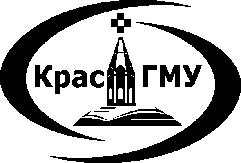 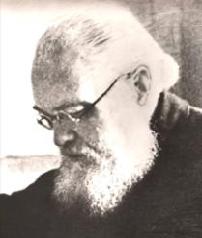 «Красноярский государственный медицинский университет им. проф. В.Ф. Войно-Ясенецкого» Министерства здравоохранения и социального развития Российской ФедерацииКафедра дерматовенерологии с курсом косметологии и ПОДЕРМАТОВЕНЕРОЛОГИЯсборник тестовых заданий с эталонами ответов для студентов 5 курса, обучающихся по специальности 31.05.01 – Лечебное делоКрасноярск2018УДК 616.5+616.97 (076.1)ББК	55.836Дерматовенерология : сб. тестовых заданий с эталонами ответов для студентов 4 курса, обучающихся по специальности 060101 – Лечебное дело /сост. В. И. Прохоренков, В. Г. Максименко, О. Ю.Калиниченко, Е. М Головизина. – Красноярск : тип. КрасГМУ, 2011. – 183 с.Составители: д.м.н., профессор Прохоренков В.И.ассистент, к.м.н. Максименко В.Г.ассистент, к.м.н. Калиниченко О.Ю.ассистент Головизина Е.М.Тестовые задания с эталонами ответов полностью соответствуют образовательно-профессиональной программе для студентов 4 курса, обучающихся по специальности 060101 – Лечебное делоРецензенты: зав. кафедрой инфекционных болезней и эпидемиологии с курсом ПОГОУ ВПО КрасГМУ им. проф. В.Ф. Войно-Ясенецкого, д.м.н., профессор Тихонова Е.П.доцент кафедры урологии, андрологии и сексологии и ПО ГОУ ВПО КрасГМУ им. проф. В.Ф. Войно-Ясенецкого к.м.н. Винник Ю.Ю.Утверждено к печати ЦКМС КрасГМУ (протокол № 1 от 07.10.10. г.)КрасГМУ20112ЧАСТЬ I.ОБЩАЯ ДЕРМАТОЛОГИЯМорфология, физиология нормальной кожи человека. Гистопатология кожиЭПИДЕРМИС СОСТОИТ ИЗ2 слоев3 слоев4 слоев6 слоев5 слоевБАЗАЛЬНЫЙ СЛОЙ ЭПИДЕРМИСА СОСТОИТ ИЗодного слоя камбиальных клетоктрех слоев камбиальных клетоксодержит кровеносные сосудыграничит с гиподермойсодержит коллагеновые волокнаВ БАЗАЛЬНОМ СЛОЕ СОДЕРЖАТСЯмоноцитымиоцитысебоцитымеланоцитыэритроцитыДЛЯ ШИПОВАТОГО СЛОЯ ХАРАКТЕРНОсодержит клетки Лангергансаядра имеют признаки пикнозасостоит из 1-3 рядов ромбовидных клетокклетки содержат зерна кератогиалинаклетки содержат большое количество кератиносомСЛИЗИСТАЯ ОБОЛОЧКА ПОЛОСТИ РТА СОСТОИТ ИЗ СЛЕДУЮЩИХ СЛОЕВбазального и зернистогошиповатого и роговогозернистого и роговогоблестящего и базальногошиповатого и базального006 . К ДЕНДРИТИЧЕСКИМ КЛЕТКАМ ЭПИДЕРМИСА ОТНОСЯТСЯкератиноцитыклетки Лангерганса3эпителиоцитыклетки Меркеляколбы Краузе007. КОЖА СОСТОИТ ИЗ СЛЕДУЮЩИХ СЛОЕВэпидермисэктодермамезодерманейродермаэкзодермаЭПИДЕРМИС ИМЕЕТ СЛОИроговойсосочковыйсетчатыйретикулярныйволокнистыйРОГОВОЙ СЛОЙ СОДЕРЖИТмеланинкератинкератогиалинэлеидингемосидеринВ СОСТАВ ЭПИДЕРМИСА ВХОДИТ СЛЕДУЮЩИЙ СЛОЙсосочковыйсетчатыйбазальныйэластиновыйволокнистыйВ ЭПИДЕРМИСЕ ВСТРЕЧАЮТСЯклетки Лангергансаэпителиоидные клеткимиоэпителиальные клеткигистиоцитыфибробластыПРИ СТАРЕНИИ КОЖИ НАБЛЮДАЕТСЯизменение биохимического составаснижение активности ферментов кожиуменьшение количества эластинаверно 1,2,3нет верного ответа4КЛЕТКИ ЛАНГЕРГАНСА РАСПОЛОЖЕНЫ В СЛОЕ КОЖИблестящемзернистомроговомшиповатомсетчатомБЛЕСТЯЩИЙ СЛОЙ СОДЕРЖИТмеланин2) кератинкератогиалинэлеидингемосидеринИММУНОКОМПЕТЕНТНЫМИ КЛЕТКАМИ КОЖИ ЯВЛЯЮТСЯклетки Меркелямеланоцитылимфоцитымиоцитыколбы КраузеДЛЯ ЗЕРНИСТОГО СЛОЯ ХАРАКТЕРНОсостоит из 1-3 рядов ромбовидных клетоксостоит из 5-8 рядов ромбовидных клетоксодержит в цитоплазме кератиносомысодержит клетки Лангергансасодержит тельца Фатера-ПачиниСЛОИ ДЕРМЫсосочковый и сетчатыйбазальный и шиповидныйзернистый и роговойгранулярный и сетчатыйшиповидный и сосочковый018. К ВОЛОКНАМ СОБСТВЕННО КОЖИ НЕ ОТНОСЯТСЯколлагеновыеэластическиеаргирофильныесосудистыеверно 1,2К ПРИДАТКАМ КОЖИ ОТНОСЯТволосы5мышцызубыкровеносные сосудылимфатические сосудыМЕЙБОМИЕВЫ ЖЕЛЕЗЫ НА КОЖЕ ВЕК - ЭТОсвободные сальные железысальные железы, связанные с волосяным фолликуломапокринные потовые железыэкринные потовые железыэкринные и апокринные потовые железыСАМАЯ БОЛЬШАЯ ТОЛЩИНА РОГОВОГО СЛОЯ НА КОЖЕлицаживоталадоней и подошвшеиспиныК ФУНКЦИЯМ КОЖИ НЕ ОТНОСИТСЯзащитнаяэкскреторнаядыхательная4) синтез витамина Ссинтез витамина D023. КОЖА НЕ ЗАЩИЩАЕТ ОТультрафиолетовых лучейрентгеновских лучеймикробовмеханических поврежденийхимических раздражителейОТ МИКРОБОВ, ПОПАВШИХ НА ПОВЕРХНОСТЬ КОЖИ НЕ ЗАЩИЩАЮТпротоки потовых железшелушениекислая реакцияплотность рогового слояводно-липидная мантияКОЖЕ НЕ СВОЙСТВЕННОобменная функциязащитная функциятерморегуляция6образование токсиновобразование витамина DК ЗАЩИТНЫМ МЕХАНИЗМАМ КОЖИ НЕ ОТНОСИТСЯплотность рогового слояразрыхленность и сухость рогового слояналичие меланинаслабо-кислая реакцияналичие высокомолекулярных жирных кислот на поверхности кожиРОГОВОЙ СЛОЙ КОЖИ НЕ ОБЕСПЕЧИВАЕТмеханическую резистентностьпротиволучевую резистентностьпротивохимическую резистентностьэлектросопротивлениеантимикробную резистентностьОСНОВНАЯ ФУНКЦИЯ ВОЛОКНИСТЫХ СУБСТАНЦИЙ ДЕРМЫпредохранение кожи от разрывовтерморегуляциязащитнаябактерициднаяиммуннаяБАКТЕРИЦИДНАЯ АКТИВНОСТЬ КОЖИ НЕ ОБЕСПЕЧИВАЕТСЯсамоочищением кожи с естественным отшелушиванием рогового слоястерилизующими свойствами кожикислой реакцией поверхности кожинаправлением движения секрета сальных и потовых железстепенью кровенаполненияАПОКРИНОВЫЕ ПОТОВЫЕ ЖЕЛЕЗЫ РАСПОЛОЖЕНЫв подмышечных областяхна ладоняхна головена подошвахвокруг ртаЭККРИННЫЕ ПОТОВЫЕ ЖЕЛЕЗЫ НЕ ВСТРЕЧАЮТСЯ В ОБЛАСТИкрасной каймы губщекбольших половых губспины7подмышечных областейДЛЯ АПОКРИНОВЫХ ПОТОВЫХ ЖЕЛЕЗ НЕ ХАРАКТЕРНОпоражаются при гидраденитеотносятся к вторичным половым признакамначинают функционировать в период полового созреванияпоражаются при псевдофурункулезе Фингерапростые неразветвленные, трубчатыеВ СОСТАВ ВОЛОСА НЕ ВХОДИТстерженьтелокореньволосяная луковицасальная железаВОЛОСЫ БЫВАЮТдлинные, пушковые, щетинистыеворсинчатые, пушковые, длинныепушковые, фолликулярныефолликулярные, длинные, щетинистыефолликулярные, ворсинчатыеКРОВЕНОСНЫЕ СОСУДЫ В КОЖЕ ОТСУТСТВУЮТ Вэпидермиседермегиподермесетчатом слое дермысосочковом слое дермыСАЛЬНЫЕ ЖЕЛЕЗЫ В КОЖЕ ОТСУТСТВУЮТна лицена грудина ладоняхна спинена волосистой части головыАПОКРИНОВЫЕ ПОТОВЫЕ ЖЕЛЕЗЫ ОТСУТСТВУЮТв подмышечных впадинахв области заднего проходана ладонях и подошвахна животе вокруг пупкав области ареолы грудных сосковТИЗОНИЕВЫ ЖЕЛЕЗЫ – ЭТО8свободные сальные железы в области головки полового членасвободные сальные железы в области подмышечных впадинсвободные сальные железы в области волосистой части головысвободные сальные железы в области лицасвободные сальные железы в области подколенных ямокСЕКРЕЦИЯ САЛЬНЫХ ЖЕЛЕЗ НЕ РЕГУЛИРУЕТСЯнервной системойгормонами половых железгормонами гипофизагормонами надпочечниковгормонами поджелудочной железыСАЛЬНЫЕ ЖЕЛЕЗЫ НЕ МОГУТ БЫТЬтрубчатымиальвеолярнымиотсутствуют на ладонях и подошвахсвязаны с волосяными фолликуламиверно 1,2В СОСТАВ ПОТА НЕ ВХОДИТводасоли кальциясульфат хлорида натрияорганические вещества (мочевая кислота, аммиак, углеводы и т.д.)витаминыК ИНКАПСУЛИРОВАННЫМ РЕЦЕПТОРАМ КОЖИ НЕ ОТНОСЯТСЯтельца Сиваттательца Фатера-Пачинительца Краузетельца Руффинительца МейснераЧУВСТВО ХОЛОДА ВОСПРИНИМАЕТСЯ С ПОМОЩЬЮтелец Фатера-Пачинителец Мейснераколб Краузетелец Руффиниклеток МеркеляТЕЛЬЦА РУФФИНИ1) самый крупный рецептор кожи9расположены в гиподермерасположены в глубоких слоях дермыответственны за чувство глубокого давленияответственны за чувство холодаТЕЛЬЦА МЕЙСНЕРАсамый крупный рецептор кожиответственны за чувство глубокого давленияответственны за чувство холодарасположены в эпидермисеявляются осязательными рецепторамиНЕРВНО - РЕЦЕПТОРНЫЙ АППАРАТ КОЖИ НЕ СОДЕРЖИТтельца Фатера - Пачинительца Никольскоготельца Мейснераколбы Краузетельца РуффиниПАТОГИСТОЛОГИЧЕСКИЕ ИЗМЕНЕНИЯ, ВСТРЕЧАЮЩИЕСЯ В СОБСТВЕННО КОЖЕспонгиоздискератозпапилломатозакантозвакуольная дегенерацияДЛЯ КЛЕТОК БАЗАЛЬНОГО СЛОЯ ХАРАКТЕРНОпигментообразованиемитозыкератинообразованиесекреция кожного салаверно 1,2ГИПЕРКЕРАТОЗ – ЭТО УТОЛЩЕНИЕрогового слояшиповидного слоязернистого слоябазального слояэпидермисаГИПЕРКЕРАТОЗ НЕ ХАРАКТЕРЕН ДЛЯнейродермитапсориазакрасного плоского лишая10кератодермиивульгарной пузырчаткиК ПРИДАТКАМ КОЖИ НЕ ОТНОСЯТСЯ 1)сальные железы2)потовые железы3)ногти4)волосы5)эпидермисГРАНУЛЕЗ НАБЛЮДАЕТСЯ ПРИкрасном плоском лишаекрапивницеотрубевидном лишаевульгарной пузырчаткепапулезном сифилидеБАЗАЛЬНЫЙ СЛОЙ НЕ СОДЕРЖИТ1)один слой камбиальных клеток2)кровеносные сосуды3)десмосомы, полудесмосомы4)меланинклетки ЛангергансаДЛЯ ПАРАКЕРАТОЗА ХАРАКТЕРНОутолщение зернистого слоямежклеточные щели с жидкостьюутолщение рогового слояутолщение шиповидного слояналичие клеток с ядрами в роговом слоеГИПЕРГРАНУЛЕЗ – ЭТОутолщение зернистого слоя эпидермисапотеря связи между эпидермальными клетками вследствие повреждения их десмосомальных контактовувеличение количества рядов клеток шиповатого слоя эпидермисаутолщение шиповатого слоя эпидермисаутолщение рогового слоя эпидермисаВАКУОЛИЗАЦИЯ – ЭТОутолщение шиповатого слоя эпидермисаутолщение рогового слоя эпидермисаобразование вакуолей в цитоплазме эпидермоцитовутолщение зернистого слоя эпидермиса11верно 1,2САЛЬНЫЕ ЖЕЛЕЗЫ ПО ХАРАКТЕРУ СЕКРЕЦИИ -голокриновыеапокриновыеэккриновыеверно 2,3нет верного ответаГИПЕРТРОФИЯ ЭПИДЕРМИСА – ЭТО УТОЛЩЕНИЕрогового слоязернистого слоясосочкового слояшиповидного слоявсех слоѐв эпидермисаДИСКЕРАТОЗ – ЭТОутолщение рогового слоя эпидермисаобразование вакуолей в цитоплазме эпидермоцитовутолщение зернистого слоя эпидермисараннее неравномерное ороговение кератиноцитовпотеря связи между эпидермальными клетками вследствие повреждения их десмосомальных контактовГИПЕРКЕРАТОЗ - ЭТОатрофия зернистого слояутолщение рогового слоямежклеточные щели с жидкостьюутолщение зернистого слояатрофия шиповидного слояАКАНТОЗ – ЭТОскопление в межклеточных щелях отечной жидкостираздвижение эпителиальных клетокрастягивание межклеточных мостиков и разрыв межклеточных связейформирование микровезикулутолщение шиповидного слоя эпидермисаАКАНТОЗ НЕ СВОЙСТВЕНЕНсифилитическим кондиломамбородавкампапилломаматрофии кожикрасному плоскому лишаю12К ЭКССУДАТИВНЫМ ИЗМЕНЕНИЯМ В ЭПИДЕРМИСЕ ОТНОСЯТспонгиоздискератозпапилломатозакантозверно 2,3ПАПИЛЛОМАТОЗ - ЭТОутолщение рогового слояядра в роговом слоеразрастание сосочкового слояутолщение зернистого слояразрастание шиповатых клетокСПОНГИОЗ – ЭТОскопление в межклеточных щелях отечной жидкостираздвижение эпителиальных клетокрастягивание межклеточных мостиков и разрыв межклеточных связейформирование микровезикулрасширение межклеточных пространств в эпидермисе в результате межклеточного отекаОбщие принципы диагностики кожных заболеваний. Морфологические элементы сыпи001.СПЕЦИАЛЬНЫЕ МЕТОДЫ ОБСЛЕДОВАНИЯ ДЕРМАТОЛОГИЧЕСКОГО БОЛЬНОГО1) компьютерная томографияперкуссияаускультациядиаскопияУЗИОСМОТР БОЛЬНОГО КОЖНЫМ ЗАБОЛЕВАНИЕМ НЕ ПРЕДУСМАТРИВАЕТ ОЦЕНКУтургора кожицвета коживоспалительных и невоспалительных изменений кожисостояния придатков кожипальпацию щитовидной железы13003.К СПЕЦИАЛЬНЫМ ЛАБОРАТОРНЫМ МЕТОДАМ ИССЛЕДОВАНИЯ НЕ ОТНОСЯТлюминесцентную диагностику с помощью лампы Вудаисследование на акантолитические клеткиобнаружение чесоточного клещаисследование на LE-клеткивитропрессиюК АНТИГИСТАМИННЫМ ПРЕПАРАТАМ НОВОГО ПОКОЛЕНИЯ НЕ ОТНОСЯТСЯкларитин (лоратадин)зиртек, парлазин (цетиризин)ломилан (дезлоратадин)эриус (дезлоратадин) , телфаст и кестин (фексофенадин)супрастинСРЕДСТВА ОБЩЕЙ ТЕРАПИИ ПО ХАРАКТЕРУ ВОЗДЕЙСТВИЯ НЕ ДЕЛЯТСЯ НАиммунокорригирующиеобщеукрепляющие и витаминыподавляющие процессы воспаления и аллергиюгормоны и химиотерапевтические средствакератолитические и кератопластическиеПРОВЕДЕНИЕ ДИФФЕРЕНЦИАЛЬНОГО ДИАГНОЗА НЕ ПРЕДУСМАТРИВАЕТ ОЦЕНКУанамнезаклинической картины заболеваниярезультатов лабораторного и гистологического обследованиясоциального статуса больногокожных пробКОМПЛЕКСНОЕ КЛИНИЧЕСКОЕ ИССЛЕДОВАНИЕ КОЖИ НЕ ВКЛЮЧАЕТграттаж (поскабливание)пальпациюдиаскопиюизмерение электросопротивленияпробное лечениеЗУД КОЖИ НЕ СОПРОВОЖДАЕТсахарный диабетуремиюлимфогранулематоз14цирроз печенисаркому КапошиБЕЛЫЙ ДЕРМОГРАФИЗМ ВСТРЕЧАЕТСЯ ЧАЩЕ ВСЕГОпри крапивницепри аллергическом дерматитепри экземепри кожном зудепри атопическом дерматитеКРАСНЫЙ СТОЙКИЙ ДЕРМОГРАФИЗМ НАБЛЮДАЕТСЯпри экземепри атопическом дерматитепри псориазепри красном плоском лишаепри крапивницеУРТИКАРНЫЙ ДЕРМОГРАФИЗМ НАБЛЮДАЕТСЯпри микозахпри пиодермияхпри туберкулезной волчанкепри крапивницепри атопическом дерматитеИСПОЛЬЗОВАНИЕ КОЖНЫХ ПРОБ ИМЕЕТ ЗНАЧЕНИЕ ДЛЯ УТОЧНЕНИЯ ДИАГНОЗАистинной экземымикробной экземыпрофессиональной экземыпсориазакрасного плоского лишаяВ МЕХАНИЗМЕ РАЗВИТИЯ КОЖНОГО ЗУДА НЕ УЧАСТВУЮТпруритогенные киназыгистаминсеротонинбрадикининфракция С5 комплементаОЦЕНКА МОРФОЛОГИЧЕСКИХ ЭЛЕМЕНТОВ НЕ ПРЕДУСМАТРИВАЕТ ОПРЕДЕЛЕНИЕразмеров и цветаформы и конфигурацииконсистенцииповерхности, дна, содержимого, границ15симптома НикольскогоИСТИННЫЙ ПОЛИМОРФИЗМ ПРЕДСТАВЛЯЕТ СОБОЙ НАЛИЧИЕ СЛЕДУЮЩИХ МОРФОЛОГИЧЕСКИХ ЭЛЕМЕНТОВпапула, трещина, язвапапула, волдырь, пузырьпятно, экскориация, трещинырозеола, вегетации, язва, рубцыпузырь, эрозия, коркиЛОЖНЫЙ ПОЛИМОРФИЗМ ПРЕДСТАВЛЕН СОЧЕТАНИЕМ МОРФОЛОГИЧЕСКИХ ЭЛЕМЕНТОВпапула, бугорок, эрозияволдырь, эритема, экскориациипузырь, корки, эрозиипузырь, папула, эрозияпапула, волдырь, пузырь, чешуйка, корочкаПЕРВИЧНЫЙ МОРФОЛОГИЧЕСКИЙ ЭЛЕМЕНТчешуйкарубецпапулаязваэрозияВТОРИЧНЫЙ МОРФОЛОГИЧЕСКИЙ ЭЛЕМЕНТчешуйкапятноволдырьпапулабугорокК ВТОРИЧНЫМ МОРФОЛОГИЧЕСКИМ ЭЛЕМЕНТАМ ОТНОСИТСЯ 1)бугорокволдырьпапулапятнотрещинаК ПЕРВИЧНЫМ МОРФОЛОГИЧЕСКИМ ЭЛЕМЕНТАМ ОТНОСЯТСЯлихенизацияпятнокоркаэрозиявсе выше перечисленное16КО ВТОРИЧНЫМ МОРФОЛОГИЧЕСКИМ ЭЛЕМЕНТАМ НЕ ОТНОСЯТСЯкоркилихенификациятрещиныузлывегетацииК ПЕРВИЧНЫМ ПОЛОСТНЫМ ЭЛЕМЕНТАМ НЕ ОТНОСЯТСЯвезикулапузырьгнойничокволдырьправильно 1,2К ПЕРВИЧНЫМ БЕСПОЛОСТНЫМ ЭЛЕМЕНТАМ НЕ ОТНОСЯТСЯузелузелокпятноволдырьвезикулаПАПУЛЫ НЕ ОБРАЗУЮТСЯ ЗА СЧЕТотложения клеточного инфильтратаотложения инородных частицразрастания эпидермисаразрастания дермыограниченного увеличения массы клеток эпидермисаПАПУЛЫ НЕ ХАРАКТЕРНЫ ДЛЯпсориазакрасного плоского лишаячесоткитуберкулезной волчанкиэкземыПО РАЗМЕРАМ ПАПУЛЫ НЕ КЛАССИФИЦИРУЮТ НАмилиарныелентикулярныенумулярныебляшкилинейныеВ ОСНОВЕ РАЗВИТИЯ БУГОРКА ЛЕЖИТ17гранулематозное воспалениенеспецифическое воспалениеотложение инородных частицвсе выше перечисленноеничего из перечисленногоЧЕШУЙКАэто первичный морфологический элементбывает отрубевидной, пластинчатойбывает мелко пластинчатой, лентикулярнойпервичный бесполостной морфологический элементпервичный полостной морфологический элементПЯТНО НЕ БЫВАЕТсосудистое не воспалительноесосудистое воспалительноеискусственноеглубокоепигментноеК ГЕМОРРАГИЧЕСКИМ ПЯТНАМ НЕ ОТНОСИТСЯрозеолапетехияпурпура4) экхимозывибицессПУСТУЛАэто вторичный морфологический элементхарактерна для крапивницыхарактерна для вульгарного сикозахарактерна для пузырчаткихарактерна для лейшманиозаВЕЗИКУЛАпервичный морфологический элемент сыпивторичный морфологический элемент сыпиэволюционирует рубцомсодержит гнойный экссудатвеличиной более 2 смПОЛОСТНОЙ ПЕРВИЧНЫЙ МОРФОЛОГИЧЕСКИЙ ЭЛЕМЕНТпятновезикула18бугорокволдырьчешуйкаВ ДЕРМЕ ОТСУТСТВУЮТ СЛЕДУЮЩИЕ ВОЛОКНАколлагеновыеаргирофильныеэластическиегиалиновыесосудистыеДЛЯ БУГОРКА НЕ ХАРАКТЕРНОполостной морфологический элементчасто заканчивается рубцомсодержит специфический инфильтратбесполостной морфологический элементнет правильного ответаПЕТЕХИИ – ЭТОточечное кровоизлияниелинейное кровоизлияниекровоподтеккровоизлияние величиной до 1-2 смкровоизлияние величиной более 2 смВОЛОСЫ ПОДРАЗДЕЛЯЮТСЯ НА 1)длинные2)щетинистые3)пушковые4)верно 1,2,35)нет верного ответаДЛЯ ВЕЗИКУЛЫ НЕ ХАРАКТЕРНОпервичный морфологический элементполостной морфологический элементобразует эрозию и корочкугистологически это спонгиозвстречается при контагиозном моллюскеРОЗЕОЛА – ЭТОсосудистое воспалительное пятно размером до 2 смсосудистое воспалительное пятно размером от 2 до 5 смсосудистое воспалительное пятно размером от 5 до 10 смсосудистое воспалительное пятно размером более 10 см19сосудистое воспалительное пятно размером более 15 смК КЛИНИЧЕСКИМ ФОРМАМ ПЯТНА НЕ ОТНОСИТСЯпетехиярозеолапурпурафликтенавибицесПОЯВЛЕНИЕ ПЕРВИЧНОГО ЭЛЕМЕНТА ПУЗЫРЬКА ОБУСЛОВЛИВАЕТгиперкератозспонгиозакантозакантолизпаракератозПЕРВИЧНЫЙ МОРФОЛОГИЧЕСКИЙ ЭЛЕМЕНТчешуйкарубецпапулаязваэрозияТЕЛЕАНГИЭКТАЗИИ – ЭТОстойкое расширение сосудовбугорковпустулэрозийвегетацийК ПЕРВИЧНЫМ МОРФОЛОГИЧЕСКИМ ЭЛЕМЕНТАМ СЫПИ ОТНОСИТСЯлихенификациякоркачешуйкаязваузелокПРИ ОБРАЗОВАНИИ ВОЛДЫРЯ ВОЗНИКАЮТинфильтрация подкожной клетчаткиотек сосочкового слоя дермыакантолизакантозпапилломатоз20БЕСПОЛОСТНОЙ ПЕРВИЧНЫЙ МОРФОЛОГИЧЕСКИЙ ЭЛЕМЕНТволдырьгнойничокпузырекпузырьгиперпигментацияЭКТИМА - ЭТОповерхностная пустулаглубокая пустулассохшийся экссудатлинейный дефект кожиотек сосочкового слоя дермыМОНОМОРФНЫЕ ПАПУЛЕЗНЫЕ ВЫСЫПАНИЯ НАБЛЮДАЮТСЯпри псориазепри герпетиформном дерматите Дюрингапри истинной пузырчаткепри экземепри везикулопустулезеК ПЕРВИЧНЫМ ПОЛОСТНЫМ ЭЛЕМЕНТАМ СЫПИ ОТНОСИТСЯпузырьволдырьпятноузелбугорокКОРКА – ЭТОроговые пластинки, потерявшие связь с нижележащими слоями эпидермисассохшийся экссудатвторичное пятноограниченное уплотнение кожи с подчеркнутым кожным рисункомповерхностный дефект эпидермисаЯЗВА – ЭТОглубокий дефект кожиссохшийся экссудатограниченное уплотнение кожи с подчеркнутым кожным рисункомсоединительнотканное образование, заполняющее дефект кожи21правильно 2,3ПАПУЛЫ ХАРАКТЕРНЫ ДЛЯпсориазагерпесавегетирующей пузырчаткискрофулодермыузловатой эритемыПУСТУЛАвторичный морфологический элементхарактерна для пиодермиихарактерна для крапивницыбесполостной морфологический элементхарактерна для лепрыШЕЛУШЕНИЕ ВОЗМОЖНО ПРИ ЭВОЛЮЦИИбугоркаволдыряпапулырубцаузлаПАПУЛЫ РАЗМЕРОМ С ПРОСЯНОЕ ЗЕРНО НАЗЫВАЮТСЯмилиарныелентикулярныенумулярныемногогранныебляшкиПАПУЛЫ РАЗМЕРОМ С ГОРОШИНУ НАЗЫВАЮТСЯмилиарныелентикулярныенумулярныемногогранныебляшкиПАПУЛЫ ВЕЛИЧИНОЙ ДО 2 СМ НАЗЫВАЮТСЯмилиарныелентикулярныенумулярныемногогранныебляшкиПАПУЛЫ ВЕЛИЧИНОЙ БОЛЕЕ 2 СМ НАЗЫВАЮТСЯ22милиарныелентикулярныенумулярныемногогранныебляшкиВОЛДЫРЬ – ЭТОострый ограниченный отек собственно коживторичный морфологический элементстойкое расширение сосудовограниченное изменение цвета кожиполостное образованиеВТОРИЧНЫЙ МОРФОЛОГИЧЕСКИЙ ЭЛЕМЕНТ СЫПИчешуйкапапулапузырьпятнобугорокЯЗВА – ЭТОглубокий дефект кожиповерхностный дефект кожиразвивается из папулыхарактерна для псориазахарактерна для крапивницыПЕРВИЧНЫЙ МОРФОЛОГИЧЕСКИЙ ЭЛЕМЕНТ ПРЕДШЕСТВУЮЩИЙ ЯЗВЕпузырьпузырекволдырьгнойничокбугорокЭРОЗИЯ - ЭТОглубокий дефект кожиповерхностный дефект кожиможет развиваться из бугоркане исчезает бесследнооставляет рубецКОРКА МОЖЕТ БЫТЬвлажнойгипертрофической23гнойнойсухойпластинчатойКОРКА МОЖЕТ БЫТЬгеморрагическойгипертрофическойсухойвлажнойатрофическойВТОРИЧНЫМИ ЭЛЕМЕНТАМИ, ПОЯВЛЯЮЩИМИСЯ ПОСЛЕ НАРУШЕНИЯ ЦЕЛОСТНОСТИ ТОЛЬКО ЭПИДЕРМИСА, ЯВЛЯЮТСЯэрозияязварубецправильно 2, 3правильно 1, 2ВЕГЕТАЦИИ - ЭТОразрастание сосочкового слояразрастание сетчатого слояразрастание шиповатого слояразрастание базального слояэто разрыхленные роговые пластинкиТРЕЩИНА-ЭТОразновидность экскориациилинейный дефект кожиссохшийся экссудатпервичный морфологический элементновообразованная ткань кожи069. ДЛЯ ЛИХЕНИФИКАЦИИ НЕ ХАРАКТЕРНОбывает при атопическом дерматитебывает при хронической экземеэто гипертрофированный рисунок кожибывает при псориазеэто вторичный морфологический элементБОЛЬ ПРИ УДАЛЕНИИ ЧЕШУЕК ВСТРЕЧАЕТСЯ ПРИпсориазекрасной волчанкесеборее24экземемикозе стоп071. ВОСПАЛЕНИЕ ДЕРМЫ НЕ ХАРАКТЕРИЗУЕТСЯотекомрасширением сосудоввыходом белков плазменного происхождения и форменных элементов крови за пределы сосудистого руслаформированием периваскулярных или диффузных клеточных пролифератовувеличением количества волокнистых субстанций072. ГИСТОЛОГИЧЕСКИЕ ПРИЗНАКИ УРТИКАРНОГО ЭЛЕМЕНТАполость в эпидермисеакантоз3) отек сосочкового слоя дермыинфильтрация подкожной клетчаткипаракератозШЕЛУШЕНИЕ ВОЗМОЖНО НА ПОВЕРХНОСТИ СЛЕДУЮЩИХ МОРФОЛОГИЧЕСКИХ ЭЛЕМЕНТОВязваволдырь3) папулаэрозияпустулаПРИ КОЖНОМ ЗУДЕ ВСТРЕЧАЮТСЯэкскориацииволдыриузлывезикулыпапулыРУБЕЦ ОСТАЕТСЯ ПОСЛЕ ЭВОЛЮЦИИпапулывезикулыбугоркаволдыряпятна076. МОРФОЛОГИЧЕСКИЙ ЭЛЕМЕНТ ХАРАКТЕРНЫЙ ДЛЯ КРАПИВНИЦЫпапуларубец25пятноволдырьлихенификацияДЛЯ ИСТИННОГО ПОЛИМОРФИЗМА ХАРАКТЕРНОнесколько видов первичных морфологических элементовэлементы одного размерапервичные элементы одного виданесколько вторичных морфологических элементовэлементы одной формыПЕРВИЧНЫЙ ПОЛОСТНОЙ МОРФОЛОГИЧЕСКИЙ ЭЛЕМЕНТпятноузелок и узелбугорокволдырьпузырь26ЧАСТЬ II.ИНФЕКЦИОННЫЕ И ПАРАЗИТАРНЫЕ ЗАБОЛЕВАНИЯ КОЖИПиодермии. ЧесоткаК ПАРАЗИТАРНЫМ ЗАБОЛЕВАНИЯ ОТНОСИТСЯхроническая шанкриформная пиодермиякожный зудпсориаз4) чесоткафурункулезВОЗБУДИТЕЛЕМ ЧЕСОТКИ ЯВЛЯЕТСЯSarcoptes scabiei hominisDemodex folliculorumLeishmania tropicaTreponema pallidumChlamydia trachomatisЧЕСОТКА ВЫЗЫВАЕТСЯголовными вшамиплатяными вшамичесоточным клещомлейшманиямитуберкулезной палочкойЧЕСОТКА ОТНОСИТСЯ:к аллергодерматозомк дерматозоонозамк генодерматозам4) к ИПППк пиодермитамПУТИ ЗАРАЖЕНИЯ ЧЕСОТКОЙалиментарныйвоздушно- капельныйтрансмиссивныйконтактныйпарентеральный006. ПРОФИЛАКТИЧЕСКИЕ МЕРОПРИЯТИЯ ПРИ ЧЕСОТКЕ НЕ ВКЛЮЧАЮТрегулярные осмотры детей в детских коллективахосмотры работников бытовых учреждений27дезинфекция одежды, белья и постельных принадлежностей больногоосмотр и профилактическое лечение членов семьи больногообщий анализ кровиНАИБОЛЕЕ ХАРАКТЕРНЫЕ ЖАЛОБЫ У БОЛЬНЫХ ЧЕСОТКОЙдневной зудночной зудбольжжениепарестезииСИМПТОМ, ХАРАКТЕРНЫЙ ДЛЯ ЧЕСОТКИ:симптом Ауспитцасимптом Кебнерасимптом Поспеловасимптом Арди – Мещерскогосимптом НикольскогоСИМПТОМ «РОМБА МИХАЭЛИСА» ПРИ ЧЕСОТКЕ - ЭТОобнаружение чесоточных ходов в виде легкого возвышения при их пальпацииналичие кровянистых корочек на локтях и в их окружностиналичие пустул и гнойных корочек на локтях и в их окружностиналичие кровянистых корочек и импетигинозных высыпаний в межъягодичной складке с переходом на крестец в области ромба Михаэлисаусиление зуда в ночное время сутокСИМПТОМ СЕЗАРИ ПРИ ЧЕСОТКЕ – ЭТОналичие кровянистых корочек на локтях и в их окружностиобнаружение чесоточных ходов в виде легкого возвышения при их пальпации и гнойных корочек на локтях и в их окружностиналичие пустулусиление зуда в ночное время сутокналичие кровянистых корочек и импетигинозных высыпаний в межъягодичной складке с переходом на крестец в области ромба МихаэлисаХАРАКТЕРНЫМ СИМПТОМОМ ПРИ ЧЕСОТКЕ ЯВЛЯЕТСЯболезненность в месте поражениязуд, усиливающийся ночьюполигональные папулы28бугоркисубфебрилитетДИАГНОСТИЧЕСКИМ ПРИЗНАКОМ ЧЕСОТКИ У ВЗРОСЛЫХ НЕ ЯВЛЯЕТСЯзуд, усиливающийся в вечернее времяэкскориации на кожепарно расположенные узелкилокализация на ладоняхнахождение чесоточного клещаДЛЯ ЧЕСОТКИ ХАРАКТЕРНЫбугоркиузлыпарно расположенные пузырьки и узелкиволдыриполигональные папулыЧЕСОТКА «ЧИСТОПЛОТНЫХ» - ЭТОминимальная выраженность клинической картиныотсутствие папуло-везикул при наличии чесоточных ходовпоражается только волосистая часть головыпоражается только кожа туловищавысыпания на ладонях и подошвахДЛЯ ОБНАРУЖЕНИЯ ЧЕСОТОЧНЫХ ХОДОВ ИСПОЛЬЗУЮТлинкомициновую мазь2% р-р настойки йода2% салициловая спиртэритромициновую мазь2% р-р борной кислоты016.ИНКУБАЦИОННЫЙ ПЕРИОД ПРИ ЧЕСОТКЕ СОСТАВЛЯЕТ2 месяцадо 1 месяца5 месяцев6 часовверно 3,4У ВЗРОСЛЫХ ПРОЯВЛЕНИЯ ЧЕСОТКИ, КАК ПРАВИЛО, НЕ БЫВАЮТв межпальцевых складках кистейна сгибательных поверхностях предплечийна коже живота и внутренних поверхностей бедерна коже гениталий29на лице и волосистой части головыНАИБОЛЕЕ ЧАСТОЕ ОСЛОЖНЕНИЕ ЧЕСОТКИвторичная пиодермиясепсисрубцовая атрофия кожифлегмоныэритродермияЧЕСОТКУ НЕОБХОДИМО ДИФФЕРЕНЦИРОВАТЬ Стуберкулезом кожипсориазомлепройконтактным аллергическим дерматитомвульгарной пузырчаткойЗАРАЖЕНИЕ ЧЕСОТКОЙ НЕ ПРОИСХОДИТпри тесном бытовом контактепри половом контактечерез зараженные предметыпри переливании кровив душевых, баняхТИПИЧНАЯ ЛОКАЛИЗАЦИЯ ВЫСЫПАНИЙ НА КОЖЕ ПРИ ЧЕСОТКЕ У ВЗРОСЛЫХна коже туловища, кистей рукна волосистой части головына коже ладонейв межлопаточной областина коже лицаВЫСЫПАНИЯ НА КОЖЕ ПРИ ЧЕСОТКЕ НЕ ПРЕДСТАВЛЕНЫпапуламибугоркамивезикуламиэкскориациямиверно 1,3023. СИМПТОМОМ НЕОСЛОЖНЕННОЙ ЧЕСОТКИ НЕ ЯВЛЯЕТСЯинтенсивный ночной зудчесоточные ходыпарные папуло-везикулыэкскориациилихенификация30ЗУД, ХАРАКТЕРНЫЙ ДЛЯ ЧЕСОТКИ, ЧАЩЕ ВОЗНИКАЕТутромв период с 15 до 16 часоввечером и ночьювремя суток не имеет значениязуд при чесотке отсутствуетТИПИЧНОЙ ОБЛАСТЬЮ ПОРАЖЕНИЙ ПРИ ЧЕСОТКЕ НЕ ЯВЛЯЮТСЯ СЛЕДУЮЩИЕ УЧАСТКИ КОЖИсгибательные поверхности суставовобласть половых органовкисти рукладони и подошвыпояснично-крестцовая область и бедраК ОСЛОЖНЕНИЯМ ЧЕСОТКИ ОТНОСЯТСЯпиодермиядемодикозпсориазкератодермиясклеродермияСИМПТОМ АРДИ - ЭТО РАСПОЛОЖЕНИЕ ЭЛЕМЕНТОВ ЧЕСОТКИ В ВИДЕ ИМПЕТИГИНОЗНЫХ ЭЛЕМЕНТОВ И КОРОК НА КОЖЕв области локтевых суставовгениталийкистейживотаволосистой части головыУ ВЗРОСЛЫХ ПРИ ЧЕСОТКЕ ПОРАЖЕНИЯ СЛЕДУЮЩИХ УЧАСТКОВ ТЕЛА НЕ ЯВЛЯЮТСЯ ХАРАКТЕРНЫМИкисти рукобласть половых органовлицо, волосистая часть головысгибательные поверхности суставовпояснично- крестцовая областьНОРВЕЖСКАЯ ЧЕСОТКА – ЭТОчесотка «инкогнито»типичная чесоткаскабиозная лимфоплазия кожипсевдосаркоптозредкая разновидность чесотки, наблюдающаяся на фоне иммунодефицитных состояний31ДЛЯ ВЫЯВЛЕНИЯ ЧЕСОТОЧНЫХ ХОДОВ ИСПОЛЬЗУЮТпробу Ядассонамасляную пробуйодную пробуфенолфталеиновую пробуреакцию МантуК ПАРАЗИТАРНЫМ ЗАБОЛЕВАНИЯМ ОТНОСИТСЯчесоткапсориазэкземасифилисрубромикозДЛЯ ЧЕСОТКИ ВЗРОСЛЫХ НЕ ХАРАКТЕРНА ЛОКАЛИЗАЦИЯмежпальцевые складки кистейбоковые поверхности пальцев руксгибательная поверхность лучезапястных суставовразгибательная поверхность предплечийлицо, ладони, подошвыУ БОЛЬНЫХ, СТРАДАЮЩИХ ТЯЖЕЛЫМИ СОМАТИЧЕСКИМИ ЗАБОЛЕВАНИЯМИ ВОЗМОЖНА СЛЕДУЮЩАЯ РАЗНОВИДНОСТЬ ЧЕСОТКИанглийская чесотканорвежская чесоткадатская чесоткаамериканская чесоткаиспанская чесоткаДЛЯ ЛЕЧЕНИЯ ЧЕСОТКИ НЕ ПРИМЕНЯЮТСЯсерная мазь 33%тиосульфат натрия 60% и соляная кислота 6%спрегальбензилбензоатламизилЛЕЧЕНИЕ БОЛЬНОГО ЧЕСОТКОЙ ПРЕДУСМАТРИВАЕТисключение острой пищилечение бензилбензоатомприменение УФОприменение ПУВА – терапииназначение кортикостероидных мазей32ПРИ ЛЕЧЕНИИ ЧЕСОТКИ ПО МЕТОДУ ДЕМЬЯНОВИЧА, РАСТВОРОМ №1 ЯВЛЯЕТСЯ6% раствор хлористоводородной кислоты60% раствор раствор натрия тиосульфата20% раствор бензилбензоата30% раствор натрия тиосульфата10% раствор хлористого кальцияК ПРОТИВОЧЕСОТОЧНЫМ СРЕДСТВАМ НЕ ОТНОСИТСЯаэрозоль «Спрегаль»серная мазь 33%20% эмульсия бензилбензоатамазь Вилькинсонакрем клотримазолПРОТИВОЧЕСОТОЧНЫМ ПРЕПАРАТОМ ЯВЛЯЕТСЯфунготербинр-р фурациллинаакридермдимедроловая мазьмедифоксДЛЯ ЛЕЧЕНИЯ ОСЛОЖНЕННОЙ ЧЕСОТКИ ПРИМЕНЯЮТкортистероидные мазицитостатикианилиновые красителикортикостероиды внутрьмолочную кислотуДЛЯ ЛЕЧЕНИЯ ЧЕСОТКИ У БЕРЕМЕННЫХ ПРИМЕНЯЮТспрегаль20% суспензия бензил-бензоатар-р перманганата калияакридерм СК1% крем экзифинМЕТОДОМ ЛЕЧЕНИЯ ЧЕСОТКИ НЕ ЯВЛЯЕТСЯметод Демьяновичанастойка йода33% серная мазь20% бензилбензоатмазь ВилькинсонаВ ЛЕЧЕНИИ ПЕДИКУЛЕЗА ИСПОЛЬЗУЕТСЯниттифор33синафланцелестодерммикозолонпреднизолонДЛЯ ЛЕЧЕНИЯ ЧЕСОТКИ У ВЗРОСЛЫХ ПРИМЕНЯЮТмикозолондапсонниттифор33% серная мазь10% серная мазьДЛЯ СТАФИЛОКОККОВЫХ ПИОДЕРМИЙ ХАРАКТЕРНОгнойнички плоские, дряблыепузыри полушаровидной формы3) поражение сально-волосяных фолликулов и потовых железвсе перечисленноеничего из перечисленногоПРЕДРАСПОЛАГАЮЩИМИ ФАКТОРАМИ ПИОДЕРМИЙ ЯВЛЯЮТСЯвыпадение волосизменение рH кожи в кислую сторону.сахарный диабетпереутомлениесолнечные ванныПИОДЕРМИИ МОГУТ ВОЗНИКАТЬ ВСЛЕДСТВИЕприема антибиотиковгрудного вскармливанияпозднего прорезывания зубовповреждения целостности кожи и слизистыхнарушения снаДОСТОВЕРНЫЕ ТЕСТЫ ПАТОГЕННОСТИ СТАФИЛОКОККАпроба Мантупроба Бальзераопределение токсигенностиналичие LE – клетокпроба ЯдассонаЭНЗИМЫ СТАФИЛОКОККАхемотрипсинлипазаплазмокоагулаза34инсулинкортизонЭНЗИМЫ СТРЕПТОКОККАлипазафибринолизинронидазатрипсинверно 1,3ПОВЕРХНОСТНАЯ ФОРМА СТАФИЛОДЕРМИИвульгарный сикозфурункулгидрадениткарбункулправильно 3,4ПРИ ФУРУНКУЛЕЗЕ НЕОБХОДИМО ИССЛЕДОВАТЬкровь на сахаркровь на билирубинмочу на креатининкал на гельминтыкровь на белокК СТАФИЛОКОККОВЫМ ПИОДЕРМИЯМ ОТНОСИТСЯболезнь Боровскогоэпидемическая пузырчатка новорожденныхэкссудативная многоформная эритемащелевидное импетигобуллезное импетигоК СТАФИЛОДЕРМИЯМ ОТНОСИТСЯрожаповерхностный панариций (турниоль)буллезное импетигофолликулитвульгарное импетигоК СТРЕПТОДЕРМИЯМ ОТНОСИТСЯэпидемическая пузырчатка новорожденныхвезикулопустулезфурункулщелевидное импетигоэксфолиативный дерматит Риттера35К СТРЕПТОКОККОВЫМ ПИОДЕРМИЯМ ОТНОСИТСЯврожденный ихтиозфурункулезгидраденитпиогенная гранулемаинтертригинозная стрептодермияК СМЕШАННЫМ ПИОДЕРМИЯМ ОТНОСИТСЯвульгарное импетигоSSSS синдромкарбункулщелевидное импетигофурункулезХРОНИЧЕСКИЕ РЕЦИДИВИРУЮЩИЕ ПИОДЕРМИИстрептококковое импетигобуллезное импетигофурункулезфурункулврожденный ихтиозОСНОВНОЙ МОРФОЛОГИЧЕСКИЙ ЭЛЕМЕНТ ПРИ СТАФИЛОДЕРМИЯХбугороклихенификацияпапулапустулавегетацииПСЕВДОФУРУНКУЛЕЗ ФИНГЕРА ДИФФЕРЕНЦИРУЮТ Свульгарным сикозомэпидемической пузырчаткой новорожденныхфурункуламиэкземойшанкриформной пиодермиейАБСЦЕССЫ ПРИ ПСЕВДОФУРУНКУЛЕЗЕимеют некротический стерженьне имеют некротического стерженя3)располагаются глубоко в экринных железахрасполагаются в апокриновых потовых железахрасполагаются в полости ртаПРИ ПСЕВДОФУРУНКУЛЕЗЕ В ВОСПАЛИТЕЛЬНЫЙ ПРОЦЕСС ВОВЛЕКАЮТСЯ361) эккриновые потовые железыапокриновые потовые железыволосяные фолликулысальные железытизониевы железыПРИ НАРУЖНОМ ЛЕЧЕНИИ ПИОДЕРМИИ НЕ ПРИМЕНЯЮТанилиновые красителидезинфекцию кожи вокруг очага3) антимикотикиудаление корокмази с антибиотикамиПОВЕРХНОСТНАЯ ФОРМА СТАФИЛОДЕРМИИостиофолликулитфурункулгидрадениткарбункулимпетигоКЛАССИФИКАЦИЯ ПИОДЕРМИЙ ПО ЭТИОЛОГИЧЕСКОМУ ПРИЗНАКУстафилококковыеострыеглубокиеповерхностныенедифференцированныеК СТАФИЛОКОККОВЫМ ПИОДЕРМИЯМ ОТНОСИТСЯостиофолликулитострая диффузная поверхностная стрептодермияугловой стоматитвульгарное импетиготурниольК СТАФИЛОКОККОВЫМ ПИОДЕРМИЯМ ОТНОСИТСЯтурниольфурункулезбуллезное импетигоугловой стоматитвульгаргарная пузырчаткаК СТРЕПТОКОККОВЫМ ПИОДЕРМИЯМ ОТНОСИТСЯфурункулезбуллезное импетиго37множественные фурункулыхроническая шанкриформная пиодермиякарбункулК СТРЕПТОКОККОВЫМ ПИОДЕРМИЯМ ОТНОСИТСЯвульгарная пузырчаткастрептококковое импетигоатопический дерматитфурункулезгидраденитК СТРЕПТОСТАФИЛОДЕРМИЯМ ОТНОСИТСЯвульгарное импетигоэкземагидраденитотрубевидный лишайчешуйчатый лишайВОЛОСЯНОЙ ФОЛЛИКУЛ ПОРАЖАЕТСЯ ПРИпсориазетуберкулезе кожифурункулезеотрубевидном лишаеэкземеФУРУНКУЛ НОСОГУБНОГО ТРЕУГОЛЬНИКА ОПАСЕНразвитием рожистого воспаления лицаразвитием флегмоны шеиразвитием заглоточного абсцессаразвитием тромбоза кавернозного синусаразвитием флегмоны дна полости ртаОСНОВНОЕ КЛИНИЧЕСКОЕ РАЗЛИЧИЕ МЕЖДУ ФУРУНКУЛОМ И ФУРУНКУЛЕЗОМлокализация высыпанийколичество высыпанийтечениеобщая семиотикаразвитие осложнений073.К РАЗВИТИЮ ФУРУНКУЛЕЗА МОЖЕТ ПРИВЕСТИгастритязва желудкамикроспориясахарный диабет38онихомикоз074. БОЛЬНОЙ ПОСТУПИЛ В СТАЦИОНАР С ФУРУНКУЛОМ ВЕРХНЕЙ ГУБЫ, ТЕМПЕРАТУРА ТЕЛА 36.6 ГРАДУСОВ. НАЗНАЧЬТЕ ЛЕЧЕНИЕповязка с мазью Вишневскогоповязка с мазью с антибиотикаминемедленное вскрытие фурункулаантибиотики внутрьсогревающий компрессМНОЖЕСТВЕННЫЕ ФУРУНКУЛЫ - ЭТОострая стафилодермияпсевдофурункулез ФингераSSSS синдромхроническая стафилодермияправильно 3,4БОЛЬНОМУ ФУРУНКУЛЕЗОМ НЕОБХОДИМО НАЗНАЧИТЬ ПРЕЖДЕ ВСЕГОУВЧрентгенографию легкихисследование крови на сахарантибиотики внутрьаутогемотерапиюХИРУРГИЧЕСКОЕ ЛЕЧЕНИЕ ФУРУНКУЛА РЕКОМЕНДУЕТСЯв стадии начальной инфильтрациив стадии размягчения центральной частив стадии формирования стержняпри абсцедированиине рекомендуетсяПРИ ФУРУНКУЛЕ В СТАДИИ ИНФИЛЬТРАЦИИ НАЗНАЧАЕТСЯмазь целестодермместно повязка с чистым ихтиоломанилиновые красителиобкалывание гидрокортизоном5)вскрытие фурункулаФОЛЛИКУЛИТ-ЭТОнекротическая реакция фолликула и клетчаткивоспаление сальных железвоспаление потовых железвоспаление сально-волосяного фолликула39проявление пупочного сепсисаПРИ КАКОМ ВАРИАНТЕ ЛОКАЛИЗАЦИИ ФУРУНКУЛА НЕОБХОДИМО ГОСПИТАЛИЗИРОВАТЬ БОЛЬНОГО И НАЗНАЧИТЬ СТРОГИЙ ПОСТЕЛЬНЫЙ РЕЖИМна задней поверхности шеив пояснично-крестцовой областина лицена коже животана коже предплечья081. ПРИ ГИДРАДЕНИТЕ В ВОСПАЛИТЕЛЬНЫЙ ПРОЦЕСС ВОВЛЕКАЮТСЯапокриновые потовые железыэккриновые потовые железысальные железыволосяные фолликулытельца МейснераПРИ ГИДРАДЕНИТЕ НЕОБХОДИМО НАЗНАЧИТЬламизилгоссиполцинковую паступовязку с мазью Вишневскогомазь с антибиотикамиВУЛЬГАРНОЕ ИМПЕТИГОэто стафилодермияэто стрептодермияэто болезненный бугорокэто хронический рецидивирующий пиодермитэто стрептостафилодермияВУЛЬГАРНОЕ ИМПЕТИГОхарактерно для осложненной чесоткив процессе эволюции оставляет рубецэто малоконтагиозное заболеваниевстречается при псориазеправильно 2,3ПРИ ПОДОЗРЕНИИ НА ШАНКРИФОРМНУЮ ПИОДЕРМИЮ НЕОБХОДИМО ПРОВЕСТИ ИССЛЕДОВАНИЕна бледную трепонему отделяемого серума с поверхности язвыреакцию Грегерсена40реакцию Мантупробу Бальцерапробу Ядассона086.ДИФФЕРЕНЦИАЛЬНЫЙ ДИАГНОЗ ШАНКРИФОРМНОЙ ПИОДЕРМИИ НЕ ПРОВОДЯТ Сэкземойтвердым шанкромгенитальным герпесомраковой язвойязвой Чапина – ЛипшютцаДЛЯ ЛЕЧЕНИЯ ХРОНИЧЕСКИХ ПИОДЕРМИЙ ИСПОЛЬЗУЮТиммуномодуляторыпротивовирусные средствасистемные антимикотикицитостатикибензил-бензоатДЛЯ ШАНКРИФОРМНОЙ ПИОДЕРМИИ НЕ ХАРАКТЕРНОглубокий язвенный дефект кожи и слизистыхне сопровождается болезненностьюсопровождается болезненностьюсклероз в основании язвырегионарный склераденитДЛЯ ЯЗВЫ ПРИ ШАНКРИФОРМНОЙ ПИОДЕРМИИ НЕ ХАРАКТЕРНОправильные округлые или овальные очертаниянеправильные очертаниядно ровноебезболезненнаяв основании уплотнениеПРИ ШАНКРИФОРМНОЙ ПИОДЕРМИИ РЕГИОНАРНЫЕ ЛИМФАТИЧЕСКИЕ УЗЛЫне спаяны между собой и с окружающей кожейспаяны между собой и с окружающей кожейне увеличенымягкиеболезненные при пальпацииПРИ ШАНКРИФОРМНОЙ ПИОДЕРМИИ, ПОКА НЕ ИСКЛЮЧЕН ДИАГНОЗ СИФИЛИСА, НАЗНАЧАЮТСЯантибиотики41повязки с физиологическим растворомсульфаниламидымази с антибиотикамипротивовирусные мазиДЛЯ СТРЕПТОКОККОВОГО ИМПЕТИГО ХАРАКТЕРНОэто фурункулчаще болеют мужчинычаще болеют детиотносится к глубоким стрептодермиямпосле выздоровления остается рубецСИМПТОМАМИ СТРЕПТОКОККОВЫХ ПИОДЕРМИЙ ЯВЛЯЮТСЯгнойнички плоские, дряблыегнойнички напряженные, конической или полушаровидной формыпоражение сально-волосяных фолликулов и потовых железвсе перечисленноеничего из вышеперечисленногоДЛЯ СТРЕПТОКОККОВОГО ИМПЕТИГО НЕ ХАРАКТЕРНОпоявление на коже фликтенжелтые коркибыстрое распространениевоспалительные узлывоспалительный ободок вокруг фликтенПРИ ВУЛЬГАРНОЙ ЭКТИМЕ БОЛЬНОМУ НАЗНАЧАЮТСЯантибиотикипротивогрибковые средствапримочки с 2% раствором борной кислотымази с кортикостероидамипротивовирусные средстваСТРЕПТОКОККОВУЮ ЗАЕДУ НЕ ДИФФЕРЕНЦИРУЮТ Ссифилитической заедойпсориазомпростым пузырьковым герпесомстафилококковой заедойпростым лишаемПРИ ЩЕЛЕВИДНОМ ИМПЕТИГО НЕ НАЗНАЧАЮТСЯантималярийные препаратыанилиновые красителиповязки с 2% риваноловой пастой42мази с антибиотикамимази с антисептикамиВ ЛЕЧЕНИИ ПИОДЕРМИЙ ПРИМЕНЯЮТнеспецифическую иммунотерапиюламизилфтивазидкортикостероидыпротивовирусные препаратыПРИ НАРУЖНОМ ЛЕЧЕНИИ ПИОДЕРМИИ НЕ ПРИМЕНЯЮТСЯанилиновые красителидезинфекция кожи вокруг очагаантимикотикиудаление корокмази с антибиотикамиПРИ ГИДРАДЕНИТЕ НЕОБХОДИМО НАЗНАЧИТЬгоссипол линиментанилиновые красителихолодповязку с чистым ихтиоломламизилДЛЯ НАРУЖНОГО ЛЕЧЕНИЯ ПИОДЕРМИЙ ПРИМЕНЯЮТрастворы анилиновых красителейвлажно-высыхающие повязкипримочки с фурациллиномкортикостероидные мазипротивовирусные мазиЛЕКАРСТВЕННЫЕ ПРЕПАРАТЫ ДЛЯ НАРУЖНОГО ЛЕЧЕНИЯ ПИОДЕРМИЙкрем акридерм СКмазь ацикловиркраска Кастелланиламизил- спрейкрем адвантанДЛЯ ОСТИОФОЛЛИКУЛИТА ХАРАКТЕРНОпоявление на коже мелких пустул, пронизанных в центре волосомпосле выздоровления остается рубецглубокая пустулаверно 2,343ПРИ ГИДРАДЕНИТЕ НАЗНАЧАЮТгоссипол линиментанилиновые красителихолодповязку с чистым ихтиоломтеплоК КЛИНИЧЕСКИМ ФОРМАМ РОЖИСТОГО ВОСПАЛЕНИЯ НЕ ОТНОСИТСЯэритематознаябуллезно-геморагическаяэритематозно-буллезнаягнойно-некротическаягеморрагическаяСТРЕПТОДЕРМИИ ХАРАКТЕРИЗУЮТСЯфолликулярными пустуламинефолликулярными пустуламипапуламивезикуламибугоркамиК СТРЕПТОДЕРМИЯМ НЕ ОТНОСИТСЯостиофолликулитпростой лишай лицакарбункулгидраденитфурункулФЛИКТЕНЫ ПРИ СТРЕПТОКОККОВЫХ ПИОДЕРМИЯХконические напряжѐнныес поражением волосяных фолликуловс поражением потовых желѐзплоские дряблыенапряженные плоскиеНАЗОВИТЕ НАИБОЛЕЕ КОНТАГИОЗНУЮ ФОРМУ ПИОДЕРМИИвульгарное импетиговульгарный сикозэктима4)хроническая шанкриформная пиодермиягидраденит44ПРИ РАСПРОСТРАНЁННЫХ ФОРМАХ ПОВЕРХНОСТНОГО ФОЛЛИКУЛИТА ПОКАЗАНО СЛЕДУЮЩЕЕ ЛЕЧЕНИЕтерапия ГКСантибиотикотерапияназначение цитостатиковнестероидные противовоспалительные средстватолько наружные спиртовые растворы111. ВОЗБУДИТЕЛЯМИ ПИОДЕРМИЙ ЧАЩЕ ВСЕГО ЯВЛЯЮТСЯстафилококки, стрептококкигонококкикишечная палочка, туберкулезная палочкалегионелладрожжеподобные грибы рода CandidaПРИ ФОРМУЛИРОВАНИИ ДЕРМАТОЛОГИЧЕСКОГО ДИАГНОЗА НЕ УЧИТЫВАЮТнозологическую формуклиническую формухарактер течениястадию процессаэффективность предшествующего лечения113. ГИПОАЛЛЕРГЕННАЯ ДИЕТА МОЖЕТ НАЗНАЧАТЬСЯ БОЛЬНЫМ1) псориазомэкземойатопическим дерматитомнет верного ответаверно 1,2,3114. ЛЕЧЕБНОЕ ПИТАНИЕ БОЛЬНЫХ ДЕРМАТИТОМ ДЮРИНГА ПРЕДУСМАТРИВАЕТ1) исключение из рациона продуктов, приготовленных из злаков2) ограничение углеводов3) ограничение белков4) ограничение поваренной соли5) снижение калорийности пищевого рациона115. К ПРЕПАРАТАМ, БЛОКИРУЮЩИМ Н2-ГИСТАМИНОВЫЕ РЕЦЕПТОРЫ, ОТНОСИТСЯциметидиндимедролсупрастинфенкаролдиазолин45116. ПОНЯТИЕ "ДОЗОВЫЙ РЕЖИМ" НЕ ВКЛЮЧАЕТ1) суточных доз в единицах веса или объема2) промежутков между введениемверно 1,2скорости введенияверно 1,2,4117. К ПРЕПАРАТАМ, ТОРМОЗЯЩИМ ВЫСВОБОЖДЕНИЕ МЕДИАТОРНЫХ ВЕЩЕСТВ ИЗ ТУЧНЫХ КЛЕТОК, ОТНОСЯТСЯ1) задитен2) кромолин-натрий3) циметидин4) правильно 1,25) ни один из указанных118. НЕСПЕЦИФИЧЕСКОЕ ГИПОСЕНСИБИЛИЗИРУЮЩЕЕ ДЕЙСТВИЕ НЕ ОКАЗЫВАЮТ1) кортикостероиды2) транквилизаторы3) препараты кальция4) тиосульфат натрия5) антигистаминные препараты119. МЕСТНЫЕ АЛЛЕРГИЧЕСКИЕ РЕАКЦИИ НЕМЕДЛЕННОГО ТИПА - ЭТО1) феномен Артюса - Сахарова (ягодичная реакция)2) контактный аллергический дерматит3) конъюнктивит4) фарингит5) глоссит120. ДЕЗИНТОКСИКАЦИОННЫМ ЭФФЕКТОМ ОБЛАДАЮТ1) гипосульфат натрияпантотеновая кислотааскорбиновая кислотанет верного ответаверно 1,2,3121. СПЕЦИФИЧЕСКАЯ ГИПОСЕНСИБИЛИЗАЦИЯ НЕ ПОКАЗАНА ПРИточно установленном аллергене2) невозможности избежать, повседневного контакта с аллергеном3) отсутствия противопоказаний для специфической гипосенсибилизацииполивалентной сенсибилизации465) моновалентной сенсибилизации1 2 2 . ПРОТИВОПОКАЗАНИЯМИ К ПРИМЕНЕНИЮ ИММУНОТЕРАПЕВТИЧЕСКИХ ПРЕПАРАТОВ ЯВЛЯЮТСЯязва желудка и 12-перстной кишки в стадии обострениятяжелые заболевания печени и почекактивный туберкулез легкихверно 1,2,3нет верного ответа123. К ЛЕЧЕБНОМУ ПИТАНИЮ БОЛЬНЫХ АКАНТОЛИТИЧЕСКИМИ БУЛЛЕЗНЫМИ ДЕРМАТОЗАМИ ПРЕДЪЯВЛЯЮТСЯ ВСЕ ПЕРЕЧИСЛЕННЫЕ ТРЕБОВАНИЯ, ИСКЛЮЧАЯ ОБОГАЩЕНИЕ1) животными белками2) продуктами, содержащими соли калия3) продуктами, содержащими соли кальция4) углеводами и жирами5) правильно 3,4124. АЛКОГОЛЬ ВЛИЯЕТ НА ЭФФЕКТИВНОСТЬ ЛЕКАРСТВ ПУТЕМ1) изменения резорбции и метаболизма лекарств2) повышения токсичности барбитуратов3) повышения эффективности оральных сахароснижающих препаратов4) правильно 1,25) правильно 2,3125. ЭКСКРЕЦИЯ ЛЕКАРСТВ С НИЗКИМ МОЛЕКУЛЯРНЫМ ВЕСОМ ПРОИЗВОДИТСЯ В ОСНОВНОМ1)почками2) желчной системой3) кишечником4) легкими5) железами кожиЛЕЧЕБНОЕ ПИТАНИЕ БОЛЬНЫХ ХРОНИЧЕСКОЙ ПИОДЕРМИЕЙ НЕ ПРЕДУСМАТРИВАЕТограничения углеводовограничения животных жировограничения белковувеличения белков.увеличения витаминов127 ЦИПРОГЕПТАДИН НЕ ОКАЗЫВАЕТ ДЕЙСТВИЕ1) противогистаминное2) антисеротониновое3) антихолинергическое474) антиаллергическое5) стимулирующее128. О НАЧАЛЕ "СИНДРОМА ОТМЕНЫ" ПРИ ЛЕЧЕНИИ ГЛЮКОКОРТИКОИДНЫМИ ГОРМОНАМИ СВИДЕТЕЛЬСТВУЮТ1) анорексня2) недомогание3) гипотониянет верного ответаверно 1,2,3129. ЛЕЧЕБНОЕ ПИТАНИЕ БОЛЬНЫХ СЕБОРЕЕЙ И ВУЛЬГАРНЫМИ УГРЯМИ НЕ ПРЕДУСМАТРИВАЕТ1) гипоаллергенную диету2) уменьшение в рационе животных жиров3) исключение поваренной соли4) исключение острых блюдувеличение углеводовМАЗИ НАЗНАЧАЮТСЯдля изоляции кожных покровов от влияния химических, механических травм, трениякак смягчающие кожу и зудоутоляющиекак проводники лекарственных веществнет верного ответаправильно 1,2,3131. НЕСПЕЦИФИЧЕСКАЯ ГИПОСЕНСИБИЛИЗАЦИЯ ПОКАЗАНА ПРИналичии неизвестного аллергена, вызвавшего заболеваниеполивалентной сенсибилизацииналичия противопоказаний для проведения аллергологического обследованиянет верного ответаверно 1,2,3ПУТЯМИ ВВЕДЕНИЯ ЛЕКАРСТВЕННЫХ ВЕЩЕСТВ МОГУТ БЫТЬвнутривенныйвнутримышечныйподкожныйнет верного ответаверно 1,2,3133. К ПОБОЧНОМУ ДЕЙСТВИЮ ЛЕКАРСТВ ОТНОСЯТСЯ1) токсические реакциидисбактериоз3) массивный бактериолиз (реакция Герксгеймера)484)нет верного ответаверно 1,2,3Грибковые заболевания кожиМИКОЗЫ - ЭТОзаболевания, вызываемые лейшманиямизаболевания, вызываемые различными видами грибовзаболевания, вызываемые иксодовыми клещамизаболевания, вызываемые гельминтамизаболевания, вызываемые стрептококкамиК ПСЕВДОМИКОЗАМ ОТНОСЯТСЯкандидозыкератомикозыдерматомикозыактиномикозпиодермия003. К ГРИБКОВЫМ ЗАБОЛЕВАНИЯМ ОТНОСЯТпиодермиюдерматомикозыдерматозоонозыкрасный плоский лишайлепру004. К КЕРАТОМИКОЗАМ ОТНОСЯТотрубевидный лишайпростой лишай лицаэритразмумикроспориюбластомикоз005. ВОЗБУДИТЕЛЬ ОТРУБЕВИДНОГО ЛИШАЯ - ЭТО ГРИБЫ РОДАMalassezia furfurTrichophyton tousuransTrichophyton schoenleiniiCandida albicansMicrosporum canisВОЗБУДИТЕЛЬ ИНФИЛЬТРАТИВНО-НАГНОИТЕЛЬНОЙ ТРИХОФИТИИTrichophyton mentogrophytes и Trichophyton verrucosumTrichophyton tonsurans49Trichophyton schoenleiniiCandida albicansправильно 3,4007. ДЛЯ ДИАГНОСТИКИ ОТРУБЕВИДНОГО ЛИШАЯ ИСПОЛЬЗУЮТПЦРпробу Ядассоналампу ВудаРИФсимптом НикольскогоИСТОЧНИКОМ ЗАРАЖЕНИЯ ТРИХОМИКОЗАМИ НЕ МОГУТ БЫТЬбольные людивещи и предметы больныхбольные животныеинструменты парикмахерашприцы и иглы009. К ТРИХОМИКОЗАМ ОТНОСИТСЯтрихофитиякандидоздрожжевой глосситхейлитотрубевидный лишайК ТРИХОМИКОЗАМ НЕ ОТНОСИТСЯповерхностная трихофитияинфильтративно-нагноительная трихофитиямикроспориякрасный плоский лишайфавусИСТОЧНИКОМ ЗАРАЖЕНИЯ ТРИХОМИКОЗАМИ НЕ ЯВЛЯЮТСЯлюдискотнасекомыесобакикошки012. В КЛАССИФИКАЦИЮ ГРИБКОВЫХ ЗАБОЛЕВАНИЙ НЕ ВХОДЯТкератомикозыдерматомикозыдерматозоонозыкандидозыглубокие микозы50013. ТРИХОМИКОЗЫ ВКЛЮЧАЮТ В СЕБЯ НОЗОЛОГИЧЕСКИЕ ФОРМЫмикроспория, фавус, трихофитияфавус, дрожжевой глоссит3) трихофития, микроспория, хейлиттрихофития, эпидермофития, фавусверно 1, 4014. ОПТИМАЛЬНЫЕ УСЛОВИЯ ДЛЯ РАЗВИТИЯ ДЕРМАТОФИТОВсухой климат, низкая температура воздухавлажная среда, высокая температура воздухакислая среда, сухость кожиправильно 1,2правильно 1,3015. ВОЗБУДИТЕЛЯМИ МИКОЗОВ ЯВЛЯЮТСЯстрептококкистафилококкигрибывирусыгонококкиКЛАССИФИКАЦИЯ ГРИБКОВЫХ БОЛЕЗНЕЙ КОЖИ НЕ ВКЛЮЧАЕТкератомикозыдерматомикозыкандидозы кожи, слизистых оболочек, внутренних органовглубокие микозы с системным поражением кожи и внутренних органовдерматозоонозы017. ЗООФИЛЬНЫМИ ГРИБАМИ ВЫЗЫВАЕТСЯмикроспорияповерхностная трихофитиярозовый лишайразноцветный лишаймикоз стопИСТОЧНИКИ ЗАРАЖЕНИЯ ПРИ ГРИБКОВЫХ ЗАБОЛЕВАНИЯХбольной человекзараженные предметыбольные животныеверно 1,2,35) верно 1,251КЛИНИЧЕСКИЕ ФОРМЫ ОНИХОМИКОЗАнормотрофическийгипертрофическийонихолитическийверно 1,2,3верно 1,2ЗООФИЛЬНЫМИ ГРИБАМИ ВЫЗЫВАЕТСЯмикроспорияруброфитиякандидозыразноцветный лишайрозовый лишай021. АНТРОПОФИЛЬНЫЙ ТРИХОФИТОН – ЭТОmalassezia furfurtrichophiton tonsuransepidermophyton floccosumcandida albicanstrihosporon BeigeliiЗООФИЛЬНЫЙ ТРИХОФИТОН - ЭТОcriptococcus neoformanstrichophiton tonsuranstrihophiton violaceumtrichophiton gypseumhistoplasma capsulatum023. К КЕРАТОМИКОЗАМ ОТНОСИТСЯмикоз стопфавусотрубевидный лишаймикроспориябластомикоз024. ДЛЯ ДИАГНОСТИКИ ОТРУБЕВИДНОГО ЛИШАЯ ИСПОЛЬЗУЮТгистологическую биопсиюпробу Ядассонакожные пробыРИФпробу Бальцера025. ДЛЯ ПРОБЫ БАЛЬЦЕРА ИСПОЛЬЗУЮТ5% йодную настойку5% салициловый спирт52раствор бриллиантового зеленогонастойку календулыфуксинК КЕРАТОМИКОЗАМ ОТНОСИТСЯтрихофитиямикроспорияэритразмаотрубевидный лишайхромомикозК ДЕРМАТОМИКОЗАМ ОТНОСЯТотрубевидный лишайузловатая трихоспориявисцеральный кандидозхромомикозэпидермофития паховая028.ДЛЯ ДИАГНОСТИКИ ОТРУБЕВИДНОГО ЛИШАЯ ИСПОЛЬЗУЮТпробу Ядассонапробу Бальцерареакцию розеткообразованияРИБТРИФ029. ДЛЯ ДИАГНОСТИКИ РУБРОМИКОЗА ИСПОЛЬЗУЮТпробу Бальзерапробу Ядассонакультуральное, микроскопическое исследование чешуек кожи и ногтевых пластинокопределение симптома Бенье-Мещерскоговерно 1, 2ДЛЯ ДИАГНОСТИКИ МИКРОСПОРИИ НЕ ИСПОЛЬЗУЮТмикроскопическое исследованиекультуральное исследованиеИФА4) осмотр в лучах лампы Вудаверно 1,2,4031. НАИБОЛЕЕ ЧАСТАЯ ЛОКАЛИЗАЦИЯ ВЫСЫПАНИЙ ПРИ ОТРУБЕВИДНОМ ЛИШАЕконечностиволосистая часть головыполовые органы53кожа туловища, плечевой пояскожа подмышечных впадин032. К ДЕРМАТОМИКОЗАМ НЕ ОТНОСИТСЯтрихофитиярубромикозотрубевидный лишаймикроспорияфавус033. ДЛЯ ДИАГНОСТИКИ ОТРУБЕВИДНОГО ЛИШАЯ НЕ ПРИМЕНЯЮТлюминесцентное исследованиепробу Бальцерамикроскопическое исследование5% йодную настойкупробу Ядассона034. ПРИ КЕРАТОМИКОЗЕ ПОРАЖАЕТСЯдерма, сосочковый слойдерма, сетчатый слойэпидермис, все слои, кроме базального слояэпидермис, роговой слойбазальный слой035. ПРЕИМУЩЕСТВЕННАЯ ЛОКАЛИЗАЦИЯ ПЯТЕН ПРИ РАЗНОЦВЕТНОМ ЛИШАЕстопыладониплечевой пояскрупные складки коживерно 1, 2036. ДЛЯ РАЗНОЦВЕТНОГО ЛИШАЯ НЕ ХАРАКТЕРНОхроническое течениепятнистая сыпьотрубевидное шелушениезуд и локализация на стопах(+) проба БальцераКЛИНИЧЕСКИЕ ФОРМЫ ОНИХОМИКОЗА НЕ ВКЛЮЧАЮТдистальныйлатеральныйпроксимальныйтотальныйповерхностный54038. ДЛЯ ЗООАНТРОПОФИЛЬНОЙ МИКРОСПОРИИ НЕ ХАРАКТЕРНОчасто встречаетсявозбудитель пушистый микроспорумпоражается гладкая кожа и волосистая часть головыединичные крупные округлые очаги на головеволосы обломаны на уровне 1-2 мм039. СИМПТОМ, ХАРАКТЕРНЫЙ ДЛЯ МИКРОСПОРИИ ВОЛОСИСТОЙ ЧАСТИ ГОЛОВЫ(+) симптом Дюбуа(+)симптом Авситидийского(+) симптом «скошенного луга»(+) симптом зонда(+) симптом Поспелова040. ДЛЯ МИКРОСПОРИИ НА ГОЛОВЕ НЕ ХАРАКТЕРНОсимптом «скошенного луга»обломки волос 1-2 ммрезко очерченные границышелушение в очагеобломки волос 6-8 ммКЛИНИЧЕСКИЕ ФОРМЫ МИКРОСПОРИИ НЕ ВКЛЮЧАЮТверрукозная микроспорияинфильтративно-нагноительная микроспориямикроспория гладкой кожимикроспория волосистой части головыэкссудативная микроспорияДЛЯ ДИАГНОСТИКИ МИКРОСПОРИИ ИСПОЛЬЗУЮТСЯлампа Вудаувеличительное стеклоанилиновые красителидиаскопияМРТДЛЯ МИКРОСПОРИИ ГЛАДКОЙ КОЖИ НЕ ХАРАКТЕРНО(+) проба Бальцераочаги формы «ирис»очаги покрыты чешуйкамипо периферии очага корочки и везикулыцвет очагов розовый55ДЛЯ ЛЕЧЕНИИ МИКРОСПОРИИ ПРИМЕНЯЮТацикловирфунготербинвиролексарифонмилдронатПРЕПАРАТЫ ДЛЯ НАРУЖНОЙ ТЕРАПИИ МИКРОСПОРИИмазь 2% залаина (сертоконазола)левомиколькрем акридермгидрокортизоновая мазьфуцидин046. МИКРОСПОРИЯ У ВЗРОСЛЫХ ПОРАЖАЕТгладкую кожу и волосистую часть головысальные железыпотовые железыверно все перечисленноеверно 2,3047. К АТИПИЧНЫМ ВАРИАНТАМ  МИКРОСПОРИИ НЕ ОТНОСЯТинфильтративнуютотальнуюнагноительную (глубокую)экссудативнуютрихофитоидную048. ПРОФИЛАКТИКА МИКРОСПОРИИ ВКЛЮЧАЕТборьбу с потливостьюдезинфекцию полов в баняхпроведение осмотров детей в детских учрежденияхаутогемотерапиюсанацию организмаРЕБЕНОК, ЛЕЧИВШИЙСЯ ПО ПОВОДУ МИКРОСПОРИИ ВОЛОСИСТОЙ ЧАСТИ ГОЛОВЫ МОЖЕТ ПОСЕЩАТЬ ШКОЛУ ПОСЛЕодного отрицательного анализавторого отрицательного анализатретьего отрицательного контрольного анализашестого отрицательного контрольного анализасразу после окончания лечения56ПРЕПАРАТЫ ДЛЯ НАРУЖНОЙ ТЕРАПИИ ИНФИЛЬТРАТИВНО-НАГНОИТЕЛЬНОЙ ФОРМЫ ТРИХОФИТИИспрегаль10% раствор ихтиолатопические кортикостероиды20% раствор бензилбензоата1% салициловая мазьК ТРИХОМИКОЗАМ ОТНОСИТСЯэпидермофитиямикоз стоптрихофитиярубромикозкандидозКЛИНИЧЕСКИЕ ФОРМЫ ТРИХОФИТИИповерхностнаякелоиднаямолниеноснаябородавчатаяэрозивно-язвеннаяТРИХОФИТИЯ МОЖЕТ БЫТЬвегетирующаяпятнистаякрупнопузырнаясклерозирующаяинфильтративно-нагноительная054. ПРИ ПОВЕРХНОСТНОЙ ТРИХОФИТИИ ПОРАЖАЮТСЯсальные железыпотовые железыслизистая полости ртагладкая кожа и волосистая часть головыверно 1,2055. ПРИ ХРОНИЧЕСКОЙ ТРИХОФИТИИ ПРИЕМУЩЕСТВЕННО ПОРАЖАЮТСЯгладкая кожа и ногтислизистые половых органовзубыпрямая кишкалимфатические узлы57056. ПРОЯВЛЕНИЯМИ ТРИХОФИТИИ ВОЛОСИСТОЙ ЧАСТИ ГОЛОВЫ НЕ ЯВЛЯЮТСЯмелкие очаги пораженияшелушение кожи в очагах«черные точки»волосы не измененныеобломки волос серповидно изогнутые («запятые»)ПРИ ТРИХОФИТИИ ВОЛОСЫне измененыобломаны на уровне 1-3 ммобломаны на уровне 4-8 ммимеют белый «чехлик»выпадают, не обламываясь058. ДЛЯ ДИАГНОСТИКИ ТРИХОФИТИИ ИСПОЛЬЗУЮТСЯисследование мазков – отпечатков на акантолитические клеткиисследование на LE - клеткиПЦР - диагностикакожные пробыкультуральный метод059. ИСТОЧНИКОМ ЗАРАЖЕНИЯ ИНФИЛЬТРАТИВНО-НАГНОИТЕЛЬНОЙ ТРИХОФИТИЕЙ ЯВЛЯЮТСЯбольные коровы и лошадидомашние курыдикие водоплавающие уткирыбы закрытых водоемовпаразитирующие червиДЛЯ ЛЕЧЕНИЯ ТРИХОФИТИИ ИСПОЛЬЗУЮТазитралэритромицинтрихополорунгалвиролекс061. ДЛЯ НАРУЖНОГО ЛЕЧЕНИЯ ТРИХОФИТИИ ИСПОЛЬЗУЮТ2% спиртовый раствор йодар-р фурациллинанастойка календулыборный спиртэритромициновая мазь58062. ДЛЯ ИНФИЛЬТРАТИВНО-НАГНОИТЕЛЬНОЙ ТРИХОФИТИИ НЕ ХАРАКТЕРНОвозбудитель зоофильный трихофитонвыраженные воспалительные явления(+) симптом «медовых сот»исход с образованием рубцаотсутствие воспалительных явлений063. МЕТОДЫ ДИАГНОСТИКИ ИНФИЛЬТРАТИВНО-НАГНОИТЕЛЬНОЙ ТРИХОФИТИИмикроскопическое исследованиекультуральное исследованиеверно 1,2кожные пробывзятие мазков – отпечатков на акантолитические клетки064. ЛЕЧЕНИЕ ИНФИЛЬТРАТИВНО-НАГНОИТЕЛЬНОЙ ТРИХОФИТИИпенициллинпреднизолонвильпрафенламизилзовиракс065. ДЛЯ ТРИХОФИТИИ ВОЛОСИСТОЙ ЧАСТИ ГОЛОВЫ НЕ ХАРАКТЕРНОмелкие очагишелушение кожи в очагахобломки волос (1-2 мм)болеют взрослые и детиобломки волос (5-8 мм)066. ПРИ ПОВЕРХНОСТНОЙ ТРИХОФИТИИ НЕ ПОРАЖАЮТСЯслизистая полости ртакожа предплечийкожа лицаволосистая часть головыногтевые пластинки067. ТРИХОФИТИЯ БЫВАЕТмолниеноснаякелоиднаяинфильтративно-нагноительнаяверно 1,2,3верно 1, 2,59ДЛЯ НАРУЖНОГО ЛЕЧЕНИЯ МИКОЗОВ НЕ ПРИМЕНЯЕТСЯйодсерадеготьксероформмикосептинДЛЯ ОБЩЕЙ ТЕРАПИИ МИКОЗОВ НЕ ИСПОЛЬЗУЮТгризеофульвинпенициллиннистатинлеворинамфотерицин В070. ТРИХОФИТИЯ ОТНОСИТСЯк дерматомикозамк кандидозамк глубоким микозамк кератомикозамк псевдомикозамИНФИЛЬТРАТИВНО-НАГНОИТЕЛЬНУЮ ТРИХОФИТИЮ НЕОБХОДИМО ДИФФЕРЕНЦИРОВАТЬ Сэкземойатопическим дерматитомвульгарным сикозомпсориазомчесоткойКЛИНИЧЕСКИМИ ОСОБЕННОСТЯМИ ИНФИЛЬТРАТИВНО-НАГНОИТЕЛЬНОЙ ТРИХОФИТИИ НЕ ЯВЛЯЮТСЯэритема и отекфолликулярные абсцессыгнойные коркичеткие границынечеткие границы073. ОСНОВНЫМ ХАРАКТЕРНЫМ ПРИЗНАКОМ В КЛИНИКЕ ФАВУСА ЯВЛЯЕТСЯ НАЛИЧИЕвоспалительных пятенбугорковузловпузырейскутул60074. К ФАКТОРАМ РАСПРОСТРАНЕНИЯ МИКОЗОВ СТОП НЕ ОТНОСЯТСЯобезличенная обувьбольные кошкибассейныбанипляжи075. РАЗЛИЧАЮТ КЛИНИЧЕСКИЕ РАЗНОВИДНОСТИ МИКОЗА СТОПэритематозно-сквамознуюинтертригинознуюдисгидротическуюверно 1, 2верно 1, 2, 3ВОЗБУДИТЕЛИ МИКОЗОВ СТОПtrichophyton Schoenleinemalassezia furfurtrichophyton interdigitalemicrosporum canistrichosporon BeigeliiСИМПТОМОМ ДИСГИДРОТИЧЕСКОГО МИКОЗА СТОП НЕ ЯВЛЯЕТСЯпузыри на тыле стопотслойка эпидермиса по перифериипузырькиэритемаверно 2,3,4078.ДЛЯ НАРУЖНОГО ЛЕЧЕНИЯ ОНИХОМИКОЗОВ НЕ ПРИМЕНЯЕТСЯотслойка по Ариевичумикосептинлак лоцерилфунготербин кремкортикостероидыДЛЯ ЛЕЧЕНИЯ ОНИХОМИКОЗОВ НЕ ПРИМЕНЯЕТСЯорунгалгризеофульфиннизоралламизиллинкомицин61ДЛЯ ФАВУСА НЕ ХАРАКТЕРНОналичие скутулырубцовая атрофия кожисухие волосыамбарный запахбугоркиК ДЕРМАТОФИТАМ, ФЛЮОРЕСЦИРУЮЩИМ В ЛУЧАХ ЛАМПЫ ВУДА, ОТНОСИТСЯtrichophyton Schoenleinemalassezia furfurtrichophyton interdigitalemicrosporum canistrichosporon Beigelii все те, которые способны поражать волосыК АТИПИЧНЫМ КОЖНЫМ ФОРМАМ ФАВУСА НЕ ОТНОСИТСЯсквамознаяимпетигинознаяинфильтративно - нагноительнаяалопециевиднаяскутулярная083. ОСНОВНЫМ КЛИНИЧЕСКИМ ПРОЯВЛЕНИЕМ ФАВУСА ВОЛОСИСТОЙ ЧАСТИ ГОЛОВЫ ЯВЛЯЕТСЯбелая «муфточка»бугорок медного цветаскутулабуллаатеромаВ ЛЕЧЕНИИ ТРИХОМИКОЗОВ НЕ ИСПОЛЬЗУЕТСЯсерно-дегтярная мазь2% настойка йодаламизиллинкомицинэкзодерил085. К ДЕРМАТОМИКОЗАМ НЕ ОТНОСИТСЯэпидермофития паховаямикозы стопмикроспориятрихофитияактиномикоз62НЕ ПОРАЖАЕТСЯ ПРИ РУБРОМИКОЗЕкожа стопкожа ладонейгладкая кожа и складкиногтевые пластинкислизистые оболочкиВОЗБУДИТЕЛЬ РУБРОМИКОЗАtrichophiton mentagr. var. interdigitalisMalassezia furfurtrichophiton rubrumtrichophiton violaceumtrichophiton hypseumК КЛИНИЧЕСКИМ РАЗНОВИДНОСТЯМ РУБРОМИКОЗА НЕ ОТНОСЯТСЯрубромикоз крупных складокрубромикоз стоп и кистейгенерализованный рубромикозрубромикоз ногтевых пластинокрубромикоз волосистой части головыДЛЯ ДИАГНОСТИКИ РУБРОМИКОЗА ИСПОЛЬЗУЕТСЯкультуральный методлампа Вудапроба Бальзераобщий анализ кровиРИФ090. РАЗНОВИДНОСТЬЮ ГЕНЕРАЛИЗОВАННОГО РУБРОМИКОЗА НЕ ЯВЛЯЕТСЯэритоматозно – сквамознаяфолликулярно – узловатаяэкссудативно-гиперемическаяэритродермиябуллезнаяВ КОМПЛЕКС ЛЕЧЕНИЯ БОЛЬНОГО РУБРОМИКОЗОМ ВХОДИТудаление ногтейотслойка ногтевого ложа, кожи стоп и ладонейлечение гризеофульвином, низоралом, ламизиломверно 1,2,3верно 1,263К ПРОТИВОКАНДИДОЗНЫМ СРЕДСТВАМ ДЛЯ ЛЕЧЕНИЯ КОЖИ НЕ ОТНОСЯТСЯ0.25% спиртовой или водный раствор анилиновых красителейбонафтоновая, оксолиновая, теброфеновая мазьлевориновая взвеськлотримазолнистатиновая, амфотерициновая, декаминовая мазь093. ВОЗБУДИТЕЛЕМ РУБРОМИКОЗА ЯВЛЯЕТСЯMalassezia furfurCorynebacterium minutissimumTricoph. rubrumTrichofiton schonleiniiCandida albicansИСТОНЧЕНИЕ И ОТТОРЖЕНИЕ НОГТЕВОЙ ПЛАСТИНКИ ОТ НОГТЕВОГО ЛОЖА – ЭТОкератолизисонихолизистрихолизисэпидермолизиссквамолизис095. ДЛЯ ПАХОВОЙ ЭПИДЕРМОФИТИИ НЕ ХАРАКТЕРНОлокализация в крупных складкахэритема и отекпузырькикоркиузлыПАТОГЕНЕТИЧЕСКИМИ ФАКТОРАМИ, СПОСОБСТВУЮЩИМИ РАЗВИТИЮ КАНДИДОЗА, НЕ ЯВЛЯЮТСЯлечение дифлюканомдиабетболезни кровиновообразованиялечение антибиотиками, иммунодепрессантами, сульфаниламидами, половыми гормонамиДЛЯ ОНИКОМИКОЗА НЕ ХАРАКТЕРНОмелкие точечные углубления в виде наперстка на ногтевой пластинкеноготь деформированный, утолщенныйноготь крошащийсяноготь тусклый, серовато-желтого цвета64ноготь, «изъеденный» со свободного краяПРИ ДИАГНОСТИКЕ МИКОЗОВ НЕ ИСПОЛЬЗУЮТмикроскопию пораженных волос и чешуек кожикультуральную диагностикумазки-отпечатки с очагов поражениягистологическое исследованиелюминесцентную диагностикуК ФАКТОРАМ, СПОСОБСТВУЮЩИМ РАЗВИТИЮ КАНДИДОЗА, ОТНОСИТСЯдиабетгастритхолециститваскулит кожимеханические травмы кожиДЛЯ ДИСГИДРОТИЧЕСКОЙ ФОРМЫ МИКОЗА СТОП НЕ ХАРАКТЕРНОлокализация на коже свода стопналичие везикул, эрозийгиперемия, мокнутиеналичие мацерации, пустул, трещинболезненность101. ОСЛОЖНЕНИЕ ЭПИДЕРМОФИТИИ СТОПистинная экземапоражение суставоврожистое воспаление голенитоксикодермияваскулитКЛИНИЧЕСКИЕ ФОРМЫ КАНДИДОЗАтрихофитоиднаяповерхностнаяногтеваяскутулярнаяверно 1,3К ПОВЕРХНОСТНОМУ КАНДИДОЗУ НЕ ОТНОСИТСЯинтертригинозный кандидозкандидоз гладкой кожикандидоз слизистых оболочекверно 1,2висцеральный кандидоз65РАЗВИТИЮ КАНДИДОЗА НЕ СПОСОБСТВУЮТприем кортикостероидовприем цитостатиковнерациональная антибиотикотерапияиммунодефицитное состояниеприем эубиотиковКЛИНИЧЕСКИМИ СИМПТОМАМИ КАНДИДОЗА НЕ ЯВЛЯЮТСЯнечеткие границы очагов и шелушениевлажные эрозиигрязно-серый налет в складкахворотничок отслоившегося эпителия по краю очаговкандидозный хейлитСРЕДИ КЛИНИЧЕСКИХ ФОРМ ПОВЕРХНОСТНОГО КАНДИДОЗА НЕ ВЫДЕЛЯЮТинтертригинозныйгладкой кожислизистых оболочеккандидоз ногтевых пластиноквисцеральный кандидозК ФАКТОРАМ, СПОСОБСТВУЮЩИМ ВОЗНИКНОВЕНИЮ КАНДИДОЗА, НЕ ОТНОСЯТвлажность окружающей средытравмы кожи и слизистых оболочекплохой гигиенический уходпогрешности питанияприем витаминов108.К ЗАБОЛЕВАНИЯМ, СПОСОБСТВУЮЩИМ ВОЗНИКНОВЕНИЮ КАНДИДОЗА, ОТНОСЯТсахарный диабетожирениевегетодистонию с повышенной потливостьюгиповитаминозы (особенно В6 и В2)гипертониюРАЗВИТИЮ КАНДИДОЗА СПОСОБСТВУЕТупотребление в пищу молочных продуктовприем поливитаминовприем солнечных ванннерациональная антибиотикотерапияфизиотерапия66ПРОФЕССИОНАЛЬНЫЙ КАНДИДОЗ НЕ РАЗВИВАЕТСЯ Уработников кондитерских пищевых предприятийработников производства антибиотиковработников медицинских лабораторий, проводящих исследования на кандидоззубных врачейработников фруктово-консервных предприятий111. РАЗВИТИЮ КАНДИДОЗА НЕ СПОСОБСТВУЕТприем кортикостероидовприем цитостатиковиммунодефицитное состояниеприем бифидобактеринаприем антибиотиковХРОНИЧЕСКИЙ КАНДИДОЗ СЛИЗИСТЫХ ОБОЛОЧЕК МОЖЕТ БЫТЬ СВЯЗАНс гипотиреоидизмомс гипопаратиреоидизмомс гипокортицизмомс понижением секреторной функции половых железс пониженной функцией поджелудочной железы113. КАНДИДОЗ ПОЛОСТИ РТА НЕ ДИФФЕРЕНЦИРУЮТ Скрасным плоским лишаемпузырчаткойпапулами полости рта при вторичном сифилиселейкоплакиейрозовым лишаем114. КАНДИДОЗ УГЛОВ РТА ДИФФЕРЕНЦИРУЮТ Спарапсориазомотрубевидным лишаемсифилитической заедойостроконечными кондиломамиконтагиозным моллюском115. ЛЕКАРСТВЕННЫЕ ПРЕПАРАТЫ ДЛЯ ЛЕЧЕНИЯ КАНДИДОЗАпреднизолонметотрексатдифлюканампициллин33% серная мазь67116. ДЛЯ ЛЕЧЕНИЯ КАНДИДОЗА НЕ ПРИМЕНЯЮТСЯиммунокорректорыэубиотикидифлюканмикофлюканофлоксоцин117. К ГЛУБОКИМ МИКОЗАМ НЕ ОТНОСИТСЯбластомикозхромомикозгистоплазмозкокцидоидозрубромикозПСЕВДОМИКОЗОМ ЯВЛЯЕТСЯбластомикозактиномикозгистоплазмозхромомикозкокцидоидозДИАГНОСТИКА ГЛУБОКИХ МИКОЗОВ(+) симптом яблочного желе(+) симптом Поспеловакультуральное исследованиеналичие LE клетокналичие клеток ТцанкаВЫСЫПАНИЯ ПРИ АКТИНОМИКОЗЕузлы деревянистой плотностиволдырипузырипузырькилихенификацияАКТИНОМИКОЗ ДИФФЕРЕНЦИРУЮТ Сгуммами при сифилисе2)атопическим дерматитомэкземойакантолитической пузырчаткойпсориазом122. ЛЕЧЕНИЕ АКТИНОМИКОЗА НЕ ВКЛЮЧАЕТантибиотики широкого спектра действияактинолизат68витаминыхирургическое иссечениеантимикотики123. ВЫСЫПАНИЯ ПРИ ХРОМОМИКОЗЕ НЕ ПРЕДСТАВЛЕНЫузламибугоркамивегетациямиязвамипузырями124. ДЛЯ ЛЕЧЕНИЯ КАНДИДОЗА НЕ ПРИМЕНЯЕТСЯнистатиндифлюканнизоралфлуцинариммунал125. КЛИНИЧЕСКОЙ ФОРМОЙ ПОВЕРХНОСТНОГО КАНДИДОЗА НЕ ЯВЛЯЕТСЯкандидоз крупных складокурогенитальный кандидозкандидоз слизистых оболочеккандидоз околоногтевых валиков и ногтейкандидоз пищеводаРАЗВИТИЮ КАНДИДОЗА КОЖИ НЕ СПОСОБСТВУЕТумеренная инсоляциягиповитаминозиммунодефицитное состояниедисбактериозэндокринные и обменные нарушенияЛЕЧЕНИЕ БОЛЬНОЙ С КАНДИДОЗОМ ПАХОВЫХ СКЛАДОК В ТЕЧЕНИЕ ДВУХ НЕДЕЛЬ ПРОТИВОКАНДИДОЗНЫМИ СРЕДСТВАМИ НЕ ДАЛО ПОЛОЖИТЕЛЬНОГО ЭФФЕКТА. ПРОВЕДИТЕ ДОПОЛНИТЕЛЬНОЕ ИССЛЕДОВАНИЕ БОЛЬНОЙисследование мазков на гонококки и трихомонадыректороманоскопияисследование крови и мочи на сахаррентгенография желудкапеченочные пробы69СОПУТСТВУЮЩИМИ ЗАБОЛЕВАНИЯМИ, НАИБОЛЕЕ ЧАСТО ВЫЯВЛЯЕМЫМИ У ДЕТЕЙ, БОЛЬНЫХ КАНДИДОЗОМ, ЯВЛЯЮТСЯхронические рецидивирующие, острые респираторные вирусные инфекции, бронхиты, пневмонииастматоидный бронхитгнойные отиты и хронические тонзиллитыверно 1,2,3нет верного ответа129. РАЗВИТИЮ КАНДИДОЗА СПОСОБСТВУЮТсахарный диабетсолнечный загаррастительная диетаваскулит кожигипертоническая болезнь130. КЛИНИЧЕСКИЕ СИМПТОМЫ КАНДИДОЗА КОЖИбугоркивлажные эрозиирубцы«серозные колодцы»инфильтрация кожиСИМПТОМ, НЕ ХАРАКТЕРНЫЙ ДЛЯ КАНДИДОЗАэритематозно-сквамозные высыпания в межпальцевых и межягодичных складкахпаронихии и онихиибеловатые крошковидные высыпанияпериодический зуд и жжение в области высыпанийналичие периферического валика с фестончатыми очертаниямиКЛИНИЧЕСКИМИ СИМПТОМАМИ КАНДИДОЗА КОЖИ ЯВЛЯЮТСЯнечеткие границы очагов, наличие эрозийбугоркирубчикипластинчатое шелушениечеткие границы очагов поражения133. ВЫСЫПАНИЯ ПРИ АКТИНОМИКОЗЕпузырькидеревянистые инфильтратыволдырилихенификация70экскориации134. ДЛЯ ЛЕЧЕНИЯ АКТИНОМИКОЗА НЕ ИСПОЛЬЗУЮТактинолизатантибиотикииммунокорректорыхирургическое иссечениетрихополВОЗБУДИТЕЛИ АКТИНОМИКОЗАбактерииактиномицетывирусыпростейшиестафилококки136. ПРИ ЛЕЧЕНИИ ЯЗВЕННОЙ ФОРМЫ АКТИНОМИКОЗА ПРИМЕНЯЮТактинолизат внутримышечноантибиотики широкого спектра действия (при присоединении вторичной инфекции)иммунокорректорыпересадку коживерно 1,2,3ДЛЯ ОБЩЕЙ ТЕРАПИИ МИКОЗОВ ПРИМЕНЯЕТСЯпенициллинламизилфтивазидвильпрафеноксолиновая мазь138. ФУНГИЦИДНЫМИ СВОЙСТВАМИ ОБЛАДАЮТтрихополмикосептинцелестодермадвантанэлоком139. К ГЛУБОКИМ МИКОЗАМ НЕ ОТНОСЯТбластомикозхромомикозкандидозспоротрихозгистоплазмоз71140. К ГЛУБОКИМ МИКОЗАМ НЕ ОТНОСЯТбластомикозхромомикозмикоз стопспоротрихозгистоплазмоз141. ЭРИТРАЗМА ОТНОСИТСЯк кератомикозамк дерматофитиямк псевдомикозамк глубоким микозамк кандидозам142. ДЛЯ ЛЕЧЕНИЯ ТРИХОМИКОЗОВ НЕ ПРИМЕНЯЮТгризеофульвиннастойку йодасерно-дегтярную мазьламизилмакролиды143. ДЛЯ ЛЕЧЕНИЯ ГРИБКОВЫХ ЗАБОЛЕВАНИЙ НЕ ИСПОЛЬЗУЮТмикосептинклотримазолфлуцинаркетоконазолламизил144. ПРОТИВОГРИБКОВЫМ СРЕДСТВОМ НЕ ЯВЛЯЕТСЯмикосептинклотримазолтербинафинпенициллиндифлюкан145. СПРЕЙ ЛАМИЗИЛ ПРИМЕНЯЕТСЯпри болях в горлепри заложенном носепри грибковых поражениях кожикак освежитель полости ртав качестве интим-геля146. МЕТОД ДЕМЬЯНОВИЧА ИСПОЛЬЗУЮТ ПРИ ЛЕЧЕНИИотрубевидного лишая72кандидозачесоткиактиномикозаправильно 1, 3В ЛЕЧЕНИИ МИКОЗОВ ПРИМЕНЯЕТСЯ СИСТЕМНЫЙ АНТИМИКОТИКпреднизолоннитроксолинламизиламитриптилинлазолванК ПРОТИВОГРИБКОВЫМ ПРЕПАРАТАМ НЕ ОТНОСИТСЯмикосептинклотримазолтербинафинцелестодермдифлюканДЛЯ МИКОЗА, ВЫЗВАННОГО КРАСНЫМ ТРИХОФИТОНОМ, НЕ ХАРАКТЕРНОгенерализованное поражение слизистыхэритематозно-сквамозный характер сыпиналичие прерывистого валика из узелков по краю очагапоражение ногтей на стопах и кистяхверно 2,3,4ПРОФИЛАКТИКА ГРИБКОВЫХ ЗАБОЛЕВАНИЙ КОЖИ НЕ ВКЛЮЧАЕТвыявление источников заражения, их изоляцию и дезинфекцию помещенийсанаторно-курортное лечениеобследование контактовветеринарный надзор за животнымипериодический медицинский осмотр персонала, подверженного грибковым заболеваниямГИПОПИГМЕНТИРОВАННЫЕ И РОЗЕОЛЕЗНЫЕ ПЯТНА С ОТРУБЕВИДНЫМ ШЕЛУШЕНИЕМ НА ПОВЕРХНОСТИ ХАРАКТЕРНЫ ДЛЯрозового лишаявитилигосклеродермииразноцветного лишая73себорейной экземыТуберкулез кожи. Лейшманиоз. Лепра.001.ИЗВЕСТНЫЕ ТИПЫ ТУБЕРКУЛЕЗНЫХ МИКОБАКТЕРИЙчеловеческийиндюшачийбычийптичийправильно 1, 3, 4.К ЛОКАЛИЗОВАННЫМ ФОРМАМ ТУБЕРКУЛЕЗА ОТНОСЯТСЯгематогенный диссеминированныйколликвативныйпапуло-некротическийлихеноидныйнет верного ответаК ЛОКАЛИЗОВАННЫМ ФОРМАМ ТУБЕРКУЛЕЗА КОЖИ НЕ ОТНОСИТСЯбородавчатый туберкулезколликвативный туберкулезтуберкулезная волчанкалихеноидный туберкулезнет верного ответаКОЖНЫЕ ФОРМЫ ТУБЕРКУЛЕЗА ВКЛЮЧАЮТлокализованные формыдиссеминированные формынеопределенные формыраспространенные формыверно 1, 2К ДИССЕМИНИРОВАННЫМ ФОРМАМ ТУБЕРКУЛЕЗА НЕ ОТНОСИТСЯострый диссеминированный милиарныйлихеноидныйпапулонекротическийколликвативныйверно 1,2САМАЯ РАСПРОСТРАНЕННАЯ ФОРМА ТУБЕРКУЛЕЗА КОЖИскрофулодермаволчанка туберкулезнаятуберкулез кожи бородавчатый74туберкулез милиарно-язвенныйтуберкулез кожи папулонекротическийВОЛЧАНКА ТУБЕРКУЛЕЗНАЯ ХАРАКТЕРИЗУЕТСЯ ОБРАЗОВАНИЕМбугорков (люпом)папулпятен (геморрагическая сыпь)пустулволдырейКЛИНИЧЕСКОЙ РАЗНОВИДНОСТЬЮ ТУБЕРКУЛЕЗНОЙ ВОЛЧАНКИ НЕ ЯВЛЯЕТСЯплоскаяопухолевиднаяязвеннаялихеноиднаямутилирующаяДЛЯ ТУБЕРКУЛЕЗНОЙ ВОЛЧАНКИ ХАРАКТЕРНОхроническое течениемедленно прогрессирующее, рецидивирующее течениебыстро прогрессирующее течениеинволюционное течениенет верного ответаДЛЯ ТУБЕРКУЛЕЗНОЙ ВОЛЧАНКИ НЕ ХАРАКТЕРНОмедленный эксцентричный рост очагабыстрый эксцентричный рост очагасклонность к слиянию бугорковсклонность люпом к периферическому ростуизъязвление бугорковКЛИНИЧЕСКИМИ РАЗНОВИДНОСТЯМИ ТУБЕРКУЛЕЗНОЙ ВОЛЧАНКИ НЕ ЯВЛЯЕТСЯплоскаяопухолевиднаяязвеннаяпапулонекротическаямутилирующаяДЛЯ ТУБЕРКУЛЕЗНОЙ ВОЛЧАНКИ ХАРАКТЕРНОбугорки плотной консистенциирубцевание язвы начинается с периферической части очагарубец гладкий, нежный, обесцвеченный75рубец грубый, плотный, с бугристой поверхностью, пигментированныйна рубцах не появляются свежие высыпанияНАИБОЛЕЕ ЧАСТАЯ ЛОКАЛИЗАЦИЯ ТУБЕРКУЛЕЗНОЙ ВОЛЧАНКИносверхняя губаголенищекиверно 1, 2, 4ОБРАЗОВАНИЕ ЖЕЛТОВАТО-БУРЫХ БУГОРКОВ, МЯГКОЙ, ТЕСТОВАТОЙ КОНСИСТЕНЦИИ, ПОЛОЖИТЕЛЬНОГО СИМПТОМА ПОСПЕЛОВА, ФЕНОМЕНА «ЯБЛОЧНОГО ЖЕЛЕ», ХАРАКТЕРНОдля туберкулезной волчанкидля третичного сифилисадля первичного сифилисадля туберкулоидного типа лепрыдля актиномикозаПРИ ТУБЕРКУЛЕЗНОЙ ВОЛЧАНКЕ ХАРАКТЕРНОрубцевание язвы начинается с центральной части очагарубцевание язвы начинается с периферической части очагарубец звездчатыйрубец грубый, плотный, с бугристой поверхностью, пигментированныйрубец мозаичныйДЛЯ ТУБЕРКУЛЕЗНОЙ ВОЛЧАНКИ НА КРАСНОЙ КАЙМЕ ГУБ НЕ ХАРАКТЕРНОувеличение губы в размерезастойно-красный цвет поражениясимптом «яблочного желе»иногда отечность губы по типу элефантиазабыстрый распад инфильтратаПРИ ИЗЪЯЗВЛЕНИИ ТУБЕРКУЛЕЗНОЙ ВОЛЧАНКИкрая язвы мягкие, неровные, подрытыекрая язвы плотные, ровные, штампованныедно язвы гладкое, чистое, без налетаформируется звездчатый рубецформируется мозаичный рубец76ПРИ ИЗЪЯЗВЛЕНИИ ТУБЕРКУЛЕЗНОЙ ВОЛЧАНКИкрая язвы мягкие, неровные, подрытыекрая язвы плотные, ровные, штампованныедно язвы гладкое, чистое, без налетадно язвы зернистоеправильно 1,4СРЕДИ КЛИНИЧЕСКИХ РАЗНОВИДНОСТЕЙ ТУБЕРКУЛЕЗНОЙ ВОЛЧАНКИ НЕТ ФОРМЫверрукознойизъязвляющейсясерпигинозноймутилирующейшанкриформнойПРИ ИЗЪЯЗВЛЕНИИ ТУБЕРКУЛЕЗНОЙ ВОЛЧАНКИкрая язвы мягкиекрая язвы плотныедно язвы гладкое, чистоедно язвы зернистоеверно 1, 4УЗЛЫ ПРИ КОЛЛИКВАТИВНОМ ТУБЕРКУЛЕЗЕ ХАРАКТЕРИЗУЮТСЯтипичной локализацией на спинеподвижностьюплотностьюбезболезненностьюболезненностьюК КОЖНЫМ ФОРМАМ ТУБЕРКУЛЕЗА НЕ ОТНОСИТСЯволчанка туберкулезнаяскрофулодермаиндуративная эритема Базеналейкодермабородавчатый туберкулезПОСЛЕ РАЗРЕШЕНИЯ ПРОЦЕССА НА МЕСТЕ БЫВШИХ ОЧАГОВ ПОРАЖЕНИЯ ПРИ БОРОДАВЧАТОМ ТУБЕРКУЛЕЗЕ КОЖИ ОСТАЮТСЯгиперпигментациялихенизациярубцовая атрофиявегетацииничего не остается77ДИФФЕРЕНЦИАЛЬНЫЙ ДИАГНОЗ ТУБЕРКУЛЕЗА КОЖИ НЕ ПРОВОДЯТ Сбугорковым сифилидомраком кожилейшманиозомглубокими микозамиаллергическим дерматитомТУБЕРКУЛЕЗНУЮ ВОЛЧАНКУ СЛЕДУЕТ ДИФФЕРЕНЦИРОВАТЬс бугорковым сифилидомс экземойс отрубевидным лишаемс розовым лишаемс болезнью ДевержиБОРОДАВЧАТЫЙ ТУБЕРКУЛЕЗ КОЖИ НАДО ДИФФЕРЕНЦИРОВАТЬс хронической вегетирующей пиодермиейс токсикодермиейс болезнью Девержис псориазомс болезнью ПеджетаДЛЯ УЗЛОВ СКРОФУЛОДЕРМЫ НА КОЖЕ НЕ ХАРАКТЕРНОмалоболезненныезалегают в глубоких слоях кожибыстро увеличиваются в диаметресинюшный оттенок кожи над узламирассасываются без следаДИФФЕРЕНЦИАЛЬНУЮ ДИАГНОСТИКУ СКРОФУЛОДЕРМЫ НЕ ПРОВОДЯТ Ссифилитическими гуммамигуммозно-узловатой формой актиномикозахронической язвенной пиодермиейкрасной волчанкойглубоким васкулитомВ ЛЕЧЕНИИ ТУБЕРКУЛЕЗА КОЖИ НЕ ПРИМЕНЯЮТизониазидрифампицинстрептомицинэтамбутолламизил78ПРЕПАРАТ, ОБЛАДАЮЩИЙ ВЫСОКОЙ БАКТЕРИОСТАТИЧЕСКОЙ АКТИВНОСТЬЮ В ОТНОШЕНИИ МИКОБАКТЕРИЙ ТУБЕРКУЛЕЗАпенициллинизониазидфуросемидпреднизолонтавегил031 ТУБЕРКУЛОИДНЫЙ ЛЕЙШМАНИОЗ - ЭТОлейшманиоз у больного туберкулезной волчанкойлейшманиоз кожи у больного любой формой туберкулеза кожиособый вид поздно изъязвляющегося лейшманиоза кожи у больного, инфицированного туберкулезомособый вид поздно изъязвляющегося лейшманиоза кожиничего из перечисленногоТУБЕРКУЛОИДНЫЙ ЛЕЙШМАНИОЗ ХАРАКТЕРИЗУЕТСЯпоявления новых бугорков на месте рубца или вокруг негожелтовато-бурого цвета бугорковналичие феномена яблочного желеправильно 1,2правильно 1,2,3ИНКУБАЦИОННЫЙ ПЕРИОД ПРИ ПОЗДНО ИЗЪЯЗВЛЯЮЩЕМСЯ ЛЕЙШМАНИОЗЕ КОЖИ СОСТАВЛЯЕТ10-20 дней1-1.5 месяца2-3 месяцаот 3 месяцев до 1 годаболее 1 годаОСТРОНЕКРОТИЗИРУЮЩИЙСЯ ЛЕЙШМАНИОЗ КОЖИ ЯВЛЯЕТСЯзоонознымантропонозными то, и другоени то, ни другоеБУГОРКИ ПРИ ПОЗДНО ИЗЪЯЗВЛЯЮЩЕМСЯ ЛЕЙШМАНИОЗЕ КОЖИмягкиеэластичныеплотные, покрыты чешуйкамигладкиевнешне не специфичныПОЗДНО ИЗЪЯЗВЛЯЮЩИЙСЯ ЛЕЙШМАНИОЗ КОЖИ ЯВЛЯЕТСЯ79зоонознымантропонознымантропозоонознымнет верного ответаверно 1,2БУГОРКИ ПРИ ПОЗДНО ИЗЪЯЗВЛЯЮЩЕМСЯ ЛЕЙШМАНИОЗЕ КОЖИрозово-красныекрасныекрасновато-коричневые или красновато-синюшныежелтыецвета здоровой кожиИЗЪЯЗВЛЕНИЕ ПРИ ПОЗДНО ИЗЪЯЗВЛЯЮЩЕМСЯ ЛЕЙШМАНИОЗЕ КОЖИ ПОСЛЕ ПОЯВЛЕНИЯ БУГОРКОВ ПРОИСХОДИТ НЕ РАНЕЕ1-2 месяцев3-4 месяцев5-6 месяцев1 годавозможно в любые срокиБУГОРКИ ПРИ ПОЗДНО ИЗЪЯЗВЛЯЮЩЕМСЯ ЛЕЙШМАНИОЗЕ КОЖИбыстро увеличиваются в размерахмедленно увеличиваются в размерахне сливаютсяиногда сливаются5) правильно 2, 4БЫСТРОИЗЪЯЗВЛЯЮЩИЙСЯ ЛЕЙШМАНИОЗ КОЖИ ХАРАКТЕРИЗУЕТСЯлокализацией на открытых участках кожилокализацией на любых участках кожиизъязвлением в течение первых трех месяцев с момента появленияизъязвлением в течение 4-6 месяцев с момента появленияправильно 1, 3ПРИ ПОЗДНО ИЗЪЯЗВЛЯЮЩЕМСЯ ЛЕЙШМАНИОЗЕ КОЖИ ЯЗВА ИМЕЕТштампованные края и дно, покрытое коркойвывороченные края и чистое дноваликообразные края и дно, покрытое коркойвсе перечисленноеничего из перечисленного80ИЗЪЯЗВЛЕНИЕ ПРИ ПОЗДНО ИЗЪЯЗВЛЯЮЩЕМСЯ ЛЕЙШМАНИОЗЕ КОЖИ БЫВАЕТповерхностнымглубокимс округлыми или овальными очертаниямис неправильными очертаниямиправильно 1,4ПРИ ОБРАТНОМ РАЗВИТИИ ПОЗДНО ИЗЪЯЗВЛЯЮЩЕГОСЯ ЛЕЙШМАНИОЗА КОЖИрубцевание заканчивается в течение 1 месяцарубцевание может затянуться до 2 летобразуется втянутый рубецобразуется гипертрофированный рубецправильно 2,3ЛИМФАНГИТ ПРИ ПОЗДНО ИЗЪЯЗВЛЯЮЩЕМСЯ ЛЕЙШМАНИОЗЕ КОЖИраспространенныйрегионарныйвстречается реже, чем при остронекротизирующемся лейшманиозевстречается также часто, как при зоонозном лейшманиозеправильно 2, 3ВОЗБУДИТЕЛЬ ЛЕПРЫ ПРИ ЛЕПРОМАТОЗНОМ ТИПЕ ЛЕПРЫ ОБНАРУЖИВАЕТСЯв соскобе со слизистой перегородки носав кровив мочев спино-мозговой жидкостив пунктате лимфатического узлаТЕЧЕНИЕ ТУБЕРКУЛОИДНОЙ ЛЕПРЫостроеподостроехроническое с обострениямихроническое без обостренийвозможны все перечисленные вариантыПРИ ЛЕПРОМАТОЗНОМ ТИПЕ ЛЕПРЫ РАЗВИВАЮТСЯхронические отеки и слоновостьпахово-бедренные аденитыизьязвлениянет верного ответа81верно 1,2,3048. БУГОРКИ ПРИ ТУБЕРКУЛОИДНОЙ ЛЕПРЕкрупныемелкие и плоскиеостроконечныеполушаровидныене имеют специфического видаКОЖА НАД УЗЛАМИ ПРИ ЛЕПРОМАТОЗНОЙ ЛЕПРЕ НЕ ХАРАКТЕРИЗУЕТСЯбагрово-синюшной окраскойрозово-красной окраскойпо типу апельсиновой коркизначительным утолщением, грубыми складкамиизъязвлениямиБУГОРКИ ПРИ ТУБЕРКУЛОИДНОЙ ЛЕПРЕлежат изолированносливаются и немногочисленныемногочисленныевозможно все перечисленноеничего из перечисленного051. УЗЛЫ ПРИ ЛЕПРОМАТОЗНОЙ ЛЕПРЕне возвышаются над уровнем кожи и обнаруживаются лишь при пальпациивозвышаются над уровнем кожизахватывают подкожную клетчаткунет верного ответаверно 1,2,3ОЧАГИ ПОРАЖЕНИЯ ПРИ ТУБЕРКУЛОИДНОЙ ЛЕПРЕ ХАРАКТЕРИЗУЮТСЯнечеткими границамичеткими границамиваликообразными краямитенденцией к периферическому роступравильно 2,3,4НАИБОЛЕЕ ЧАСТЫМИ СИМПТОМАМИ ПОРАЖЕНИЯ ПЕРИФЕРИЧЕСКИХ НЕРВОВ ПРИ ТУБЕРКУЛОИДНОЙ ЛЕПРЕ ЯВЛЯЮТСЯпарезы, параличиатрофия, трофические язвы, мутиляцииконтрактуры, деформации кистей и стоп82лагофтальмвсе перечисленныеПРИ ТУБЕРКУЛОИДНОЙ ЛЕПРЕ ПОРАЖАЮТСЯкожапериферическая нервная системацентральная нервная системаопорно-двигательный аппаратправильно 1,2ПРИ ТУБЕРКУЛОИДНОЙ ЛЕПРЕ ПОРАЖЕНИЕ ВНУТРЕННИХ ОРГАНОВ, ЛИМФАТИЧЕСКИХ УЗЛОВ ГЛАЗ ВСТРЕЧАЕТСЯпостоянночасторедконе встречаетсяправильно 1,2ПРИ ТУБЕРКУЛОИДНОЙ ЛЕПРЕ ПОРАЖАЮТСЯкожасердцепеченьлегкиеподжелудочнаяДЛЯ ТУБЕРКУЛОИДНОЙ ЛЕПРЫ ХАРАКТЕРНЫ ПРИЗНАКИгиперестезия вокруг очагов поражения кожианестезия в очагах и вокруг нихотсутствие потоотделениявыпадение пушковых волосправильно 2,3,4ПЕРЕНОСЧИКОМ ЛЕЙШМАНИОЗАКОЖИ ЯВЛЯЮТСЯклещи2)мухиклопымоскитымуравьиК КЛИНИЧЕСКИМ ФОРМАМ ЛЕЙШМАНИОЗА ОТНОСЯТгородскуютуберкулоиднуюгорныйлеснойверно 1,283ПРОФИЛАКТИЧЕСКИЕ МЕРОПРИЯТИЯ ДЛЯ ПРОФИЛАКТИКИ ЛЕЙШМАНИОЗА ВКЛЮЧАЮТуничтожение москитов и грызуновиммунизациялечение больных в скабиозорииверно 1,2верно 1,2,3Вирусные дерматозыРАЗВИТИЮ ВИРУСНЫХ ЗАБОЛЕВАНИЙ КОЖИ СПОСОБСТВУЮТпереохлаждениеочаги фокальной инфекцииэндокринопатииверно 1, 2верно 1, 2, 3ДЛЯ ПРОСТОГО ГЕРПЕСА НАИБОЛЕЕ ХАРАКТЕРНЫгнойнички, язвыузелки, чешуйкипапулы, волдырибугоркипузырьки, эрозииДЛЯ ОПОЯСЫВАЮЩЕГО ЛИШАЯ ХАРАКТЕРНОгруппа пузырьковузлылихенификацияэкскориациисгруппированные уртикарные высыпанияКЛИНИЧЕСКИЕ СИМПТОМЫ ПРОСТОГО ПУЗЫРЬКОВОГО ЛИШАЯволдырипузырькиузлырубцыотсутствие склонности к рецидивамК РАЗНОВИДНОСТЯМ ПРОСТОГО ПУЗЫРЬКОВОГО ЛИШАЯ В ЗАВИСИМОСТИ ОТ ЛОКАЛИЗАЦИИ НЕ ОТНОСИТСЯгерпес лица (губ, носа и т.д.)герпес гениталийгерпетический кератит и гингивостоматитгерпетический менингоэнцефалитгерпес ногтей84НАИБОЛЕЕ ХАРАКТЕРНЫЙ ПРИЗНАК ПРОСТОГО ГЕРПЕСАсклонность к рецидивированиюхроническое длительное течение без периодов ремиссийначало заболевания преимущественно в пожилом возрастередкое возникновение рецидивов после нервного перенапряженияострое течение заболевания без склонности к хронизацииДЛЯ ПРОСТОГО ПУЗЫРЬКОВОГО ЛИШАЯ ХАРАКТЕРНОузелкиглубокие трещиныгруппы пузырьковбугоркиволдыриВИРУСНЫМ ДЕРМАТОЗОМ ЯВЛЯЕТСЯкрасный плоский лишайчешуйчатый лишайопоясывающий лишайасбестовидный лишайлишай золотушныхПРИ ВИРУСНЫХ ДЕРМАТОЗАХ НЕ ХАРАКТЕРНО ПОЯВЛЕНИЕпузырьковпапулэрозийкорочекузловК ВИРУСНЫМ ДЕРМАТОЗАМ НЕ ОТНОСЯТСЯостроконечные кондиломыширокие кондиломыбородавкиконтагиозный моллюскпростой пузырьковый лишайГЕРПЕС МОЖЕТ БЫТЬпсориазиформнымгенитальнымпапулезнымбородавчатымбугорковым85РЕВЕРСИИ В АКТИВНУЮ ВИРУЛЕНТНУЮ ФОРМУ ВИРУСА ГЕРПЕСА НЕ СПОСОБСТВУЕТпереохлаждениеперегреваниеультрафиолетовое облучениеОРВИприем ацикловираВЫСЫПАНИЯ НЕ ХАРАКТЕРНЫЕ ДЛЯ ПРОСТОГО ПУЗЫРЬКОВОГО ЛИШАЯпузырькиэрозииволдырикорочкивторичное пятноВЫСЫПАНИЯ ПРИ ПРОСТОМ ПУЗЫРЬКОВОМ ЛИШАЕ НЕ РАСПОЛАГАЮТСЯ НАкоже лицакрасной кайме губслизистой оболочке полости ртаполовых органахволосистой части головыКЛИНИЧЕСКОЙ ФОРМОЙ ПРОСТОГО ГЕРПЕСА НЕ ЯВЛЯЕТСЯабортивнаяотечнаязостериформнаягангренознаятяжелая (с изъязвлением )ГЕНИТАЛЬНЫЙ ГЕРПЕС ДИФФЕРЕНЦИРУЮТ Ствердым шанкромпсориазомотрубевидным лишаемрубромикозомсклеродермиейГЕНИТАЛЬНЫЙ ГЕРПЕСпротекает безболезненноболеют преимущественно гомосексуалистыотносится к ИПППникогда не рецидивируетпередается воздушно-капельным путем86ЗОСТЕРИФОРМНЫЙ ПРОСТОЙ ГЕРПЕС ДИФФЕРЕНЦИРУЮТ Свегетирующей пузырчаткойопоясывающим лишаемчешуйчатым лишаемасбестовидным лишаемверно 1,3ДЛЯ ЗОСТЕРИФОРМНОГО ГЕРПЕСА ХАРАКТЕРНОболи по ходу нервных стволовотсутствие болей иррадиирущих по ходу нервных стволовпапулы на слизистых полости ртавегетации на половых органахбугорки на голеняхЛЕЧЕНИЕ ПРОСТОГО ПУЗЫРЬКОВОГО ЛИШАЯ НЕ ВКЛЮЧАЕТр-ры анилиновых красителейфукорцинмазь ацикловирмазь интерфероноваямази с кортикостероидами021. ОПОЯСЫВАЮЩИЙ ЛИШАЙ ВЫЗЫВАЕТСЯстафилококкамистрептококкамивирусом простого герпесафильтрирующимся вирусоммикроспорумомОПОЯСЫВАЮЩИЙ ЛИШАЙ ОТНОСИТСЯ Кпузырным дерматозамкератомикозамвирусным дерматозампиодермитамаллергодерматозамФИЛЬТРУЮЩИЙСЯ ВИРУС VARICELLA-ZOSTER ИДЕНТИЧЕНтельцам Боровскогопалочке Лефлеравирусу ветряной оспыпушистому микроспоромупалочке ГанзенаВЫСЫПАНИЯ ПРИ ОПОЯСЫВАЮЩЕМ ЛИШАЕ ПРЕДСТАВЛЕНЫпапуламипузырьками87узламибугоркамиволдырямиВЫСЫПАНИЯ ПРИ ОПОЯСЫВАЮЩЕМ ЛИШАЕ РАСПОЛАГАЮТСЯсимметрично на коже туловищаасимметрично по ходу нервных стволовпо ходу лимфатических сосудовпо линиям Лангерана слизистой оболочке полости ртаКЛИНИЧЕСКАЯ ФОРМА ОПОЯСЫВАЮЩЕГО ЛИШАЯ БЫВАЕТэритематознаяэритематозно-сквамознаягеморрагическаяфолликулярнаялихеноиднаяКЛИНИЧЕСКОЙ ФОРМОЙ ОПОЯСЫВАЮЩЕГО ЛИШАЯ НЕ ЯВЛЯЕТСЯлегкая (абортивная)гемморрагическаягангренозная (с изъязвлением и некротизацией)буллезнаяуртикарнаяПРИ ОПОЯСЫВАЮЩЕМ ЛИШАЕ НЕ НАЗНАЧАЕТСЯацикловиранальгетикифизиолечениеинтерферонкриотерапияМЕТОДЫ ФИЗИОТЕРАПИИ В ЛЕЧЕНИИ ОПОЯСЫВАЮЩЕГО ЛИШАЯ НЕ ВКЛЮЧАЮТУФОмикротоковую терапиюрефлексотерапиюлучевую терапиюверно 1,2БОРОДАВКИ НЕ БЫВАЮТ:плоскиеюношеские88подошвенныевульгарныедетскиеЧТО ИЗ НИЖЕ ПЕРЕЧИСЛЕННОГО НЕ НАЗНАЧАЕТСЯ ДЛЯ ЛЕЧЕНИЯ БОРОДАВОК И ОСТРОКОНЕЧНЫХ КОНДИЛОМэлектрокоагуляцияжидкий азотнистатинкондилинферезолКОНТАГИОЗНЫЙ МОЛЛЮСК ВЫЗЫВАЕТСЯмикроспорумомгрибами рода Candidaтельцами Боровскогофильтрирующимся вирусоммикоплазмами033. ДЛЯ ПАПУЛ ПРИ КОНТАГИОЗНОМ МОЛЛЮСКЕ ХАРАКТЕРНОшелушение на поверхностиналичие сетки уикхемаостроконечная формакратероподобное вдавлениесклонность к слиянию в бляшкиВЫСЫПАНИЯ ПРИ КОНТАГИОЗНОМ МОЛЛЮСКЕпапулыпузырькипузыриволдырипустулыГЕРПЕТИФОРМНАЯ ЭКЗЕМА КАПОШИвирусное заболеваниевариант истиной экземывариант микробной экземымикотическая экземаистинная экземаВЫСЫПАНИЯ ПРИ ОПОЯСЫВАЮЩЕМ ЛИШАЕ НЕ ПРЕДСТАВЛЕНЫэритемойотекомязвами89некрозомлихенификациейДЛЯ ОПОЯСЫВАЮЩЕГО ЛИШАЯ ХАРАКТЕРНОрезкая болезненностьнарушение общего состояниядиссеминация высыпаний по всему туловищуотсутствие субъективных ощущенийверно 1, 2К КЛИНИЧЕСКИМ ВАРИАНТАМ ОПОЯСЫВАЮЩЕГО ЛИШАЯ ОТНОСЯТСЯбуллезныйуртикарныйгеморрагическийгангренозныйверно 1, 3, 4ДЛЯ ОПОЯСЫВАЮЩЕГО ЛИШАЯ ХАРАКТЕРНОгруппа пузырьковвегетациипапулыбугоркиузлыК КЛИНИЧЕСКИМ СИМПТОМАМ ПРОСТОГО ПУЗЫРЬКОВОГО ЛИШАЯ ОТНОСЯТСЯволдырисгруппированные пузырькипапулы лентикулярныеязвырубцыДЛЯ ПАПУЛ ПРИ КОНТАГИОЗНОМ МОЛЛЮСКЕ ХАРАКТЕРНОцвет нормальной кожи(+) симптом Поспеловасинюшно-красный цветсетка УикхемазудГЕНИТАЛЬНЫЙ ГЕРПЕСотносится к ИПППдифференцируют с розовым лишаемникогда не рецидивируетнеобходимо назначение кортикостероидов90необходимо назначение фунгицидных средствДЛЯ ОПОЯСЫВАЮЩЕГО ЛИШАЯ ХАРАКТЕРНОотсутствие болезненностиудовлетворительное состояниедиссеминация высыпаний по ходу сосудовасимметричность и группировка высыпанийрецидивыК ПРЕПАРАТАМ, ПРЕДНАЗНАЧЕННЫМ ДЛЯ НАРУЖНОГО ПРИМЕНЕНИЯ ПРИ ЛЕЧЕНИИ ПРОСТОГО И ОПОЯСЫВАЮЩЕГО ГЕРПЕСА, ОТНОСИТСЯсинафланлинимент госсиполаихтиоловая мазьсерная мазьмедифоксСПЕЦИФИЧЕСКАЯ ИММУНОТЕРАПИЯ БОЛЬНЫХ РЕЦИДИВИРУЮЩИМ ГЕРПЕСОМ ПРОВОДИТСЯинтерферономполивалентной герпетической вакцинойпирогеналомиммуноглобулиномлевамизоломВ КОМПЛЕКСНОЕ ЛЕЧЕНИЕ ОПОЯСЫВАЮЩЕГО ЛИШАЯ ВКЛЮЧАЮТСЯпротивовирусные препаратывитамин АметотрексатпреднизолонфуцидинСПЕЦИФИЧЕСКАЯ ИММУНОТЕРАПИЯ БОЛЬНЫХ РЕЦИДИВИРУЮЩИМ ГЕРПЕСОМ ПРОВОДИТСЯинтерферономполивалентной герпетической вакцинойпирогеналомиммуноглобулиномлевамизоломДЛЯ ЛЕЧЕНИЯ ПРОСТОГО ГЕРПЕСА ПРИМЕНЯЕТСЯпреднизолоновая мазьфлуцинар91синтомициновая эмульсиясалициловая мазьтеброфеновая мазьК ПРОТИВОВИРУСНЫМ ПРЕПАРАТАМ ОТНОСИТСЯламизилметисазоннистатинфуцидиндифлюканПРОТИВОВИРУСНОЕ ДЕЙСТВИЕ АЦИКЛОВИРА ОБУСЛОВЛЕНОзамедлением репликации вирусной РНКзамедлением репликации вирусной ДНКповреждением клеточной стенкидействием ацикловир-дифосфатаповышением иммунологической реактивности организмаМЕТОДЫ ЛЕЧЕНИЯ ПРОСТОГО ПУЗЫРЬКОВОГО ЛИШАЯ ВКЛЮЧАЮТсимптоматическое местное лечениесимптоматическое общее лечениепротивовирусную антибиотикотерапиюспецифическую иммунотерапиюправильно 1, 2, 3ФИЗИОТЕРАПЕВТИЧЕСКОЕ ЛЕЧЕНИЕ ОПОЯСЫВАЮЩЕГО ЛИШАЯ ЦЕЛЕСООБРАЗНО НАЗНАЧАТЬв начале заболеванияв острой фазев неполной ремиссиипри неврологических осложненияхправильно 3, 4053 .ПОЛИВАЛЕНТНАЯ ГЕРПЕТИЧЕСКАЯ ВАКЦИНА НАЗНАЧАЕТСЯ БОЛЬНЫМпростым герпесом в остром периодепростым герпесом в период обратного-развития высыпанийрецидивирующим герпесом в период полной ремиссиирецидивирующим герпесом в период неполной ремиссии5) во всех перечисленных случаяхЦЕЛЬЮ СИМПТОМАТИЧЕСКОЙ ТЕРАПИИ ПРИ ГЕРПЕТИЧЕСКОЙ ИНФЕКЦИИ ЯВЛЯЕТСЯограничить распространение очагов инфекции и предупредить их нагноение92противорецидивное действиесанировать очаг вирусной инфекциидостичь иммунотерапевтического эффектаправильно 2, 3ОГРАНИЧЕННОЕ ИСПОЛЬЗОВАНИЕ ПРОТИВОВИРУСНЫХ АНТИБИОТИКОВ ПРИ ЛЕЧЕНИИ ГЕРПЕТИЧЕСКОЙ ИНФЕКЦИИ СВЯЗАНОс сильным токсическим действием на клетки организма больного и низкими антивирусными свойствамис отсутствием противовирусных антибиотиковс плохим проникновением препаратов в кожус плохим проникновением препаратов в нервные ганглииправильного ответа нетИСПОЛЬЗОВАНИЕ В ЛЕЧЕНИИ ГЕРПЕТИЧЕСКОЙ ИНФЕКЦИИ ИНТЕРФЕРОНА И ИНДУКТОРОВ ИНТЕРФЕРОНАзащищает неинфицированные вирусом клетки (ткани)подавляет репродукцию вирусастимулирует специфический иммунитетстимулирует неспецифический иммунитетпредупреждает пиогенизацию очаговБОЛЬНЫМ РЕЦИДИВИРУЮЩИМ ГЕРПЕСОМ В ФАЗУ ОБОСТРЕНИЯ НАЗНАЧАЕТСЯполивалентная герпетическая вакцина и пирогеналинтерферонвитамины группы Впротивовирусные препаратыправильно 2, 3БОЛЬНЫМ РЕЦИДИВИРУЮЩИМ ГЕРПЕСОМ В ФАЗУ РЕМИССИИ НАЗНАЧАЕТСЯпротивовирусные антибиотикиаутогемотерапиягерпетическая вакцинапротивовирусные мазиничего из перечисленногоМЕТОДЫ ЛЕЧЕНИЯ РЕЦИДИВИРУЮЩЕГО ГЕРПЕСА НЕ ВКЛЮЧАЮТпротивовирусную антибиотикотерапиюспецифическую и неспецифическую иммунотерапиюлечение индукторами интерферонасимптоматическую терапиюцитостатики93ЧАСТЬ III.НЕИНФЕКЦИОННЫЕ ЗАБОЛЕВАНИЯ КОЖИАллергические дерматозыОБЛИГАТНЫМИ РАЗДРАЖИТЕЛЯМИ ЯВЛЯЮТСЯконцентрированные растворы минеральных кислот и щелочейполимерырастворы лекарственных препаратовслабые растворы кислотслабые растворы щелочейКОНТАКТНЫЙ ПРОСТОЙ ДЕРМАТИТ НЕ ВЫЗЫВАЮТфизические факторыбиологические факторыхимические факторы (кислоты)химические факторы (щелочи)аллергеныАЛЛЕРГЕНЫ В КОЖУ НЕ ПРОНИКАЮТтранссосудистым путемтрансэпидермальным путем3)трансгландулярным путемтрансфолликулярным путемверно 2,3,4ПУТИ ЭЛИМИНАЦИИ АЛЛЕРГЕНОВ ИЗ КОЖИ НЕ ВКЛЮЧАЮТкатаболическийанаболическийиммунныйтранспортныйдисгидротическийДЛЯ КЛИНИЧЕСКОЙ КАРТИНЫ КОНТАКТНОГО ПРОСТОГО ДЕРМАТИТА НЕ ХАРАКТЕРНОбольжжениеэритеманерезкие границычеткие очертанияК ФИЗИЧЕСКИМ ФАКТОРАМ, КОТОРЫЕ МОГУТ ВЫЗВАТЬ КОНТАКТНЫЙ ДЕРМАТИТ, ОТНОСЯТСЯрастениявоздействия низких и высоких температур94кислотыщелочиполимерыДИАГНОСТИЧЕСКИМИ ПРИЗНАКАМИ КОНТАКТНОГО АЛЛЕРГИЧЕСКОГО ДЕРМАТИТА НЕ ЯВЛЯЮТСЯположительные кожные пробыхарактерная локализацияналичие пузырейналичие микровезикулотечностьПРИ КОНТАКТНОМ АЛЛЕРГИЧЕСКОМ ДЕРМАТИТЕ НАИМЕНЕЕ ПОРАЖАЮТСЯвекишеяполовые органырукиладониФАКУЛЬТАТИВНЫЕ РАЗДРАЖИТЕЛИ МОГУТ ВЫЗЫВАТЬэпидермитыаллергические контактные дерматитыэкзему истиннуюэкзему микробнуюэритродермиюКЛИНИЧЕСКИЕ ПРИЗНАКИ КРАПИВНИЦЫпузырирубцыбугоркиволдыриузлыПЕРВИЧНЫЙ МОРФОЛОГИЧЕСКИЙ ЭЛЕМЕНТ СЫПИ ПРИ ОСТРОЙ КРАПИВНИЦЕпятнопузырекволдырьпузырьузелокПРИ ЛЕЧЕНИИ КРАПИВНИЦЫ И АНГИОНЕВРОТИЧЕСКОГО ОТЕКА НЕ ИСПОЛЬЗУЮТстероиды с минимальным андрогенным действием95элиминацию причинных факторовα – адреномиметикитерапию НI – гистаминоблокаторамидесенсибилизирующие препаратыПРИ ЛЕЧЕНИИ КРАПИВНИЦЫ И АНГИОНЕВРОТИЧЕСКОГО ОТЕКА ИСПОЛЬЗУЮТкортикостероидытигазонрентгенотерапиюПУВА-терапиюгемодезПРИ ЛЕЧЕНИИ КРАПИВНИЦЫ И АНГИОНЕВРОТИЧЕСКОГО ОТЕКА НЕ ИСПОЛЬЗУЮТстероиды с минимальным андрогенным действиемэлиминацию причинных факторовандрогенытерапию Н1-гистаминоблокаторамиверно 1,2БЫСТРЕЕ ВСЕХ ПРИВЕДЕТ К РАЗРЕШЕНИЮ ОТЕКА КВИНКЕпреднизолонпипольфенадреналинглюконат кальциядимедролЭКЗЕМА НЕ БЫВАЕТистинойпрофессиональноймикробнойдетскойложнойВ КЛИНИЧЕСКИЕ РАЗНОВИДНОСТИ ЭКЗЕМЫ НЕ ВХОДИТмикробнаясеборейнаяпрофессиональнаяэкзема у детейвируснаяИСХОДОМ МИКРОБНОЙ ЭКЗЕМЫ МОЖЕТ БЫТЬ ТРАНСФОРМАЦИЯ Ватопический дерматит96контактный дерматитистинную экземутоксикодермиюпсориазУ БОЛЬНЫХ ИСТИННОЙ ЭКЗЕМОЙ НАБЛЮДАЕТСЯасимметричное расположение очаговсимметричное расположение очаговпоявление буллезных элементов в очагах пораженияналичие резких границ очагов пораженияотсутствие экссудативных элементовДЛЯ МИКРОБНОЙ ЭКЗЕМЫ НЕ ХАРАКТЕРНЫасимметричные очаги поражениячеткие границыфликтены и фолликулиты«серозные колодцы»коркиДЛЯ СЕБОРЕЙНОЙ ЭКЗЕМЫ ХАРАКТЕРНОязвыузлыболь, жжениесимптом Поспеловажирные желтые чешуйкиБОЛЬНОМУ С ОСТРОЙ МОКНУЩЕЙ ЭКЗЕМОЙ СЛЕДУЕТ НАЗНАЧИТЬмазьприсыпкукремпримочкужелеДЛЯ НАРУЖНОГО ЛЕЧЕНИЯ ОСНОВНОГО ОЧАГА МИКОТИЧЕСКОЙ ЭКЗЕМЫ ЦЕЛЕСООБРАЗНО ПРИМЕНИТЬнитрофунгинрезорциновую примочку 1%, раствор цинка сульфата 0.25%10% серную мазь на вазелинебензилбензоатформалиновую мазьПАТОМОРФОЛОГИЧЕСКОЕ ИЗМЕНЕНИЕ ХАРАКТЕРНОЕ ДЛЯ ЭКЗЕМЫпапилломатоз97баллонирующая дистрофиягиперкератозспонгиозакантолизДЛЯ ЭКЗЕМЫ У ДЕТЕЙ ХАРАКТЕРНОлокализация в области лицаналичие рубцовых измененийотсутствие мокнутияположительный симптом Беньеположительный симптом НикольскогоДИАГНОСТИЧЕСКИМ КРИТЕРИЕМ МИКРОБНОЙ ЭКЗЕМЫ НЕ ЯВЛЯЕТСЯсвязь с микробным факторомасимметричностьсплошное мокнутие, наличие пустулсвязь с травмойсимметричностьПРИ СИНДРОМЕ ЛАЙЕЛЛАхарактерно ограниченное поражение кожи без нарушения общего состояния больногохарактерна генерализация кожного процессапоражается только кожа туловищапроцесс локализуется на открытых участках кожиТОКСИКОДЕРМИЯ ХАРАКТЕРИЗУЕТСЯбурной воспалительной реакцией кожиотсутствием эритемыхорошим общим состояниеммедленным регрессом после устранения контакта с аллергеномхроническим течениемПРИ МЕДИКАМЕНТОЗНОЙ ТОКСИДЕРМИИ, РАЗВИВШЕЙСЯ ОТ ПЕРОРАЛЬНОГО ПРИЕМА АНТИБИОТИКОВ, НАЗНАЧАЮТгипосенсибилизирующие и антигистаминные средствацитостатикифтивазидламизилглюкокортикостероиды перорально98КЛИНИЧЕСКИЕ ПРИЗНАКИ, ХАРАКТЕРНЫЕ ДЛЯ ЭПИДЕРМАЛЬНОГО ТОКСИЧЕСКОГО НЕКРОЛИЗА (СИНДРОМА ЛАЙЕЛЛА)выраженная болезненность как пораженной, так и неизмененной на вид кожипостепенное появление везикул и пузыреймолниеносное появление папул и волдырейположительный симптом Поспеловаотсутствие болезненности кожиБОЛЬНОМУ С СИНДРОМОМ ЛАЙЕЛЛА НАЗНАЧАЮТ НЕМЕДЛЕННОантибиотикикортикостероидысульфаниламидывитаминыцитостатикиДЛЯ АТОПИЧЕСКОГО ДЕРМАТИТА ХАРАКТЕРНОотсутствие зудалихенификациялокализация на спине, волосистой части головыострое течениепоражение придатков кожиДЛЯ АТОПИЧЕСКОГО ДЕРМАТИТА НЕ ХАРАКТЕРНОналичие данного заболевания в семьеблокада В- адренергических рецепторовдефицит Т- лимфоцитов супрессоровгипериммуноглобулинемия Еповышение T-лимфоцитов супрессоровОБЯЗАТЕЛЬНЫМ ПРИЗНАКОМ АТОПИЧЕСКОГО ДЕРМАТИТА НЕ ЯВЛЯЕТСЯбиопсирующий зудлихенификацияхроническое рецидивирующее течениеаллергологический анамнезбелый дермографизмКЛИНИЧЕСКОЙ ФОРМОЙ АТОПИЧЕСКОГО ДЕРМАТИТА НЕ ЯВЛЯЕТСЯлихеноиднаяпруригинознаясмешанная99эритродермия ХиллауртикарнаяЛИХЕНОИДНЫЕ ПАПУЛЫ ПРИ АТОПИЧЕСКОМ ДЕРМАТИТЕполигональныеплоскиерозово-серыешаровидныеверно 1, 2, 3ЛИХЕНИФИКАЦИЯ ПРИ АТОПИЧЕСКОМ ДЕРМАТИТЕ НЕ БЫВАЕТв локтевых изгибахв области подколенных ямокна задней поверхности шеина половых органахна коже лицаОБОСТРЕНИЯМ АТОПИЧЕСКОГО ДЕРМАТИТА НЕ СПОСОБСТВУЮТпаразитарные инвазиизаболевания ЖКТпродукты- гистаминолибераторыконтакты с пыльюантигистаминные препаратыХАРАКТЕРНЫЕ КОЖНЫЕ ИНФЕКЦИИ ПРИ АТОПИЧЕСКОМ ДЕРМАТИТЕ НЕ СВЯЗАНЫ СОстафилококкамивирусом герпесагрибами рода CandidaстрептококкамимикобактериямиПРИ АТОПИЧЕСКОМ ДЕРМАТИТЕ ХАРАКТЕРНЫМ СОПУТСТВУЮЩИМ ЗАБОЛЕВАНЕМ НЕ ЯВЛЯЕТСЯихтиозстрептостафилодермияполлинозсклеродермиябронхиальная астмаВ СТАДИИ МОКНУТИЯ ДЛЯ НАРУЖНОЙ ТЕРАПИИ ЭКЗЕМЫ ПРИМЕНЯЮТСЯ ТОЛЬКОприсыпкикремы100пастыпримочкивзбалтываемые смесиОЖОГ, ВЫЗВАННЫЙ КОНЦЕНТРИРОВАННОЙ ЩЕЛОЧЬЮ, ХАРАКТЕРИЗУЕТСЯсухим струпоммягким струпомнечеткими границамиотсутствием субъективных ощущенийинтенсивным зудомДЛЯ ОБЩЕГО ЛЕЧЕНИЯ АТОПИЧЕСКОГО ДЕРМАТИТА ПРИМЕНЯЮТСЯантигистаминные препаратыантибиотикипротивовирусные средствапротивогрибковые средстваламизилПРИ ЛЕЧЕНИИ КРАПИВНИЦЫ И АНГИОНЕВРОТИЧЕСКОГО ОТЕКА ИСПОЛЬЗУЮТполиоксидонийциклоспоринкортикостероидные мазитерапию Н1-гистаминоблокаторамипротивовоспалительную терапию нестероидными препаратамиТОКСИКОДЕРМИЮ ДИФФЕРЕНЦИРУЮТ Синфекционной розеолой при брюшном и сыпном тифесифилитической розеолойверно 1, 2сифилитическим первичным шанкромверно 1,4УЗЛОВАЯ ТОКСИКОДЕРМИЯ ВСТРЕЧАЕТСЯ ПРИ ПРИЕМЕпрепаратов йода, бромакортикостероидовсульфаниламидоввитаминовпенициллинаВ ЛЕЧЕНИИ ЭКЗЕМЫ НЕ ПРИМЕНЯЮТСЯгипосенсибилизирующая терапия101спазмолитикиседативная терапиявитаминотерапияантигистаминные средстваКРАПИВНИЦУ НЕ ВЫЗЫВАЮТлекарственные препаратыионизирующее излучениеглистная инвазияалиментарные факторыхимические веществаРАЗНОВИДНОСТЬЮ ТОКСИКОДЕРМИИ НЕ ЯВЛЯЕТСЯпапулезнаяязвенная3) буллезнаяпустулезнаяпятнистаяДЛИТЕЛЬНОЕ ПРИМЕНЕНИЕ НАРУЖНОЙ ГОРМОНАЛЬНОЙ ТЕРАПИИ БОЛЬНОМУ АТОПИЧЕСКИМ ДЕРМАТИТОМ МОЖЕТ ПРИВЕСТИк полному выздоровлениюк подавлению глюкокортикоидной функции коры надпочечниковк гипертрофии эпидермисак выпадению пушковых волоск частым рецидивамФАКУЛЬТАТИВНЫЕ РАЗДРАЖИТЕЛИ МОГУТ ВЫЗЫВАТЬмасляные фолликулитытоксикодермиюаллергические контактные дерматитыстрептодермиюстафилодермиюПАТОГЕНЕТИЧЕСКИМ МЕХАНИЗМОМ РАЗВИТИЯ ЭКЗЕМЫ НЕ ЯВЛЯЕТСЯгенетическая предрасположенностьполивалентная сенсибилизацияиммунодефицитное состояниеионизирующее излучениедисфункции желудочно-кишечного трактаВ ПАТОГЕНЕЗЕ АТОПИЧЕСКОГО ДЕРМАТИТА НЕ ИГРАЕТ РОЛЬ102блокада бета-адренергических рецептороваллергия к микробным антигенамаллергия к пищевым продуктамтуберкулезная интоксикацияиммунодефицитПЕРВЫЕ ПРОЯВЛЕНИЯ АТОПИЧЕСКОГО ДЕРМАТИТА ЧАЩЕ ВСЕГО ВОЗНИКАЮТво время прикорма ребенкас рожденияв пубертатном периодев любом возрасте одинаково частов 20-30 летОСНОВНЫЕ КЛИНИЧЕСКИЕ ПРИЗНАКИ ХАРАКТЕРНЫЕ ДЛЯ АТОПИЧЕСКОГО ДЕРМАТИТАотсутствие зудапузыри и везикулылихенификацияострое течениемономорфные высыпанияПРИЗНАК, НЕ ХАРАКТЕРНЫЙ ДЛЯ АТОПИЧЕСКОГО ДЕРМАТИТАинтенсивный зудлихенификациялокализация на лице, шее и в складках кожирецидивирующее течениеострое течениеВ ТЕЧЕНИИ АТОПИЧЕСКОГО ДЕРМАТИТА ВЫДЕЛЯЮТСЯсезонные стадиине зависит от сезонноститри стадии возрастной динамикитри стадии в зависимости от осложненийстадийность не выявляетсяДЛЯ КРАПИВНИЦЫ НЕ ХАРАКТЕРНОинтенсивный зудналичие волдырейнемедленный тип аллергической реакциикрасный дермографизмгиперчувствительность замедленного типаДЛЯ ОБЩЕГО ЛЕЧЕНИЯ АТОПИЧЕСКОГО ДЕРМАТИТА ПРИМЕНЯЮТСЯ103цитостатикицефалоспориныаминогликозидыиммунокорректорымакролидыДЛЯ ЭКЗЕМЫ ХАРАКТЕРНОнервно-аллергический характер процессадлительное рецидивирующее течениеполиморфизм сыпинет верного ответаверно 1,2,3ПРИ РАЗВИТИИ АЛЛЕРГИЧЕСКОГО ДЕРМАТИТА ОТ СТИРАЛЬНОГО ПОРОШКА УМЕСТНЫ СЛЕДУЮЩИЕ РЕКОМЕНДАЦИИпрекратить пользование стиральным порошкомприем антигистаминных препаратовнет верного ответавнутрь 10% раствор хлористого кальцияверно 1,2,4ХАРАКТЕР ТЕЧЕНИЯ ПРОСТОГО КОНТАКТНОГО ДЕРМАТИТАрецидивирующийострыйподострыйхроническийлатентныйК ФАКТОРАМ, ПРОВОЦИРУЮЩИМ ЭКЗЕМУ, НЕ ОТНОСЯТпсихоэмоциональныехимические аллергеныалиментарные факторыиндифферентные мази и кремыметеорологические условияК КЛИНИЧЕСКИМ ФОРМАМ ЭКЗЕМЫ НЕ ОТНОСЯТСЯвируснаяпрофессиональнаядетскаямикробнаясеборейнаяДЛЯ СЕБОРЕЙНОЙ ЭКЗЕМЫ ХАРАКТЕРНОфеномен «дамского каблучка»104интенсивное мокнутиебольнарушение функции сальных железверно 1,2,3Псориаз. Красный плоский лишайТИПИЧНЫЕ ВЫСЫПАНИЯ ПРИ ПСОРИАЗЕ ПРЕДСТАВЛЕНЫпапуламиузламибугоркамиволдырямиэрозиямиОДНОЙ ИЗ НАИБОЛЕЕ ЧАСТЫХ ПЕРВОНАЧАЛЬНЫХ ЛОКАЛИЗАЦИЙ ПСОРИАЗА ЯВЛЯЕТСЯкожа ладоней и подошвкожа волосистой части головыскладкиногтевые фалангиразгибательные поверхности локтевых и коленных суставовДЛЯ РЕГРЕССИВНОЙ СТАДИИ ПСОРИАЗА ХАРАКТЕРНОизоморфная реакция Кебнераразвитие вокруг элементов "псевдоатрофического" ободка Вороноваотсутствие периферического роста элементовисчезновение высыпанийверно 2, 3, 4ДЛЯ ПОРАЖЕНИЯ НОГТЕЙ ПРИ ПСОРИАЗЕ ХАРАКТЕРНОнаперстковидное вдавлениеонихолизисподногтевые геморрагииплатонихия, койлонихия, онихолизисправильно 1, 2, 3ДЛЯ ПУСТУЛЕЗНОГО ПСОРИАЗА БАРБЕРА ХАРАКТЕРНОгенерализованные высыпаниялокализация высыпаний на коже ладоней и подошвналичие стерильных пустулхарактеризуется полиморфизмом высыпных элементовправильно 2, 3105ОБЩИМ ДЛЯ ТИПИЧНОГО СЛУЧАЯ ПСОРИАЗА И КРАСНОГО ПЛОСКОГО ЛИШАЯ ЯВЛЯЕТСЯналичие папулнестерпимый зудлокализация на передней поверхности конечностейпоражение слизистых оболочекартралгииКЛИНИЧЕСКАЯ ФОРМА КРАСНОГО ПЛОСКОГО ЛИШАЯ НА СЛИЗИСТОЙ ПОЛОСТИ РТАэкссудативно-гиперемическаяпятнистаябугорковаярубцующаясяузловатаяПРЕИМУЩЕСТВЕННАЯ ЛОКАЛИЗАЦИЯ КРАСНОГО ПЛОСКОГО ЛИШАЯсгибательная поверхность конечностейволосистая часть головыушные раковиныладони и подошвыногтевые пластинкиПРИ ПСОРИАЗЕ НЕ ПОРАЖАЮТСЯкожные покровысуставыслизистая оболочка полости ртаволосистая часть головыногтевые пластинкиК КЛИНИЧЕСКИМ ФОРМАМ ПСОРИАЗА НЕ ОТНОСЯТСЯвульгарный псориазпустулезный псориазбугорковый псориазпсориатический артритэкссудативный псориазПРИ ПСОРИАЗЕ МОГУТ БЫТЬпузырькиузлыпустулыбугоркивегетации106СТАДИЕЙ ПСОРИАЗА ЯВЛЯЕТСЯперевернутаяперсистирующаятипичнаягенерализованнаярегрессирующаяДЛЯ ПСОРИАТИЧЕСКИХ ПАПУЛ ХАРАКТЕРНОсетка Уикхемаворотничок Биеттасимптом «стеаринового пятна»симптом «яблочного желе»симптом «дамского каблучка»ДЛЯ СТАЦИОНАРНОЙ СТАДИИ ПСОРИАЗА ХАРАКТЕРНОфеномен Поспеловастабилизация кожного процессапоявление свежих папулпериферический рост папулободок ВороноваПРИ РЕГРЕССИРУЮЩЕЙ СТАДИИ ПСОРИАЗА ХАРАКТЕРНЫсетка Уикхемапсевдоатрофический ободок Вороновапоявление новых папулсимптом Поспеловаворотничок БиеттаСТАДИИ РАЗВИТИЯ ПСОРИАЗАстационарная стадиястадия атрофиивторичнаятипичнаяперевернутаяЦВЕТ ПАПУЛ ПРИ ПСОРИАЗЕрозово-красныйжелто-медныймалиново-фиолетовыйфиолетовыйпурпурныйДЛЯ ПСОРИАЗА ХАРАКТЕРНОналичие папулнестерпимый зуд107локализация на передней поверхности конечностейпоражение слизистых оболочекартралгииНАИБОЛЕЕ ХАРАКТЕРНОЙ ДЛЯ ПСОРИАЗА ЯВЛЯЕТСЯ ЛОКАЛИЗАЦИЯ ВЫСЫПАНИЙна коже лицана коже сгибательных поверхностей предплечийв области локтевых и коленных суставовна коже туловищана коже ладоней и подошв020. ТИПИЧНЫЕ МОРФОЛОГИЧЕСКИЕ ЭЛЕМЕНТЫ КРАСНОГО ПЛОСКОГО ЛИШАЯ ИМЕЮТ СЛЕДУЮЩИЕ ОСОБЕННОСТИпапулы плоские, полигональные, красновато-сиреневого цветавдавление в центре папулыпреимущественная локализация на лицеправильно 1, 25)правильно 1, 2, 3НОГТИ, СУСТАВЫ, ПОЧКИ МОГУТ ПОРАЖАТЬСЯпри артропатическом псориазепри эритродермиипри генерализованном пустулезном псориазепри универсальном псориазе5) при себорейном псориазеКРАСНЫЙ ПЛОСКИЙ ЛИШАЙ ДИФФЕРЕНЦИРУЮТс красной волчанкойсо склеродермиейс псориазомс атопическим дерматитомс экземойПСОРИАТИЧЕСКАЯ ЭРИТРОДЕРМИЯ МОЖЕТ РАЗВИТЬСЯ ПОСЛЕ ПРИМЕНЕНИЯдегтярных препаратов высокой концентрации наружноциклоспоринатигазонаПУВА-терапиитопических кортикостероидовДЛЯ ЛЕЧЕНИЯ КРАСНОГО ПЛОСКОГО ЛИШАЯ ПРИМЕНЯЕТСЯфтивазидделагил108циклоспориндифлюканвильпрафен025. В СТАЦИОНАРНОЙ СТАДИИ ЭКССУДАТИВНОГО ПСОРИАЗА НАЗНАЧАЕТСЯантигистаминные препаратывитамин BI2 и УФОгипосульфит натрия1% салициловая мазьправильно 1, 3, 4ПРИ АРТРОПАТИЧЕСКОМ ПСОРИАЗЕ ЦЕЛЕСООБРАЗНО НАЗНАЧИТЬпенициллиннестероидные противовоспалительные препаратыоксиферрискорбонправильно 1, 2, 3правильно 2, 3027. ПОБОЧНЫЕ ЭФФЕКТЫ, ВОЗНИКАЮЩИЕ ПРИ ЛЕЧЕНИИ БОЛЬНОГО ПСОРИАЗОМ ЦИКЛОСПОРИНОМ Аповышение артериального давлениягипертрихозувеличение креатинина в сыворотке кровинет верного ответаверно 1,2,3028. ПРИ ЛЕЧЕНИИ МЕТОТРЕКСАТОМ БОЛЬНЫХ ПСОРИАЗОМ НЕЖЕЛАТЕЛЬНО ПРИМЕНЯТЬpeтиноидысульфаниламидысалицилаты, нестероидные противовоспалительные средствпантотенат кальция и гепатопротекторыверно 1, 2, 3029. КРАТКОВРЕМЕННОЕ НАЗНАЧЕНИЕ НЕБОЛЬШИХ ДОЗ КОРТИКОСТЕРОИДОВ ПРИ ПСОРИАЗЕ ПОКАЗАНОвсем больнымпри быстром прогрессировании заболеванияпри застарелом псориазепри псориазе складокпри ладонно-подошвенном псориазеПРИНЦИПЫ ОБЩЕЙ ТЕРАПИИ ПСОРИАЗА109противовирусные средствафунгицидные средстваантибиотикисульфаниламидыгипосенсибилизирующая и противовоспалительная терапия031. В СТАЦИОНАРНУЮ СТАДИЮ ПСОРИАЗА НАЗНАЧАЮТСЯ МАЗИкератолитическиеантисептическиефунгицидныепротивогрибковые мазипротивовирусныеСИНДРОМ ГРИНШПАНА - ЭТОсочетание эрозивно-язвенной формы КПЛ с диабетом и гипертониейсочетание эрозивно-язвенной формы КПЛ с атрофической формойсочетание типичной формы КПЛ с диабетомсочетание буллезной формы КПЛ с патологией печениосложненная форма КПЛДЛЯ ЛЕЧЕНИЯ КРАСНОГО ПЛОСКОГО ЛИШАЯ ПРИМЕНЯЕТСЯвильпрафенделагилламизилтигазонмедифокс034. К ГРУППЕ ЛОКАЛЬНЫХ ПСОРИАЗИФОРМНЫХ ПУСТУЛЕЗНЫХ ДЕРМАТОЗОВ ОТНОСИТСЯгерпетиформное импетиго Гебрысубкорнеальный пустулез Снеддона-Вилькинсона 3) бактерид Эндрюса4) папулезный акродерматит детей5) энтеропластический акродерматитЛИХЕНОИДНЫЙ ПАРАПСОРИАЗ ХАРАКТЕРИЗУЕТСЯмелкими лихеноидными буровато-красноватыми папулами с отрубевидной чешуйкойбуроватой пигментацией с телеангиэктазиями после инволюции чешуекнезначительной пурпурой после поскабливаниясильным зудомправильно 1, 2, 3110ПРОЯВЛЕНИЯ БЛЯШЕЧНОГО ПАРАПСОРИАЗА ХАРАКТЕРИЗУЮТСЯжелтовато-бурыми пятнами с четкими границаминебольшим шелушением мелкими чешуйкамипреимущественной локализацией на туловище и нижних конечностяхвыраженной инфильтрацией и нарушением общего состоянияправильно 1, 2, 3037. ПРИ КРАСНОМ ПЛОСКОМ ЛИШАЕ ПОРАЖАЮТСЯслизистые оболочкикожные покровысуставыверно 1, 2верно 1, 2, 3038. МОРФОЛОГИЧЕСКИЕ ЭЛЕМЕНТЫ ПРИ ТИПИЧНОЙ ФОРМЕ КРАСНОГО ПЛОСКОГО ЛИШАЯбугоркипапулыволдырипузырилихенификация039. СИМПТОМЫ КРАСНОГО ПЛОСКОГО ЛИШАЯсимптом Никольскогосимптом Бенье-Мещерскогосимптом “яблочного желе”симптом Кебнерасимптом Ядассона040. К КЛИНИЧЕСКИМ ФОРМАМ КРАСНОГО ПЛОСКОГО ЛИШАЯ НЕ ОТНОСИТСЯладонно-подошвеннаякольцевиднаягипертрофическаябуллезнаяатрофическая041. КЛИНИЧЕСКАЯ ФОРМА КРАСНОГО ПЛОСКОГО ЛИШАЯ НА СЛИЗИСТОЙ ОБОЛОЧКЕ ПОЛОСТИ РТАвезикулярнаяэкссудативно-гиперемическаяэритематозная111узловаяязвенно-вегетирующая042. ДИФФЕРЕНЦИАЛЬНАЯ ДИАГНОСТИКА КРАСНОГО ПЛОСКОГО ЛИШАЯ ПРОВОДИТСЯс сифилитическими папуламис вульгарной пузырчаткойс псориазомверно 1, 2, 3с лепрой043. ДЛЯ ПАПУЛЫ ПРИ КРАСНОМ ПЛОСКОМ ПЛОСКОМ ЛИШАЕ ХАРАКТЕРНО(+) симптом псориатической триады(+) симптом Никольскоговосковидный блеск на поверхностипластинчатое шелушение на поверхностиокруглая форма044. ПАПУЛЫ ПРИ КРАСНОМ ПЛОСКОМ ЛИШАЕ ИМЕЮТпупковидное вдавлениеокруглую формуовальную формуобильное шелушение на поверхностимягко-эластичную консистенцию045. ОТЛИЧИТЕЛЬНАЯ ОСОБЕННОСТЬ ПАПУЛ ПРИ КРАСНОМ ПЛОСКОМ ЛИШАЕсимптом Ядассона(+) симптом псориатической триадысимптом Никольскогосетка Уикхемафеномен «кровяной росы»046. К КЛИНИЧЕСКИМ ФОРМАМ КРАСНОГО ПЛОСКОГО ЛИШАЯ НА СЛИЗИСТОЙ ОБОЛОЧКЕ ПОЛОСТИ РТА НЕ ОТНОСЯТэкссудативно-гиперемическуютипичнуюбуллезнуюэрозивно-язвеннуювезикулярную047. ТИПИЧНЫЕ ПАПУЛЫ КРАСНОГО ПЛОСКОГО ЛИШАЯ В ПОЛОСТИ РТАкрасного цвета112розового цветабелесовато-перламутрового цветане сопровождаются болезненностьюверно 2, 4048. ОБЩИМ ДЛЯ ТИПИЧНОГО СЛУЧАЯ ПСОРИАЗА И КРАСНОГО ПЛОСКОГО ЛИШАЯ ЯВЛЯЕТСЯналичие папулнестерпимый зудлокализация на передней поверхности конечностейпоражение слизистых оболочекартралгии049. К КЛИНИЧЕСКИМ ФОРМАМ ПСОРИАЗА НЕ ОТНОСИТСЯсеборейныйэкссудативныйладонно-подошвенныйпустулезныйбугорковыйМОРФОЛОГИЧЕСКИЕ ЭЛЕМЕНТЫ ПРИ КРАСНОМ ПЛОСКОМ ЛИШАЕпапулыязвыбугоркивезикулылихенификацияСИМПТОМЫ, ХАРАКТЕРНЫЕ ДЛЯ КРАСНОГО ПЛОСКОГО ЛИШАЯсимптом Поспеловасимптом Бенье-Мещерскогосимптом «яблочного желе»4) симптом Кебнерасимптом ЯдассонаИЗЛЮБЛЕННОЙ ЛОКАЛИЗАЦИЕЙ КРАСНОГО ПЛОСКОГО ЛИШАЯ НЕ ЯВЛЯЮТСЯпредплечьяголениладони и подошвыгениталиислизистая полости рта053.КЛИНИЧЕСКОЙ ФОРМОЙ КРАСНОГО ПЛОСКОГО ЛИШАЯ НЕ ЯВЛЯЕТСЯ113кольцевиднаятипичнаяатрофическаябородавчатаясеборейнаяКЛИНИЧЕСКОЙ ФОРМОЙ КРАСНОГО ПЛОСКОГО ЛИШАЯ НА СЛИЗИСТОЙ ПОЛОСТИ РТА НЕ ЯВЛЯЕТСЯтипичнаяэкссудативно - гиперемическаяэрозивно-язвеннаябуллезнаяпигментированнаяГИСТОЛОГИЧЕСКИЕ ИЗМЕНЕНИЯ, НЕ ХАРАКТЕРНЫЕ ДЛЯ КРАСНОГО ПЛОСКОГО ЛИШАЯакантозгипергранулезгиперкератозпапилломатоз5) акантолизДЛЯ ПАПУЛ ПРИ КРАСНОМ ПЛОСКОМ ЛИШАЕ ХАРАКТЕРНОярко-красный цветкрасно - синюшний цветбыстрое регрессированиешелушение на поверхностиокруглая формаДИФФЕРЕНЦИАЛЬНАЯ ДИАГНОСТИКА КРАСНОГО ПЛОСКОГО ЛИШАЯ НА СЛИЗИСТОЙ ОБОЛОЧКЕ ПОЛОСТИ РТА ПРОВОДИТСЯ Спсориазомвульгарной пузырчаткойдерматитом Дюрингаэкземойатопическим дерматитомДЛЯ КРАСНОГО ПЛОСКОГО ЛИШАЯ ХАРАКТЕРНОболь в горлеконьюнктивит3) сильный зудпоражение костейуретрит114ПАПУЛЫ КРАСНОГО ПЛОСКОГО ЛИШАЯ В ПОЛОСТИ РТА НЕ ДИФФЕРЕНЦИРУЮТ Сафтозным стоматитомпапулами при вторичном сифилиселейкоплакиеймногоформной экссудативной эритемойпсориазомБуллезные дерматозы001. В ГРУППУ БУЛЛЕЗНЫХ ДЕРМАТОЗОВ ВКЛЮЧЕНЫпузырчатка акантолитическаяэкзема истиннаябуллезное импетигоэпидемическая пузырчатка новорожденныхвезикулопустулезГИПОТЕЗА ПРОИСХОЖДЕНИЯ ПУЗЫРЧАТКИаутоиммунные процессы в организме2) поражение эндокринной системыимеется четкая связь с заболеваниями ЖКТимеется параллелизм с сердечно-сосудистой патологиейнарушение процесса обмена веществЭТИОЛОГИЯ ПУЗЫРЧАТКИэто инфекционное заболеваниепричина неизвестнаэто генодерматозэто прямой результат травмыэто вирусное заболеваниеПРИ АКАНТОЛИТИЧЕСКОЙ ПУЗЫРЧАТКЕ ПОРАЖАЮТСЯкожные покровыногтевые пластинкикостно-суставная система4)печень и поджелудочная железамочевыделительная системаВТОРИЧНЫЕ МОРФОЛОГИЧЕСКИЕ ЭЛЕМЕНТЫ ПРИ АКАНТОЛИТИЧЕСКОЙ ПУЗЫРЧАТКЕэскориацииэрозиилихенификациярубцы115язвыК КЛИНИЧЕСКИМ ФОРМАМ ПУЗЫРЧАТКИ ОТНОСИТСЯязвеннаянекротическаявульгарнаяэритематозно-буллезнаяповерхностнаяК РАЗНОВИДНОСТЯМ ПУЗЫРЧАТКИ НЕ ОТНОСИТСЯвульгарнаявегетирующаяэритематознаялистовиднаяпетехиальнаяВУЛЬГАРНАЯ ПУЗЫРЧАТКА, КАК ПРАВИЛО, НАЧИНАЕТСЯ Споражения туловищапоражения конечностейпоражения слизистой оболочки полости ртапоражения кожи лицапоражения крупных складокПРИ ВЕГЕТИРУЮЩЕЙ ПУЗЫРЧАТКЕ ОБРАЩАЕТ НА СЕБЯ ВНИМАНИЕ ТЕНДЕНЦИЯ ПУЗЫРЕЙ РАСПОЛАГАТЬСЯвокруг естественных отверстий, пупка и в области крупных складок кожив области разгибательных поверхностей предплечий, лучезапястных суставовна волосистой части головына коже спинына ладоняхНАИБОЛЕЕ ТИПИЧНАЯ ЛОКАЛИЗАЦИЯ ВУЛЬГАРНОЙ ПУЗЫРЧАТКИлицоволосистая часть головытуловищегениталииладони и подошвыКЛИНИЧЕСКОЙ ФОРМОЙ АКАНТОЛИТИЧЕСКОЙ ПУЗЫРЧАТКИ НЕ ЯВЛЯЕТСЯистинная (вульгарная)себорейная116листовиднаявегетирующаяэрозивно-язвеннаяДЛЯ ПУЗЫРЕЙ ПРИ АКАНТОЛИТИЧЕСКОЙ ПУЗЫРЧАТКЕ ХАРАКТЕРНОразмер от горошины до куриного яйца2) быстро вскрываютсяобразуют длительно незаживающие эрозииправильно 1,2,3правильно 1,2КЛИНИЧЕСКИЙ ПРИЗНАК НЕ ХАРАКТЕРНЫЙ ДЛЯ ПУЗЫРЧАТКИполиморфизм высыпаний(+) симптом Никольскогосимметричность высыпанийсезонность рецидивовначинается с поражения слизистых оболочек рта и зеваПРИ АКАНТОЛИТИЧЕСКОЙ ПУЗЫРЧАТКЕ(+) симптом Кебнера(+) симптом Поспелова(+) проба Бальзера(+) проба Ядассона(+) симптом НикольскогоДЛЯ ВУЛЬГАРНОЙ ПУЗЫРЧАТКИ НЕ ХАРАКТЕРНОвнутриэпидермальный пузырьсубэпидермальный пузырьсимптом Никольскогосимптом Асбо-Ганзенаналичие акантолитических клетокДЛЯ ХАРАКТЕРИСТИКИ ВЫСЫПАНИЙ ПУЗЫРЕЙ НА СЛИЗИСТОЙ ПОЛОСТИ РТА ПРИ ПУЗЫРЧАТКЕ НЕ СООТВЕТСТВУЕТ УТВЕРЖДЕНИЕведут к образованию обширных эрозийсопровождаются болезненностьювызывают обильную саливациюсопровождаются специфическим запахом изо ртабыстро разрешаютсяПРИ ВЕГЕТИРУЮЩЕЙ ПУЗЫРЧАТКЕ НЕ ХАРАКТЕРНО РАСПОЛОЖЕНИЕ ПУЗЫРЕЙвокруг естественных отверстий117в области пупкав области крупных складокпод молочными железами 5)на слизистой ртаК ЭРИТЕМАТОЗНОЙ ПУЗЫРЧАТКЕ НЕ ОТНОСИТСЯ УТВЕРЖДЕНИЕимеет сходство с себореей и красной волчанкойназывается синдромом Сенира-Ашералокализуется на лице и головеобразует эрозии, покрытые желтовато-кровянистыми коркамисопровождается (-) симптомом НикольскогоДЛЯ ДИАГНОСТИКИ АКАНТОЛИТИЧЕСКОЙ ПУЗЫРЧАТКИ ПРОВОДЯТбактериологический посевсерологические реакции3) гистологические исследованияпробу Вассерманаисследование лампой ВудаРЕШАЮЩИМ В ДИАГНОСТИКЕ АКАНТОЛИТИЧЕСКОЙ ПУЗЫРЧАТКИ ЯВЛЯЕТСЯобнаружение акантолитических клеток(+) симптом Бенье-Мещерскогоэозинофилия в содержимом пузырейлейкопениясубэпидермальное расположение пузыряВ МАЗКАХ-ОТПЕЧАТКАХ ПРИ АКАНТОЛИТИЧЕСКОЙ ПУЗЫРЧАТКЕ ОБНАРУЖИВАЮТСЯLE-клеткипалочки Ганзенаклетки Тцанкательца Боровскогомикобактерии КохаАНТИТЕЛА В ТКАНЯХ, ВЫЯВЛЯЕМЫЕ С ПОМОЩЬЮ ПРЯМОЙ РЕАКЦИИ ИММУНОФЛЮОРЕСЦЕНЦИИ У БОЛЬНЫХ ПУЗЫРЧАТКОЙ, ОТНОСЯТСЯ К КЛАССУIg AIg EIg DIg G118Ig MНАИБОЛЕЕ ВАЖНЫЙ ДИАГНОСТИЧЕСКИЙ СИМПТОМ ДЛЯ ПОДТВЕРЖДЕНИЯ ДИАГНОЗА ПУЗЫРЧАТКИсимптом Никольскогореакция Мантуфеномен Кебнерайодная пробафеномен АуспитцаНАИБОЛЕЕ ХАРАКТЕРНЫМ ГИСТОЛОГИЧЕСКИМ ПРИЗНАКОМ ПУЗЫРЧАТКИ ЯВЛЯЕТСЯспонгиозакантолизспонгиоформная пустула Когоямикроабсцессы МунроакантозЛЕЧЕБНОЕ ПИТАНИЕ БОЛЬНЫХ АКАНТОЛИТИЧЕСКОЙ ПУЗЫРЧАТКОЙживотные жирыпродукты, содержащие соли калияпродукты, содержащие соли кальцияуглеводыпродукты, содержащие большое количество поваренной солиДИФФЕРЕНЦИАЛЬНЫЙ ДИАГНОЗ АКАНТОЛИТИЧЕСКОЙ ПУЗЫРЧАТКИ ПРОВОДЯТ Сбуллезным пемфигоидом Леверагерпетиформным дерматозом Дюрингабуллезной токсикодермиейправильно 1,2,3вульгарным псориазомВ ЛЕЧЕНИИ АКАНТОЛИТИЧЕСКОЙ ПУЗЫРЧАТКИ ПО ЖИЗНЕННЫМ ПОКАЗАНИЯМ НЕОБХОДИМО НАЗНАЧЕНИЕкортикостероидоввитаминовантималярийных препаратовпрепаратов золотаантимикотиковОСЛОЖНЕНИЕ, НЕ ВОЗНИКАЮЩЕЕ ПРИ ЛЕЧЕНИИ ПУЗЫРЧАТКИ КОРТИКОСТЕРОИДАМИобострение хронической инфекции119сахарный диабет (стероидный)гипертензияпептическая язвалейкопенияДЛЯ ГЕРПЕТИФОРМНОГО ДЕРМАТИТА ДЮРИНГА ХАРАКТЕРНОповышенная чувствительность к ультрафиолетовым лучамповышенная чувствительность к йодуналичие субкорнеальных пузырейналичие внутриэпидермальных пузырейэозинопения кровиНАИБОЛЕЕ ЗНАЧИМЫМИ ИЗ ВНЕШНЕСРЕДОВЫХ ФАКТОРОВ ПРИ ГЕРПЕТИФОРМНОМ ДЕРМАТИТЕ ДЮРИНГА ЯВЛЯЮТСЯкандида-инфекциянепереносимость антибиотиковглютен и йодидывирусная инфекциядисбактериоз031 ПУЗЫРИ ПРИ ДЕРМАТИТЕ ДЮРИНГАрасположены субэпидермальнодряблыене сгруппированыв содержимом пузырей пониженное содержание эозинофиловоставляют после себя рубцыДЛЯ ДЕРМАТИТА ДЮРИНГА ХАРАКТЕРНОотсутствие зудамономорфные высыпанияотсутствие склонности высыпаний к группировкепониженное содержание эозинофилов в крови и пузыреполиморфные высыпанияДЛЯ ДЕРМАТОЗА ДЮРИНГА НЕ ХАРАКТЕРНОсимметричностьналичие эритематозных пятенпоражение слизистых оболочексильный зудэозинофилияВТОРИЧНЫМ МОРФОЛОГИЧЕСКИМ ЭЛЕМЕНТОМ ПРИ ГЕРПЕТИФОРМНОМ ДЕРМАТОЗЕ ДЮРИНГА НЕ ЯВЛЯЕТСЯэрозиявегетация120вторичное пятно (гиперпигментация)коркачешуйкаДЛЯ ГЕРПЕТИФОРМНОГО ДЕРМАТИТА ДЮРИНГА ХАРАКТЕРНОповышенная чувствительность к ультрафиолетовым лучамотрицательная проба Ядассонаналичие субэпидермальных пузырейналичие внутриэпидермальных пузырейобнаружение акантолитических клетокДЛЯ ГЕРПЕТИФОРМНОГО ДЕРМАТИТА ДЮРИНГА НЕ ХАРАКТЕРНОполиморфизм высыпанийгерпетиформное расположение сыписильный зуд или жжениепониженное содержание эозинофилов в пузыряхположительный тест ЯдассонаДИАГНОСТИЧЕСКИЕ КРИТЕРИИ ДЕРМАТИТА ДЮРИНГАбольмономорфные высыпанияотсутствие склонности высыпаний к группировкепониженное содержание эозинофилов в крови и пузыреповышенная чувствительность к препаратам йодаДИАГНОСТИЧЕСКИЙ КРИТЕРИЙ ДЕРМАТИТА ДЮРИНГАотсутствие субъективных ощущениймономорфные высыпаниярубцовая атрофияповышенное содержание эозинофилов в крови и пузыреотрицательная проба ЯдассонаЛЕЧЕБНОЕ ПИТАНИЕ БОЛЬНЫХ ДЕРМАТИТОМ ДЮРИНГА ТРЕБУЕТ ИСКЛЮЧЕНИЯпродуктов из пшеничной и ржаной мукиуглеводовжировминеральной водымолокаДИАГНОСТИЧЕСКИЕ КРИТЕРИИ ГЕРПЕТИФОРМНОГО ДЕРМАТИТА ДЮРИНГАсубэпидермальные пузыриинтраэпидермальные пузыри121(+) симптом Никольского(+) симптом Асбо-Ганзенаналичие акантолитических клетокВ КРОВИ БОЛЬНЫХ ГЕРПЕТИФОРМНЫМ ДЕРМАТИТОМ ДЮРИНГАлейкопениябазофилияэозинофилияэозинопениятромбоцитопенияВ СОДЕРЖИМОМ ПУЗЫРЕЙ ПРИ ГЕРПЕТИФОРМНОМ ДЕРМАТИТЕ ДЮРИНГАклетки ТцанкаLE-клеткиэозинофилынейтрофилыбазофилыДИФФЕРЕНЦИАЛЬНАЯ ДИАГНОСТИКА ГЕРПЕТИФОРМНОГО ДЕРМАТИТА ДЮРИНГА НЕ ПРОВОДИТСЯ Свульгарной пузырчаткойврожденным буллезным эпидермолизоммногоформной экссудативной эритемойбуллезной токсикодермиейпсориазомЛЕЧЕНИЕ ГЕРПЕТИФОРМНОГО ДЕРМАТИТА ДЮРИНГАсульфоновые препаратысульфаниламидыПУВА-терапияантимикотикиантибиотикиПОВЫШЕННАЯ ЧУВСТВИТЕЛЬНОСТЬ К ГЛЮТЕНУ ОБНАРУЖИВАЕТСЯпри герпесе беременныхпри герпетиформном дерматите Дюрингапри приобретенном буллезном эпидермолизепри эритематозной пузырчаткепри синдроме Стивенса – ДжонсонаОСНОВНОЙ ПРИЗНАК, ОТЛИЧАЮЩИЙ ПЕМФИГОИД ОТ АКАНТОЛИТИЧЕСКОЙ ПУЗЫРЧАТКИ122отсутствие акантолиза(+) проба Бальцеразлокачественное течение пемфигоида(+) результат от приема антибиотиковинтрадермальное расположение пузыряДЛЯ РУБЦУЮЩЕГОСЯ ПЕМФИГОИДА НЕ ХАРАКТЕРНОпоявление пузырей на конъюнктиве, слизистой рта и кожена местах высыпаний пузырей образуются спайки и рубцыобычно начинается с поражения глазформируется неподвижность глазного яблока и слепотаобнаружение акантолитических клетокДЛЯ МНОГОФОРМНОЙ ЭКССУДАТИВНОЙ ЭРИТЕМЫ НЕ ХАРАКТЕРНОполиморфная сыпьмономорфная сыпьизменение общего состояния (повышение температуры тела, озноб, слабость, артралгии)симптом «птичьего глазка»локализация на тыле кистей, половых органахПУЗЫРНО-СОСУДИСТОМУ СИНДРОМУ НЕ СООТВЕТСТВУЕТвстречается у больных с сердечно-сосудистыми заболеваниямихарактеризуется появлением пузырей на слизистой полости ртав лечении необходима коррекция сердечно-сосудистой патологииправильно 1, 2(+) симптом ЯдассонаДИАГНОСТИЧЕСКИЙ СИМПТОМ АКАНТОЛИТИЧЕСКОЙ ПУЗЫРЧАТКИсимптом Никольскогосимптом Бенье-Мещерскогосимптом «дамского каблучка»симптом Дюбуасимптом ПоспеловаЗАБОЛЕВАНИЕ, ИЗ ГРУППЫ ПУЗЫРНЫХ ДЕРМАТОЗОВ, ХАРАКТЕРИЗУЮЩЕЕСЯ ПОЛИМОРФИЗМОМ СЫПИпузырчатка только полости ртапузырчатка глазболезнь Дюринга123сердечно-сосудистый синдромнет правильного ответаДЛЯ МНОГОФОРМНОЙ ЭКССУДАТИВНОЙ ЭРИТЕМЫ НЕ ХАРАКТЕРНОпоявление пузырей на неизмененной кожепоявление пузырей на эритематозно-отечных, папулезных элементахизменение общего состояния (повышение температуры тела, озноб, слабость, артралгии)симптом «птичьего глазка»локализация на тыле кистей, половых органахБолезни соединительной тканиДЛЯ СИСТЕМНОЙ СКЛЕРОДЕРМИИ ХАРАКТЕРНОпневмосклерозэрозивный гастритдуоденитпиелонефритсинуситыКОМПОНЕНТЫ СОЕДИНИТЕЛЬНОЙ ТКАНИ, ВОВЛЕКАЮЩИЕСЯ ВПАТОЛОГИЧЕСКИЙ ПРОЦЕССколлагеновые и эластические волокнамежуточное веществоклеточные элементыцилиндрический эпителийправильно 1, 2, 3ХАРАКТЕР ТЕЧЕНИЯ КОЛЛАГЕНОЗОВострыйподострыйхроническийправильно 1, 2, 3нет верного ответаК ПРОВОЦИРУЮЩИМ ФАКТОРАМ В РАЗВИТИИ КОЛЛАГЕНОЗОВ НЕ ОТНОСЯТмеханические травмыпсихоэмоциональные перенапряжениячрезмерная инсоляцияправильно 1,2,3нет верного ответа124К БОЛЕЗНЯМ СОЕДИНИТЕЛЬНОЙ ТКАНИ ОТНОСИТСЯпарапсориазэкземапсориазкрасная волчанкаболезнь Девержи006. К БОЛЕЗНЯМ СОЕДИНИТЕЛЬНОЙ ТКАНИ ОТНОСИТСЯ1)красная волчанкаскрофулодермаэкзематоксикодермияпсориаз007. К БОЛЕЗНЯМ СОЕДИНИТЕЛЬНОЙ ТКАНИ НЕ ОТНОСИТСЯкрасная волчанкаскрофулодермасклеродермиядерматомиозитатопический дерматит008. ВОЗНИКНОВЕНИЮ КРАСНОЙ ВОЛЧАНКИ СПОСОБСТВУЕТгенетическая предрасположенность по доминантному типугенетическая предрасположенность по рецессивному типусвязь с генетической предрасположенностью отсутствуетвнутриутробное заражениеверно 2,4009. ОБОСТРЕНИЕ КРАСНОЙ ВОЛЧАНКИ НЕ ХАРАКТЕРНОпосле приема антибиотиковпосле вакцинациипод влиянием УФОпосле переохлажденияпосле приема флуконазола010. РАЗНОВИДНОСТЬЮ КРАСНОЙ ВОЛЧАНКИ НЕ ЯВЛЯЕТСЯцентробежная эритема БиеттаглубокаяпапилломатознаягиперкератотическаяостраяДИСКОИДНУЮ КРАСНУЮ ВОЛЧАНКУ ДИФФЕРЕНЦИРУЮТ Ссистемной красной волчанкойпсориазом125себорейной экземойверно 1,2,3чесоткойВИСЦЕРАЛЬНЫЕ ИЗМЕНЕНИЯ ХАРАКТЕРНЫЕ ДЛЯ СИСТЕМНОЙ СКЛЕРОДЕРМИИпневмосклерозкардиосклерозпиелонефритнефросклерозправильно 1,2,4013. ИЗЛЮБЛЕННАЯ ЛОКАЛИЗАЦИЯ КРАСНОЙ ВОЛЧАНКИлицопоясничная областьполовые органылокти и колениладони и подошвы014. КЛИНИЧЕСКИМИМИ ПРОЯВЛЕНИЯ ДИСКОИДНОЙ КРАСНОЙ ВОЛЧАНКИ НЕ ЯВЛЯЮТСЯэритемапузырифолликулярный гиперкератозатрофия015. СИМПТОМЫ ДИСКОИДНОЙ КРАСНОЙ ВОЛЧАНКИсимптом Поспеловасимптом «яблочного желе»симптом Ядассонасимптом Бенье - Мещерскогосимптом НикольскогоПРИ ДИСКОИДНОЙ КРАСНОЙ ВОЛЧАНКЕ(+) симптом Кебнера(+) йодная проба(+) симптом «дамского каблучка»(+) реакция Лукашевича(+) симптом « медовых сот»АЛГОРИТМ ОБСЛЕДОВАНИЯ БОЛЬНОГО КРАСНОЙ ВОЛЧАНКОЙ ВКЛЮЧАЕТвзятие мазков-отпечатков на акантолитические клеткипробу Бальцераметод экспресс-диагностики Соколова126метод «щелочного препарирования кожи»исследование на LE-клеткиВ ЛЕЧЕНИИ ДИСКОИДНОЙ КРАСНОЙ ВОЛЧАНКИ ПРИМЕНЯЮТантималярийные препаратытопические кортикостероидыантиоксидантыверно 1,2,3нет верного ответа019. ДИССЕМИНИРОВАННАЯ КРАСНАЯ ВОЛЧАНКА СОПРОВОЖДАЕТСЯартралгиямилейкоцитозоммиалгиямизамедленной СОЭлимфоцитозом020. ПРИ СИСТЕМНОЙ КРАСНОЙ ВОЛЧАНКЕ ПОРАЖАЮТСЯпочкиорганы дыханияорганы пищеварениянет верного ответаверно 1,2,3021. ДЛЯ СИСТЕМНОЙ КРАСНОЙ ВОЛЧАНКИ НЕ ХАРАКТЕРНОпоражение почекLE-клеткиразвитие уретриталейкопенияанемия022. ДИАГНОСТИКА КРАСНОЙ ВОЛЧАНКИобнаружение палочек Ганзенаобнаружение LE-клетокнарушение температурной чувствительностирасположение элементов по ходу нервных стволовналичие телец Боровского023. ДЛЯ ЛЕЧЕНИЯ КРАСНОЙ ВОЛЧАНКИ НЕ ПРИМЕНЯЕТСЯделагилиммунокорректорыфотозащитные мазиУФО и ПУВА- терапиявитамины группы В127024. ПРИ ЛЕЧЕНИИ СИСТЕМНЫХ ФОРМ КРАСНОЙ ВОЛЧАНКИ ПРИМЕНЯЕТСЯнизоралдексаметазонламизилсульфадимезин025. ДИФФЕРЕНЦИАЛЬНАЯ ДИАГНОСТИКА КРАСНОЙ ВОЛЧАНКИ ПРОВОДИТСЯ Систинной экземойфурункулезомпростым пузырьковым лишаемтуберкулезной волчанкойлейшманиозом026.КЛИНИЧЕСКИЕ ФОРМЫ СКЛЕРОДЕРМИИлихеноидная, диссеминированнаясистемная, ограниченнаяочаговая, распространеннаяочаговая, висцеральная027. ФОРМОЙ ОЧАГОВОЙ СКЛЕРОДЕРМИИ НЕ ЯВЛЯЕТСЯлинейная (полосовидная)болезнь белых пятенбляшечнаяверно 1,2папулезная028. КЛИНИЧЕСКОЙ СТАДИЕЙ БЛЯШЕЧНОЙ СКЛЕРОДЕРМИИ НЕ ЯВЛЯЕТСЯвоспалительный отекуплотнениеатрофиянагноениеверно 1,2,3РАЗВИТИЮ ПОЛНОЙ КАРТИНЫ СИСТЕМНОЙ СКЛЕРОДЕРМИИ ПРЕДШЕСТВУЮТснижение аппетита и падение весаобщая слабость и быстрая утомляемость при привычной физической нагрузкепериодические боли в крупных и мелких суставах и тянущие боли в мышцах по ночамправильно 1,2,3128ничего из перечисленного030. ОЧАГИ БЛЯШЕЧНОЙ СКЛЕРОДЕРМИИ РЕЖЕ РАСПОЛАГАЮТСЯ НА КОЖЕтуловищаруклицаногверно 1,2031. ДЛЯ ОЧАГОВОЙ СКЛЕРОДЕРМИИ НЕ ХАРАКТЕРНОповерхность пятна блестящаякожа в очаге собирается в складкукожа в очаге не собирается в складкупушковые волосы отсутствуютлиловый венчик по периферииКЛИНИЧЕСКИЕ СИМПТОМЫ ДИСКОИДНОЙ КРАСНОЙ ВОЛЧАНКИэритема, плотно сидяшие чешуйки, атрофиявезикулыпузыриузелкилихенификация033. ДЛЯ ДИСКОИДНОЙ КРАСНОЙ ВОЛЧАНКИ ХАРАКТЕРНОлокализация на спинефолликулярный гиперкератозсимптом Никольскогосимптом Поспеловаобнаружение клеток Тцанка034. ОСНОВНЫЕ КЛИНИЧЕСКИЕ СИМПТОМЫ ДИСКОИДНОЙ КРАСНОЙ ВОЛЧАНКИэритемафолликулярный гиперкератозатрофияправильно 1, 2правильно 1, 2, 3035. СИМПТОМ КРАСНОЙ ВОЛЧАНКИсимптом «яблочного желе»симптом «дамского каблучка»симптом зонда129симптом Поспеловаправильно 2, 3036. КЛИНИЧЕСКИЕ СИМПТОМЫ ДИСКОИДНОЙ КРАСНОЙ ВОЛЧАНКИпузыриплотно сидяшие чешуйкисимптом Поспеловалихенификациясимптом «птичьего глазка»037. КЛИНИЧЕСКАЯ РАЗНОВИДНОСТЬ КРАСНОЙ ВОЛЧАНКИцентробежная эритема БиеттабугорковаяпапулезнаяэрозивнаяязвеннаяКЛИНИЧЕСКИЕ ПРИЗНАКИ СИСТЕМНОЙ КРАСНОЙ ВОЛЧАНКИ НЕ ВКЛЮЧАЮТнарушение общего состояния (адинамия, повышение температуры тела, головная боль)висцеропатиидиссеминированная полиморфная сыпькостно-суставной синдромпапулы с шелушением в центре по типу «папиросной бумаги»039. ПОЛИКЛОНАЛЬНАЯ КРИОГЛОБУЛИНЕМИЯ НЕ ХАРАКТЕРНАдля системной красной волчанкидля синдрома Съегренадля лейкоцитопластического васкулитадля миеломной болезнидля ревматоидного артрита040. СТОЙКАЯ И ВОЗВЫШАЮЩАЯСЯ ЭРИТЕМА ЯВЛЯЕТСЯ СИНДРОМОМкольцевидной гранулемысиндрома Свиталипоидного некробиозалейкоцитокластического васкулитацентробежной эритемыЛАБОРАТОРНЫЕ ПОКАЗАТЕЛИ ПРИ СИСТЕМНОЙ КРАСНОЙ ВОЛЧАНКЕ130лейкопениявысокая СОЭклетки красной волчанкидиспротеинемияверно 1,3НАИБОЛЕЕ ЧАСТО ИЗ ЛАБОРАТОРНЫХ ПОКАЗАТЕЛЕЙ ПРИ СИСТЕМНОЙ КРАСНОЙ ВОЛЧАНКЕ ВСТРЕЧАЮТСЯантинуклеарные антитела и клетки красной волчанкилейкопения и анемиягиперглобулинемия и ревматоидный фактортромбоцитопения и гипоальбуминемиягипокомплементемия и ложно-положительная реакцияВ ЛЕЧЕНИИ ДИСКОИДНОЙ КРАСНОЙ ВОЛЧАНКИ ИСПОЛЬЗУЮТциклоспоринтигазонфтивазидфотозащитные наружные средствазовираксМЕДИКАМЕНТОЗНЫЕ СРЕДСТВА, ИСПОЛЬЗУЕМЫЕ ДЛЯ ЛЕЧЕНИЯ КРАСНОЙ ВОЛЧАНКИвильпрафенфтивазидциклоспоринламизилделагилДЛЯ РОЗОВОГО ЛИШАЯ НЕ ХАРАКТЕРНОпреимущественная локализация – ладони и подошвырасположение высыпаний по линиям Лангераналичие материнской бляшкишелушение в центре элементов по типу «папиросной бумаги»преимущественная локализация – туловище и проксимальные отделы конечностейКЛИНИЧЕСКИЕ РАЗНОВИДНОСТИ СКЛЕРОДЕРМИИограниченнаяэритродермическаясистемнаяправильно 1,3правильно 1,2,3131047. СТАДИИ ФОРМИРОВАНИЯ БЛЯШЕЧНОЙ СКЛЕРОДЕРМИИотекуплотнениеатрофияправильно 1,2,3нет верного ответаСОЧЕТАНИЕ ОТЛОЖЕНИЯ КАЛЬЦИЯ В ТКАНЯХ И СКЛЕРОДЕРМИИ ПРЕДСТАВЛЯЕТ СОБОЙ СИНДРОМШарпаРотмунда-ТомсонаШульманаТибьержа-ВейссенбахаВернера132ЧАСТЬ IV.ИНФЕКЦИИ, ПЕРЕДАВАЕМЫЕ ПОЛОВЫМ ПУТЕМСифилисК БОЛЕЗНЯМ, ПЕРЕДАВАЕМЫМ ПОЛОВЫМ ПУТЕМ ОТНОСЯТСЯмикоплазмозсифилиспсориазгонореяправильно 1, 2, 4БЛЕДНАЯ ТРЕПОНЕМА – ЭТОмикроорганизм спиралевидной формымикроорганизм шарообразной формымикроорганизм палочковидной формымикроорганизм нитевидной формыправильного ответа нетЧИСЛО ОБОРОТОВ СПИРАЛИ БЛЕДНОЙ ТРЕПОНЕМЫ СОСТАВЛЯЕТ2-46-88-1214-18НЕ СУЩЕСТВУЮЩИЕ ФОРМЫ БЛЕДНОЙ ТРЕПОНЕМЫL-формацистыбледные трепонемы в полимембранных фагосомахамебоподобные формыспиралевидные формыНЕВОЗМОЖНЫЙ ПУТЬ ЗАРАЖЕНИЯ СИФИЛИСОМполовойтрансплацентарныйгемотрансфузионныйтрансмиссивныйбытовойДЛЯ ОБНАРУЖЕНИЯ БЛЕДНЫХ ТРЕПОНЕМ ПРИМЕНЯЮТисследование нативных препаратов в темном полеокраску по Романовскому – Гимзеокраску по Грамукультивирование на питательных средах133окраску метилиновым синимК ДИАГНОСТИЧЕСКИМ КРИТЕРИЯМ СИФИЛИСА ОТНОСЯТСЯ(+) реакция Вассерманаобнаружение T.pallidumхарактерные клинические проявлениянет верного ответаправильно 1, 2, 3ДЛЯ СИФИЛИСА ХАРАКТЕРНОобнаружение T.pallidumхарактерные клинические проявленияналичие сифилиса у полового партнераверно 1,2,3все не верноПОСЛЕ КОНТАКТА С БОЛЬНЫМ СИФИЛИСОМ ТВЕРДЫЙ ШАНКР ЧАЩЕ ВСЕГО ПОЯВЛЯЕТСЯ СПУСТЯ1 неделю2 недели3-5 недель6-7 недель8-9 недельТВЕРДЫЙ ШАНКР ПРЕДСТАВЛЕНчешуйкойпятномбугоркомязвойлихенификациейПО ЛОКАЛИЗАЦИИ ВЫДЕЛЯЮТ СЛЕДУЮЩИЕ РАЗНОВИДНОСТИ ТВЕРДОГО ШАНКРАгенитальныеэзофагальныеподмышечныеягодичныеслизистыеУДЛИНЕНИЕ ИНКУБАЦИОННОГО ПЕРИОДА СИФИЛИСА НАБЛЮДАЕТСЯпри сопутствующих инфекционных заболеванияхпри биполярном расположении твердых шанкров3) при приеме антибиотиков в течение инкубационного периодапри продолжении половой жизни с источником заражения134верно 1,2,4В ПЕРВИЧНОМ ПЕРИОДЕ СИФИЛИСА У БОЛЬНЫХ НЕ ВСТРЕЧАЕТСЯтвердый шанкротрицательная реакция Вассерманарегиональный склераденитположительная реакция Вассерманаширокие кондиломы014. К РАЗНОВИДНОСТЯМ ТВЕРДОГО ШАНКРА НЕ ОТНОСЯТСЯгерпетиформныйожоговый (комбустиформный)гигантскийбиполярный5) серпигинирующийДЛЯ ТВЕРДОГО ШАНКРА ЯЗЫКА НЕ ХАРАКТЕРНОпочти всегда одиночныйрасположен в передней или средней трети спинки языкаредко располагается на боковых поверхностях языкаможет быть щелевидной формыпредставлен множественными язвамиК АТИПИЧНЫМ ТВЕРДЫМ ШАНКРАМ ОТНОСЯТСЯиндуративный отекширокие кондиломыэктимафликтенабаланитЭВОЛЮЦИЯ СИФИЛИТИЧЕСКОЙ ЭРОЗИИ (ПЕРВИЧНОЙ СИФИЛОМЫ)рубецбесследно исчезнетлихенификациярубцовая атрофиявегетацииДЛЯ НЕОСЛОЖНЕННОГО ТВЕРДОГО ШАНКРА НЕ ХАРАКТЕРНОправильная формабезболезненностьуплотнение в основаниисерозное отделяемоеболезненность135СРЕДИ АТИПИЧНЫХ ФОРМ ТВЕРДОГО ШАНКРА ВЫДЕЛЯЮТиндуративный отекфимозпарафимозгангренизациюбаланопоститШАНКР-АМИГДАЛИТ ПРЕДСТАВЛЯЕТ ИЗ СЕБЯэрозию миндалиныязву миндалиныувеличенную в размерах гиперемированную миндалинуувеличенную в размерах обычной окраски миндалинузаглоточный абсцессДЛЯ РЕГИОНАРНОГО СКЛЕРАДЕНИТА ХАРАКТЕРНОболезненностьузлы спаяны между собоймягкая консистенцияабсцедированиебезболезненностьК ОСЛОЖНЕНИЯМ ТВЕРДОГО ШАНКРА ОТНОСИТСЯфимозшанкр-амигдалитшанкр-панарицийбартолинитиндуративный отекК ОСЛОЖНЕНИЯМ ТВЕРДОГО ШАНКРА НЕ ОТНОСИТСЯфимозвульвовагинитпарафимозфагеденизминдуративный отекВ ПЕРВИЧНОМ ПЕРИОДЕ СИФИЛИСА У БОЛЬНЫХ НЕ ВСТРЕЧАЕТСЯтвердый шанкротрицательная реакция Вассерманарегионарный склераденитположительная реакция Baccеpмaнaширокие кондиломы136025. РЕГИОНАРНЫЙ СКЛЕРАДЕНИТ ПРИ ПЕРВИЧНОМ СИФИЛИСЕ РАЗВИВАЕТСЯ ПОСЛЕ ПОЯВЛЕНИЯ ТВЕРДОГО ШАНКРА СПУСТЯ5-8 дней1 месяц2 месяца4)3 месяца6 месяцевУДЛИНЕНИЕ ИНКУБАЦИОННОГО ПЕРИОДА СИФИЛИСА НАБЛЮДАЕТСЯпри сопутствующих инфекционных заболеванияхпри биполярном расположении твердых шанкровпри приеме антибиотиков в течение инкубационного периодапри продолжении половой жизни с источником зараженияправильно 1, 2ШАНКР-ПАНАРИЦИЙ ПРЕДСТАВЛЯЕТ СОБОЙ1) эрозию или язву на пальцах кистей с выраженным склерозом2) увеличенную в объеме пораженную фалангу без дефекта на ее поверхности и признаков воспаления3) увеличенную в объеме пораженную фалангу без дефекта наповерхности с признаками воспаления4) верно 2,35) нет верного ответаПОСЛЕ ОБРАЗОВАНИЯ ТВЕРДОГО ШАНКРА КЛАССИЧЕСКИЕ СЕРОЛОГИЧЕСКИЕ РЕАКЦИИ У БОЛЬНЫХ, КАК ПРАВИЛО, СТАНОВЯТСЯ ПОЛОЖИТЕЛЬНЫМИ ЧЕРЕЗ1) 3-5 дней2) 1 неделю3) 2-4 недели4) 40 дней5) 6-7 недельТАКТИКА ВРАЧА-СТОМАТОЛОГА ПРИ ПОДОЗРЕНИИ НА СИФИЛИС У БОЛЬНОЙназначить лечение по схемеустановить наблюдение за больнойдоставить больную в КВД, обследовать половых партнеровпровести исследование РИБТпровести исследование на бледную трепонемуТВЕРДЫЙ ШАНКР НЕ ДИФФЕРЕНЦИРУЮТ Спузырьковым лишаеммягким шанкром137чесоточной эктимойострой язвой вульвы Чапина-Липшютцакондиломами031. ТВЕРДЫЙ ШАНКР НЕ ДИФФЕРЕНЦИРУЮТ Спузырьковым лишаеммягким шанкромчесоточной эктимойострой язвой вульвы Чапина-Липшютцарозовым лишаем ЖибераОСОБЕННОСТИ СОВРЕМЕННОГО ТЕЧЕНИЯ ПЕРВИЧНОГО ПЕРИОДА СИФИЛИСАмножественные твердые шанкрыэкстрагенитальные твердые шанкрыгигантские шанкрыправильно 1,2,3ничего из перечисленногоВТОРИЧНЫЙ ПЕРИОД СИФИЛИСА НАЧИНАЕТСЯ С МОМЕНТА ЗАРАЖЕНИЯ В СРЕДНЕМчерез 1 месяцчерез 2-3 месяцачерез 5-6 месяцевчерез 6-8 месяцевчерез 1 годВЫСЫПАНИЯ ПРИ ВТОРИЧНОМ СВЕЖЕМ СИФИЛИСЕ ОБЫЧНОнеобильныеобильныенесимметричныенеяркой окраскисгруппированныеК РАЗНОВИДНОСТЯМ СИФИЛИТИЧЕСКОЙ РОЗЕОЛЫ ОТНОСЯТСЯэлевирующаягеморрагическаясливнаязернистаяправильно 1, 3, 4К РАЗНОВИДНОСТЯМ ПУСТУЛЕЗНОГО СИФИЛИДА ОТНОСИТСЯпсориазиформный сифилидимпетигинозныйсеборейный сифилид138узловатыйширокие кондиломыВТОРИЧНЫЕ СИФИЛИДЫ НЕ ПРЕДСТАВЛЕНЫпапулезным сифилидомпустулезным сифилидомбугорковым сифилидомпятнистым сифилидомвезикулезным сифилидомВТОРИЧНЫЕ СИФИЛИДЫ ХАРАКТЕРИЗУЮТСЯ СЛЕДУЮЩИМИ ПРИЗНАКАМИимеют нечеткие края, неправильные очертаниясопровождаются чувством жжения, болезненностьюимеют островоспалительный характер4) разрешаются бесследноверно 1,2,3ВЫСЫПАНИЯ НА СЛИЗИСТОЙ ОБОЛОЧКЕ ПОЛОСТИ РТА ВО ВТОРИЧНОМ ПЕРИОДЕ НЕ ПРЕДСТАВЛЕНЫпапуламиредко пустуламисифилитической эритематозной ангинойсифилитической папулезной ангинойгуммойДИФФЕРЕНЦИАЛЬНУЮ ДИАГНОСТИКУ РОЗЕОЛЕЗНОГО СИФИЛИДА СЛЕДУЕТ ПРОВОДИТЬс токсикодермиейс псориазомс красным плоским лишаемс экземойс контагиозным моллюскомДИФФЕРЕНЦИАЛЬНУЮ ДИАГНОСТИКУ ПАПУЛЕЗНОГО СИФИЛИДА СЛЕДУЕТ ПРОВОДИТЬс красным плоским лишаемс отрубевидным лишаемс экземойвсе перечисленное не правильноправильно 1, 2ДИФФЕРЕНЦИАЛЬНУЮ ДИАГНОСТИКУ РОЗЕОЛЕЗНОГО СИФИЛИДА СЛЕДУЕТ ПРОВОДИТЬс красным плоским лишаем139с псориазомс пятнами от укусов площицс болезнью Девержис рубромикозом043.К РАЗНОВИДНОСТЯМ СИФИЛИТИЧЕСКОЙ АЛОПЕЦИИ НЕ ОТНОСЯТмелкоочаговуюдиффузнуюсмешанную4) тотальнуюверно 1,2,3ПЯТНИСТЫЙ СИФИЛИД НЕОБХОДИМО ДИФФЕРЕНЦИРОВАТЬ Спятнами при коре, краснухекондиломамикрасным плоским лишаемвегетирующей пузырчаткойчешуйчатым лишаемДИФФЕРЕНЦИАЛЬНАЯ ДИАГНОСТИКА ПАПУЛЕЗНОГО СИФИЛИДАпсориазтуберкулезная волчанкакрапивницавитилиготоксикодермияДЛЯ СИФИЛИТИЧЕСКОЙ ЭРИТЕМАТОЗНОЙ АНГИНЫ ХАРАКТЕРНЫрезкие границы эритемы в зевевыраженная отечность миндалинрезкая болезненностьвысокая температура телаверно 2,3,4К РАЗНОВИДНОСТЯМ ПУСТУЛЕЗНОГО СИФИЛИДА НЕ ОТНОСЯТакнеформныйоспенновидныйимпетигинозныйрупиоидный5) узловатыйПЯТНИСТЫЙ СИФИЛИД НЕ ДИФФЕРЕНЦИРУЮТ Спятнами при кори140пятнами при краснухетоксикодермиейкрасным плоским лишаемверно 1, 2ПАПУЛЕЗНЫЕ ВЫСЫПАНИЯ ВТОРИЧНОГО СИФИЛИСА НА КОЖЕ СЛЕДУЕТ ДИФФЕРЕНЦИРОВАТЬс псориазомс парафимозомс отрубевидным лишаемс токсикодермиейс контактным дерматитом050. ПАПУЛЕЗНЫЕ ВЫСЫПАНИЯ ВТОРИЧНОГО СИФИЛИСА НА КОЖЕ ДИФФЕРЕНЦИРУЮТ Скрасным плоским лишаемукусами площицсклеродермиейтуберкулезной волчанкойвсе перечисленное не верноСИФИЛИТИЧЕСКАЯ ЛЕЙКОДЕРМА ВОЗНИКАЕТ ВО ВРЕМЯвторичного рецидивного сифилисапервичного серонегативного сифилисапервичного серопозитивного сифилисаинкубационного периодачерез 1 неделю после появления твердого шанкраСИФИЛИТИЧЕСКАЯ МЕЛКООЧАГОВАЯ АЛОПЕЦИЯ ВОЗНИКАЕТ ЧЕРЕЗ6 месяцев после заражения1 неделю после заражения1 месяц после заражения2 месяца после заражения1 неделю после появления твердого шанкраСИФИЛИТИЧЕСКАЯ ЛЕЙКОДЕРМА НЕ БЫВАЕТлинейнаясетчатаясливнаямраморнаякружевная054. ДЛЯ ВТОРИЧНОГО ПЕРИОДА СИФИЛИСА НЕ ХАРАКТЕРНЫсифилитическая лейкодерма141сифилитическая алопецияпапулезный сифилидширокие кондиломыбугорки и гуммы055. РАЗНОВИДНОСТИ СИФИЛИТИЧЕСКОГО ОБЛЫСЕНИЯмелкоочаговое, диффузное, смешанноемелкоочаговое, язвенно-некротическое, трихофитоидноесмешанное, язвенно-некротическоетолько диффузноетрихофитоидное, язвенно-некротическое056. СИФИЛИТИЧЕСКАЯ АНГИНА БЫВАЕТэритематознаялакунарнаяочаговаяразлитаяфолликулярная057. ДЛЯ СОВРЕМЕННОГО ТЕЧЕНИЯ ВТОРИЧНОГО ПЕРИОДА СИФИЛИСА ХАРАКТЕРНОчаще встречаются ладонно-подошвенные сифилидыпреобладание смешанных сифилидовотрицательная RWвсе перечисленное не верноверно 1, 2, 3058. ДЛЯ ПАПУЛЕЗНОГО СИФИЛИДА НА СЛИЗИСТОЙ ПОЛОСТИ РТА НЕ ХАРАКТЕРНОбезболезненныйсеровато-белого цветаимеет налет на поверхности вследствие некроза эпителияболезненныйчасто эрозируется059. К РАЗНОВИДНОСТЯМ ПУСТУЛЕЗНОГО СИФИЛИДА НЕ ОТНОСИТСЯсифилитический фурункулугревидный сифилидоспеновидный сифилидсифилитическое импетигосифилитическая эктимаКЛИНИЧЕСКИЕ ПРОЯВЛЕНИЯ ХАРАКТЕРНЫЕ ДЛЯ ТРЕТИЧНОГО СИФИЛИСА142папулы ладоней и подошвобильная розеолезная сыпьсгруппированные бугоркиширокие кондиломымелкоочаговое облысение061. ХАРАКТЕРНЫМИ МОРФОЛОГИЧЕСКИМИ ЭЛЕМЕНТАМИ ТРЕТИЧНОГО СИФИЛИСА ЯВЛЯЮТСЯузел, бугорокпапула, волдырьвезикула, пятнопустулапапула062. ОСОБЕННОСТИ СИФИЛИТИЧЕСКОЙ ГУММЫплотно-эластическая консистенциябезболезненностьвеличиной до куриного яйцаверно 1,2,3,все перечисленное не верно063. ДЛЯ ПРОЯВЛЕНИЙ ТРЕТИЧНОГО СИФИЛИСА НЕ ХАРАКТЕРНОузлыбугоркиширокие кондиломызвездчатый рубецмозаичный рубецДЛЯ ТРЕТИЧНОГО СИФИЛИСА НЕ ХАРАКТЕРНОограниченность пораженияфокусное расположение элементов сыпинаклонность элементов к распаду4) наличие триады Ауспитцаобразование рубцов на месте разрешившихся элементовГУММА ВОЗНИКАЕТ ЧЕРЕЗ3-50 лет после заражения1 неделю после зараженияI месяц после заражения2 месяца после заражения1 неделю после появления твердого шанкра066.ЭВОЛЮЦИЯ БУГОРКОВОГО СИФИЛИДАтрансформация в гуммубесследное исчезновение143рассасывание с рубцовой атрофиейформирование вегетациипереход в лихенизацию067. ПУТИ ЭВОЛЮЦИИ ГУММЫизъязвление, замещение фиброзной тканьюбесследное исчезновениевегетациялихенификациянет верного ответаДЛЯ ТРЕТИЧНОГО СИФИЛИСА ХАРАКТЕРНЫсгруппированные папулылейкодермаалопецияширокие кондиломызвездчатые рубцы голенейКЛИНИЧЕСКИЕ ПРОЯВЛЕНИЯ ТРЕТИЧНОГО СИФИЛИСАпятнистый сифилидпапулезный сифилидсерпигинирующие бугорки туловищаширокие кондиломысифилитическое импетиго070. СИФИЛИТИЧЕСКУЮ ГУММУ ДИФФЕРЕНЦИРУЮТ Снейродермитомиширокими кондиломамтуберкулезом кожи4) псориазомкрасным плоским лишаемГУММОЗНЫЕ ПОРАЖЕНИЯ НА КОЖЕ СЛЕДУЕТ ДИФФЕРЕНЦИРОВАТЬсо скрофулодермойс псориазомс болезнью Девержис контактным дерматитомс чесоткой норвежскойНАИБОЛЕЕ ЧАСТО ВСТРЕЧАЮЩЕЕСЯ ПОРАЖЕНИЕ ВНУТРЕННИХ ОРГАНОВ В ТРЕТИЧНОМ ПЕРИОДЕ СИФИЛИСАорхитэнтерит3) мезаортит144нефросклерозпиелит073. СИФИЛИТИЧЕСКУЮ ГУММУ СЛЕДУЕТ ДИФФЕРЕНЦИРОВАТЬ Снейродермитомширокими кондиломамитуберкулезом кожиэкземойпсориазом074. ПОРАЖЕНИЯ ТВЕРДОГО НЕБА В ТРЕТИЧНОМ ПЕРИОДЕ СИФИЛИСА ПРОЯВЛЯЮТСЯгуммамидеструкцией костиразвивающимся сообщением полости рта с полостью носасочетается с поражением костной части перегородки носарозеолезная сыпьСИФИЛИТИЧЕСКАЯ АНЕВРИЗМА АОРТЫ ЧАЩЕ ВСЕГО ЛОКАЛИЗУЕТСЯв восходящем отделе грудной аортыв дугев нисходящем отделе грудной аортыв брюшном отделеверно 2,3,4РУБЦЫ ПОСЛЕ ЗАЖИВЛЕНИЯ ГУММ ПРИ ТРЕТИЧНОМ СИФИЛИСЕ ИМЕЮТ ВИДвтянутыхзвездчатыхплоских«мозаичных»верно 3,4СТРОГО ОБЯЗАТЕЛЬНЫМ ПРИЗНАКОМ ЗУБОВ ГЕТЧИНСОНА ЯВЛЯЕТСЯуменьшенные размерыполулунная выемка на режущем краесужение режущего края не менее, чем на 2мм относительно шейки зубабочкообразная форманаличие диастемы078. БУГОРКОВЫЙ СИФИЛИД СЛЕДУЕТ ДИФФЕРЕНЦИРОВАТЬс псориазом145с рубромикозомс контактным дерматитомс трихофитиейс туберкулезной волчанкой079. БУГОРКОВЫЙ СИФИЛИД СЛЕДУЕТ ДИФФЕРЕНЦИРОВАТЬс туберкулѐзом кожис псориазомс экземойс рубромикозомс красным плоским лишаемПАТОГНОМОНИЧНЫМ ПРОЯВЛЕНИЕМ. СПИННОЙ СУХОТКИ ЯВЛЯЕТСЯанизокорияарефлексиясиндром Аргайла – Робертсонаатаксияправильно 2, 3081. К ИСХОДАМ БЕРЕМЕННОСТИ БОЛЬНОЙ СИФИЛИСОМ НЕ ОТНОСИТСЯвыкидыш на 5-6 месяце беременностимертворождениегибель ребенка в первые недели жизнирождение здорового ребенкапризнаки переношенности082. В ТРИАДУ ГЕТЧИНСОНА НЕ ВХОДИТпаренхиматозный кератитбочкообразные зубылабиринтная глухотасаблевидная голеньверно 1,2,3083. РУБЦЫ РОБИНСОНА-ФУРНЬЕ РАСПОЛОЖЕНЫна коже спинына в/ч головына задней стенке глоткивокруг ртав локтевых сгибахПРИ РАННЕМ ВРОЖДЕННОМ СИФИЛИСЕ ИЗ ВНУТРЕННИХ ОРГАНОВ ЧАЩЕ ВСЕГО ПОРАЖАЕТСЯ146желудокпеченьпочкилегкиеверно 1,3,4085. ОСНОВНОЙ ПРИЗНАК, ХАРАКТЕРНЫЙ ДЛЯ ЗУБОВ ГЕТЧИНСОНАэто поражение центральных верхних резцовбочкообразная форма резцовуменьшенный размеры, разница в ширине на уровне шейки зуба и свободного края не менее 2 ммможет быть поражен один центральный резецверно 1,2086. ПРИЗНАКИ РАННЕГО ВРОЖДЕННОГО СИФИЛИСАсимптом Робинсона-Фурньепсевдопаралич Парротриала Гетчинсонасаблевидная голеньлабиринтная глухота087. ДЛЯ СИФИЛИСА ДЕТЕЙ ГРУДНОГО ВОЗРАСТА ПАТОГНОМОНИЧНОсифилитическая пузырчаткатолько папулезная сыпьлейкоплакия слизистыхпетехиальная сыпьэпидемическая пузырчаткаВ «ТРИАДУ ГЕТЧИНСОНА» ПРИ ПОЗДНЕМ ВРОЖДЕННОМ СИФИЛИСЕ ВХОДЯТгумма твердого небапаренхиматозный кератитсаблевидные голени«кисетообразные» зубы (моляры)ягодицеобразный черепПАТОГНОМОНИЧНЫМ (ДОСТОВЕРНЫМ) СИМПТОМОМ ПОЗДНЕГО ВРОЖДЕННОГО СИФИЛИСА СЧИТАЕТСЯбугорковая сыпь туловищалабиринтная глухотаседловидный носсаблевидные голениягодицеобразный череп147ИНФИЦИРОВАНИЕ ПЛОДА У БОЛЬНОЙ СИФИЛИСОМ БЕРЕМЕННОЙ ПРОИСХОДИТна 1–2 месяце беременностина 3 месяцебеременностина 4–5 месяце беременностина 6–7 месяце беременностина8–9 месяце беременностиБУГОРКОВЫЙ СИФИЛИД НЕ СЛЕДУЕТ ДИФФЕРЕНЦИРОВАТЬс туберкулезом кожис лейшманиозомс лепройс глубокими микозамис экземойПРИ ПОДОЗРЕНИИ НА СИФИЛИС СКРЫТЫЙ НЕ ТРЕБУЕТСЯ КОНСУЛЬТАЦИЯтерапевтарентгенологаневропатологаотоларинголога5) психологаДЛЯ СИФИЛИСА СКРЫТОГО ПОЗДНЕГО ХАРАКТЕРНОвыявление у полового партнера манифестной формы раннего сифилисаотсутствие данных за сифилис у полового партнеравыявление у полового партнера сифилиса скрытого раннегоправильно 1, 3правильно 1, 2, 3094.ДЛЯ СИФИЛИСА СКРЫТОГО РАННЕГО ХАРАКТЕРНА РЕЗКО ПОЛОЖИТЕЛЬНАЯ РЕАКЦИЯ ВАССЕРМАНАс низким титром реагиновс высоким титром реагиновс низким у одних больных и высоким у других титром реагиновправильного ответа нетОСНОВНЫМИ ПРЕПАРАТАМИ ДЛЯ ЛЕЧЕНИЯ БОЛЬНЫХ СИФИЛИСОМ ЯВЛЯЮТСЯпрепараты пенициллинапрепараты тетрациклинацефалоспоринымакролиды148верно 2,3ВИЧ – инфекцияСПИД-МАРКЕРНЫЕ ЗАБОЛЕВАНИЯ НЕ ВКЛЮЧАЮТоппортунистические инфекции внутренних органовпоражения нервной системысаркому Капошиволосатую лейкоплакию языкакрасную волчанкуСАРКОМА КАПОШИ У ВИЧ БОЛЬНЫХ НАБЛЮДАЕТСЯв молодом возрастев пожилом возрастена коже в области суставовна волосистой части головыв складках кожи003.К ПРИЗНАКАМ ВИЧ-ИНФЕКЦИИ ОТНОСЯТлихорадка более одного месяцадлительная лимфаденопатияпотеря массы тела более 10%верно 1,2,3нет верного ответаГРУППЫ РИСКА ПО ВИЧ-ИНФЕКЦИИнаркоманы и токсикоманыгрудные детипожилые людибольные красной волчанкойбольные с нарушениями в иммунной системеОБСЛЕДОВАНИЮ НА ВИЧ ПОДЛЕЖАТбольные гепатитом В и Сгрудные детипожилые людилюди молодого возрастабольные аллергодерматозамиЛАБОРАТОРНЫЙ МЕТОД ДИАГНОСТИКИ СПИДАметод иммуноблотингареакция Колмерареакция Вассерманаверно 1, 2, 3верно 1,2149ОБСЛЕДОВАНИЮ НА ВИЧ ПОДЛЕЖАТ БОЛЬНЫЕрецидивирующим опоясывающим лишаемконтагиозным моллюском на лице и туловищебольные ИПППправильно 1,2,3нет верного ответаВИЧ НЕ ПЕРЕДАЕТСЯчерез медицинские инструментывоздушно-капельным путемполовым путемгемотрансфузионным путемтрансплацетарным путемВ ОТНОШЕНИИ ВИЧ-ИНФЕКЦИИ ПОДОЗРИТЕЛЬНО ЗАБОЛЕВАНИЕатопический дерматитрецидивирующие гнойные инфекцииэритематозвульгарная пузырчаткамногоформная экссудативная эритемаХАРАКТЕРНОЕ ИММУНОЛОГИЧЕСКОЕ НАРУШЕНИЕ ПРИ ВИЧ-ИНФЕКЦИИпоражение Т-клеточного звена иммунитетаповышение Т-лимфоцитов хелперов в кровипоражение В-клеточного звена иммунитетаповышение иммунорегуляторного индексапоражение неспецифического звена иммунитетаВИЧ-ИНФИЦИРОВАННОМУ ЧЕЛОВЕКУ НЕЛЬЗЯ НАЗНАЧАТЬантибиотикисульфаниламидыиммуностимуляторыпротивомалярийные препаратывитаминыКЛИНИЧЕСКИЕ ФОРМЫ ПРОЯВЛЕНИЯ ВИЧ – ИНФЕКЦИИсаркома Капошикандидозные онихопаронихиирецидивирующая герпетическая инфекцияверно 1,2,3нет верного ответа150КЛИНИЧЕСКИЕ ФОРМЫ СПИДАлегочнаякишечнаяцеребральнаяверно 1,2,3нет верного ответаИНФЕКЦИЯ ВИЧ НЕ ПЕРЕДАЕТСЯтрансфузионным путемтрансмиссивным путемот заболевшей матери к плодуинъекционным путемполовым путемПРОФИЛАКТИКА ЗАРАЖЕНИЯ СПИДОМупорядоченные половые связииспользование презервативовпользование разовыми шприцами и инструментаминет верного ответа5) верно 1,2,3Гонорея и негонорейные заболевания мочеполовых органовВОЗБУДИТЕЛЬ ГОНОРЕИ - ГОНОКОКК ОТНОСИТСЯк парным коккам грам-отрицательнымк парным коккам грам-положительнымк парным коккам грам-вариабельнымк коккобациллам грам-отрицательнымк коккобациллам грам-вариабельнымБАКТЕРИОСКОПИЧЕСКАЯ ИДЕНТИФИКАЦИЯ ГОНОКОККОВ НЕ ОСНОВЫВАЕТСЯ НА СЛЕДУЮЩЕМ ПРИЗНАКЕпарность кокковграм-отрицательностьграм-положительностьвнутриклеточное расположениебобовидность формыВ СРЕДАХ С САХАРАМИ ГОНОКОКК РАЗЛАГАЕТлактозугалактозудекстрозусахарозурибозу151НАИБОЛЕЕ ЧАСТОЙ ПРИЧИНОЙ РЕЦИДИВОВ ГОНОРЕИ ЯВЛЯЕТСЯ АССОЦИАЦИЯ ГОНОКОККОВс хламидиямис дрожжевым мицелиемс трихомонадамис уреаплазмойс гарднереллами005. НАИБОЛЕЕ ДОСТУПНЫМ ДЛЯ ПОРАЖЕНИЯ ГОНОКОККАМИ ЯВЛЯЮТСЯ СЛИЗИСТЫЕ ОБОЛОЧКИ, ВЫСТЛАННЫЕмногослойным плоским неороговевающим эпителиемпереходным эпителиемцилиндрическим эпителиеммногослойным плоским ороговевающим эпителиемкубическим эпителием006. ГОНОКОККИ НЕ МОГУТ РАСПРОСТРАНЯТЬСЯ В ОРГАНИЗМЕ БОЛЬНЫХ СЛЕДУЮЩИМ ПУТЕМлимфогеннымгематогеннымпо поверхности слизистых гениталийтрансканаликулярнымпо нервным окончаниям007. ДЛИТЕЛЬНОСТЬ ИНКУБАЦИОННОГО ПЕРИОДА ПРИ ГОНОРЕЕ ЧАЩЕ РАВНА1-2 дням3-4 дням10-14 дням8-10 дням5-7 дням008. СВЕЖИЙ ОСТРЫЙ ПЕРЕДНИЙ УРЕТРИТ ГОНОРЕЙНОЙ ЭТИОЛОГИИ НЕ ХАРАКТЕРИЗУЕТСЯобильными гнойными выделениямиболезненностью при мочеиспусканиигиперемией губок наружного отверстия уретрыналичием гнойных нитей в 1-й и 2-й порциях мочиналичием гнойных нитей в 1-й порции мочи009. У ЖЕНЩИН, БОЛЬНЫХ ГОНОРЕЕЙ, НАИБОЛЕЕ ЧАСТО НАБЛЮДАЕТСЯ СЛЕДУЮЩАЯ КЛИНИЧЕСКАЯ ФОРМАсвежая остраясвежая подостраяхроническая152латентнаясвежая торпиднаяКУЛЬТУРАЛЬНОЕ ИССЛЕДОВАНИЕ ПОСЛЕ КОМБИНИРОВАННОЙ ПРОВОКАЦИИ, В ТОМ ЧИСЛЕ ХИМИЧЕСКОЙ, ПРОИЗВОДИТСЯ ЧЕРЕЗ3 ч6 ч12 ч24 ч48-72 ч011. У ЖЕНЩИН ДЛЯ СВЕЖЕГО ОСТРОГО УРЕТРИТА ГОНОРЕЙНОЙ ЭТИОЛОГИИ НЕ ХАРАКТЕРНОгиперемия губок наружного отверстия уретрыплотноэластическая консистенция стенок уретрыгнойные выделения из уретрыучащенное мочеиспусканиетупые боли внизу живота012. ДЛЯ ХРОНИЧЕСКОГО ТОТАЛЬНОГО УРЕТРИТА ГОНОРЕЙНОЙ ЭТИОЛОГИИ У МУЖЧИН НЕ ХАРАКТЕРНОзастойно-гиперемированный цвет слизистой губок наружного отверстия уретрыскудные гнойные выделенияболезненность в конце акта мочеиспусканияналичие незначительного количества гнойных нитей в 1-й и 2-й порциях мочиналичие гнойных нитей только в 1-й порции мочи013. ПРИЗНАКАМИ ОСТРОГО КАТАРАЛЬНОГО ПРОСТАТИТА НЕ ЯВЛЯЕТСЯгиперестезия в области живота, промежностигнойные выделения из уретрыночные поллюцииплотноэластическая консистенция предстательной железы при пальпацииопределение уплотнений на поверхности предстательной железы при пальпации014. ПРОТИВОПОКАЗАНИЕМ ДЛЯ ЗАБОРА СЕКРЕТА ПРОСТАТЫ ДЛЯ ИССЛЕДОВАНИЙ НЕ ЯВЛЯЕТСЯострый уретритподострый уретритторпидный уретритострый простатит153противопоказаний нет015. ПРИ ГОНОРЕЕ ЖЕНЩИН ОБСЛЕДУЮТ НА ГОНОКОККИуретруотделяемое влагалищаректумцервикальный каналверно 1,3,4016. ПОКАЗАНИЯМИ К ТОТАЛЬНОЙ УРЕТРОСКОПИИ НЕ ЯВЛЯЕТСЯхронический простатитострый простатитлиттреитхронический уретритимпотенция017. ДИАГНОСТИКА ОСТРОГО ПАРЕНХИМАТОЗНОГО ПРОСТАТИТА НЕ ОСНОВАНА НА РЕЗУЛЬТАТАХ ИССЛЕДОВАНИЯмазковуретроскопиианализа 3 порций мочипальпации предстательной железыУЗИ предстательной железы018. ПРИЗНАКАМИ СТРИКТУРЫ УРЕТРЫ НЕ ЯВЛЯЕТСЯ СЛЕДУЮЩЕЕ ПРОЯВЛЕНИЕвыделения из уретрызатрудненное и длительное мочеиспусканиепрепятствие при введении в уретру бужа или тубуса уретроскопарубцовое сужение уретры по данным уретроскопииотсутствие нарушений мочеиспускания019. ПРИ ОСТРОЙ И ПОДОСТРОЙ ФОРМАХ НЕОСЛОЖНЕННОЙ ГОНОРЕИ ПОКАЗАНА ТЕРАПИЯгоновакцинойместным лечениемантибиотикамитрихополомпирогеналомКЛАССИФИКАЦИЯ БОЛЕЗНЕЙ, ПЕРЕДАЮЩИХСЯ ПОЛОВЫМ ПУТЕМ, НЕ ВКЛЮЧАЕТтрихомониаз2) крауроз1543) хламидиоз4) уреаплазмоз5) бактериального вагиноз021. ДЛЯ РЕЦИДИВОВ ГОНОРЕИ НЕ ХАРАКТЕРНОсохранение клинических проявлений заболевания после лечениясохранение повышенного лейкоцитоза в мазкахнахождение в мазках трихомонаднеполноценное лечениеклиническое выздоровление после лечения022. ДЛЯ РЕИНФЕКЦИИ ГОНОРЕИ НЕ ХАРАКТЕРНОклиническое выздоровление после лечениянормализация мазков после леченияотсутствие в мазках трихомонадполноценное ранее проведенное лечениесохранение клинических проявлений после лечения023. ПРИ ОСТРО ПРОТЕКАЮЩИХ РЕЦИДИВАХ ГОНОРЕИ ЛЕЧЕНИЕ ПРОВОДИТСЯгоновакцинойпирогеналомместным лечениемдругими антибиотиками широкого спектратем же антибиотиком024. УКАЖИТЕ ПРАВИЛЬНУЮ ТАКТИКУ ЛЕЧЕНИЯ ТОРПИДНЫХ И ХРОНИЧЕСКИХ ФОРМ ГОНОРЕЙНОЙ ИНФЕКЦИИиммунотерапевтические, антигистаминные препараты, местное лечениеиммунотерапевтические, антибактериальные, антигистаминные препараты, местное лечениеантибактериальные препараты, местное лечениеиммунотерапевтические препараты, местное лечение025. ПРИ УРЕТРИТАХ, ВЫЗВАННЫХ ГРАМ-ПОЛОЖИТЕЛЬНЫМИ ДИПЛОКОККАМИ НЕЦЕЛЕСООБРАЗНО ПРИМЕНЕНИЕаминогликозидовцефалоспориновлинкомицинаполимиксина5) противогрибковых препаратов155ПРИ ПЕРЕДНЕМ УРЕТРИТЕ ХЛАМИДИЙНОЙ ЭТИОЛОГИИ НАЗНАЧАЮТСЯ АНТИБИОТИКИ ГРУППЫаминогликозидовфторированных хинолоновпротивогрибковыхпротивопаразитарныхцефалоспорины IV поколения027. ОБЩЕЕ ЛЕЧЕНИЕ В ИНФЕКЦИОННО-ТОКСИЧЕСКОЙ СТАДИИ БОЛЕЗНИ РЕЙТЕРА НЕ ВКЛЮЧАЕТдезинтоксикационную терапиюгипосенсибилизирующую терапиюпротиворевматические препаратыпрепараты тетрациклинового рядасульфаниламидные препараты028. ПРИ ЛЕЧЕНИИ ОСТРОГО ГОНОРЕЙНОГО ЭНДОЦЕРВИЦИТА БЕРЕМЕННЫХ ЖЕНЩИН ГОНОВАКЦИНА ПРИМЕНЯЕТСЯво всех сроках беременностив первом триместре беременности в пониженных дозахво втором и третьем триместрах беременности в пониженных дозахво втором и третьем триместрах беременности по установленной схемене применяетсяЛАБОРАТОРНАЯ ДИАГНОСТИКА ГОНОРЕИкультуральнаябактериологическая (окраска по Грамму)иммуноферментный анализверно 1, 2окраска по Цилю-НильсонуПРИ ГОНОРЕЕ НЕ ПРИМЕНЯЕТСЯ СЛЕДУЮЩИЙ ВИД ПРОВОКАЦИИбактериологическаяхимическаябиологическаятермическаяфизиологическая031. В СЛУЧАЯХ ЭТИОЛОГИЧЕСКОГО ИЗЛЕЧЕНИЯ ГОНОРЕИ ЖЕНЩИН, НО ОТСУТСТВИЯ КЛИНИЧЕСКОГО ВЫЗДОРОВЛЕНИЯ156ЧЕРЕЗ 10-12 ДНЕЙ ПОСЛЕ ОКОНЧАНИЯ КОМПЛЕКСНОЙ ТЕРАПИИ, НЕОБХОДИМОназначить повторный курс лечения в соответствии с чувствительностью чистой культуры гонококка к антибиотикамосуществить обследование на сопутствующие инфекции и назначить адекватное лечениевыполнить пробную лапароскопиюповторно произвести обследование на гонорею во время менструацииназначить иммунотерапию в сочетании с местным лечением032. ПОКАЗАНИЕМ ДЛЯ ОБСЛЕДОВАНИЯ НА ГОНОРЕЙНО-ХЛАМИДИЙНО-УРЕАПЛАЗМЕННУЮ ИНФЕКЦИЮ НЕ ЯВЛЯЕТСЯбесплодный бракнарушение функций щитовидной железыпатология беременностихронические воспалительные заболевания органов малого тазанарушение менструального циклаК ЭКСТРАГЕНИТАЛЬНЫМ ФОРМАМ ГОНОРЕИ ОТНОСИТСЯэндокардитбленнореяпростатитверно 1,2артрит034. ДЛЯ ДИССЕМИНИРОВАННОЙ ГОНОРЕЙНОЙ ИНФЕКЦИИ НЕ ХАРАКТЕРНОгонорейный артритгонорейное поражение глазгонорейное поражение кожигонококковый перигепатитгонорейный сепсис035. ПОЛНЫЙ И ПРАВИЛЬНЫЙ ДИАГНОЗ ГОНОРЕЙНОЙ ИНФЕКЦИИ ВКЛЮЧАЕТформу воспалительного процесса и локализацию очагов пораженияформу воспалительного процесса, топический диагноз, характер осложнений и наличие других патогенных возбудителейлокализацию очагов поражения, характер осложнений, наличие других патогенных возбудителейформу воспаления, характер осложнений157локализацию очагов воспаления, характер осложнений, наличие других патогенных возбудителей036. ПРАВИЛЬНО И ПОЛНО СФОРМУЛИРОВАННЫЙ ДИАГНОЗсвежий передний уретрит гонорейной этиологиихронический уретрит, эндоцервицит, эндомиометрит гонорейно-хламидийной этиологиисвежий торпидный уретрит, эндоцервицит, проктитхроническая восходящая гонореягонорейно-уреаплазменно-кандидозный эндоцервицит037. БОЛЬНЫМ ГОНОРЕЕЙ С НЕВЫЯВЛЕННЫМИ ИСТОЧНИКАМИ ЗАРАЖЕНИЯ, НО ИМЕЮЩИМ ПОСТОЯННОЕ МЕСТО ЖИТЕЛЬСТВА И РАБОТЫпревентивное противосифилитическое лечение проводитсяпревентивное противосифилитическое лечение не проводитсяклинико-серологический контроль осуществляется в течение 3 месяцевклинико-серологический контроль осуществляется в течение 6 месяцевверно 2) и 4)038. ПРОТИВОПОКАЗАНИЕМ ДЛЯ НАЗНАЧЕНИЯ ПИРОГЕНАЛА НЕ ЯВЛЯЕТСЯбеременность, менструациягипертоническая болезньхронический эндомиометритактивный туберкулезсахарный диабет039. К ПРЕПАРАТАМ, ВОЗДЕЙСТВУЮЩИМ НА НЕСПЕЦИФИЧЕСКУЮ РЕАКТИВНОСТЬ ОРГАНИЗМА, НЕ ОТНОСИТСЯпирогеналпродигиозангоновакциналевамизолметилурацил040. У ПАЦИЕНТА ДИАГНОСТИРОВАН ГОНОРЕЙНЫЙ ПРОКТИТ. БОЛЕН 2 НЕДЕЛИ. НАЗНАЧЬТЕ ЛЕЧЕНИЕиммунотерапия, антибиотикотерапия по схеме хронической гонореи158антибиотикотерапия по схеме хронической гонореи, местное лечениеиммунотерапия, антибиотиколечение по схеме хронической гонореи, местное лечениеантибиотикотерапия по схеме хронической гонореи, ректороманоскопияиммунотерапия, местное лечение, ректороманоскопия041. ОСНОВНЫМИ КЛИНИЧЕСКИМИ СИМПТОМАМИ ОРОФАРИНГЕАЛЬНОЙ ГОНОРЕИ НЕ ЯВЛЯЮТСЯязвенные поражения слизистой оболочки полости рта, миндалин, глоткигиперемия слизистой оболочкиотек слизистой оболочкигнойный налет на миндалинахрегионарный аденитГОНОРЕЯ ГЛАЗ ВОЗНИКАЕТ В РЕЗУЛЬТАТЕконтинуитатного распространенияраспространения инфекции лимфогенным путемраспространения инфекции гематогенным путемвсего перечисленного5) занесения инфекции в глаза загрязненными руками или в процессе родового актаЖЕНЩИНЕ НА ОСНОВАНИИ КЛИНИЧЕСКОГО ОСМОТРА И МИКРОСКОПИИ МАЗКОВ, ОКРАШЕННЫХ МЕТИЛЕНОВЫМ СИНИМ, ПОСТАВЛЕН ПРЕДВАРИТЕЛЬНЫЙ ДИАГНОЗ: ОСТРЫЙ ВУЛЬВОВАГИНИТ ГОНОРЕЙНОЙ ЭТИОЛОГИИ. ДЛЯ УТОЧНЕНИЯ ДИАГНОЗА НАИБОЛЕЕ ВАЖНЫМ ЯВЛЯЕТСЯбактериологическое исследование с микроскопией мазков, окрашенных по Грамубактериоскопическое исследование мазков, окрашенных по Грамувагиноскопияопределение сахаролитических свойств культуры, полученной при бактериологическом посевеобследование родителей на гонорею044. НА ОСНОВАНИИ ЛАБОРАТОРНЫХ МЕТОДОВ ИССЛЕДОВАНИЯ У ПАЦИЕНТА ОБНАРУЖЕНА ГОНОРЕЙНО-ТРИХОМОНАДНАЯ ИНФЕКЦИЯ. ОДНОВРЕМЕННОЕ НАЗНАЧЕНИЕ АНТИБАКТЕРИАЛЬНЫХ И ПРОТИВОПАРАЗИТАРНЫХ СРЕДСТВ ПОКАЗАНО ПРИ СЛЕДУЮЩЕЙ ФОРМЕ ТЕЧЕНИЯсвежая острая, подострая159свежая торпиднаяхроническаяхроническая осложненнаяне показано045. СОЦИАЛЬНО АДАПТИРОВАННОЙ ЖЕНЩИНЕ С ДИАГНОЗОМ: СВЕЖИЙ ПОДОСТРЫЙ УРЕТРИТ, ЭНДОЦЕРВИЦИТ ГОНОРЕЙНО-ТРИХОМОНАДНОЙ ЭТИОЛОГИИ ПРОВЕДЕНО КОМПЛЕКСНОЕ ЛЕЧЕНИЕ, ИСТОЧНИК ЗАРАЖЕНИЯ ВЫЯВЛЕН. НЕОБХОДИМ КЛИНИКО-ЛАБОРАТОРНЫЙ КОНТРОЛЬво время и по окончании ближайшей менструациив течение 1,5 месяцевв течение 2-3 менструальных цикловв течение 4-х месяцевчерез 7-10 дней после окончания лечения, во время и по окончании ближайшей менструации046. ГОСПИТАЛИЗАЦИИ НЕ ПОДЛЕЖАТ БОЛЬНЫЕ ГОНОРЕЕЙсвежей неосложненнойдетей (независимо от формы)осложненнойвосходящего процессарецидивной047. ПРИЗНАКАМИ ЭНДОЦЕРВИЦИТА НЕ ЯВЛЯЕТСЯслизистая пробка в цервикальном каналеслизисто-гнойные выделения из цервикального каналаэрозия шейки маткиретенционные кисты шейки маткигипертрофия шейки матки048. ПРИ ЛЕЧЕНИИ УРЕТРИТОВ, ВЫЗВАННЫХ ДРОЖЖЕПОДОБНЫМИ ГРИБАМИ, НАИБОЛЕЕ ЦЕЛЕСООБРАЗНО ПРИМЕНЯТЬканамицинцепоринполимиксинпенициллиндифлюкан049. ПРИ ХИМИЧЕСКОМ ОЖОГЕ УРЕТРЫ ЛЕЧЕБНАЯ ТАКТИКА ВКЛЮЧАЕТпромывание кислым растворомпромывание щелочным раствороминстилляцию ляписа160инстилляцию масляных растворовбужирование050. ПРИ ЛЕЧЕНИИ ГОНОРЕИ У БЕРЕМЕННЫХ ПРОТИВОПОКАЗАНбензилпенициллинэритромицинлевомицетинтетрациклинсульфаниламиды051. КЛИНИЧЕСКИЕ ПРИЗНАКИ ОСТРОЙ ВОСХОДЯЩЕЙ ГОНОРЕИ У ЖЕНЩИН НЕ ВКЛЮЧАЮТсхваткообразные боли внизу животаобильные кровянисто-гнойные выделения из шейки маткиэрозию шейки маткиповышенную температуру теласимптомы раздражения брюшины052. ПРИЗНАКАМИ ВОСХОДЯЩЕЙ ГОНОРЕИ НЕ ЯВЛЯЮТСЯболи внизу животаположительный симптом раздражения брюшиныувеличенная и пастозная маткагнойно-кровянистые выделения из маткинормальное количество лейкоцитов в мазках053. ПОРАЖЕНИЯ СУСТАВОВ НЕ НАБЛЮДАЮТСЯпри гонореепри трихомонозепри хламидиозепри кандидозеправильно 2,4054. С ЦЕЛЬЮ ДИАГНОСТИКИ УРОГЕНИТАЛЬНОГО ХЛАМИДИОЗА У ЖЕНЩИН ИССЛЕДУЕТСЯ СОСКОБ СО СЛИЗИСТОЙ ОБОЛОЧКИуретры и заднего свода влагалищауретры и цервикального каналацервикального канала и прямой кишкиуретры, цервикального канала и прямой кишкиуретры055. С ЦЕЛЬЮ ДИАГНОСТИКИ УРОГЕНИТАЛЬНОГО ХЛАМИДИОЗА У МУЖЧИН ИССЛЕДУЕТСЯсоскоб слизистой оболочки прямой кишкисоскоб слизистой оболочки уретрысоскоб слизистой оболочки уретры и прямой кишки161секрет простатынити в моче056. МЕСТНОЕ ЛЕЧЕНИЕ ОЧАГОВ ПРИ ОСТРОЙ ГОНОРЕЕ СЛЕДУЕТ ПРОВОДИТЬдо oбщего леченияодновременно с общим лечениемсразу же после окончания общего лечения или через 7-10 дней после окончания леченияпроводить не следуетна усмотрение врача057. ПРОТИВОПОКАЗАНИЯМИ К ТОТАЛЬНОЙ УРЕТРОСКОПИИ НЕ ЯВЛЯЕТСЯхроническое течение уретритаострый воспалительный процесс в уретреострый простатитострый эпидидимитострый колликулитПОСЛЕ ЛЕЧЕНИЯ ОСТРОГО ГОНОРЕЙНОГО ВУЛЬВОВАГИНИТА ДЛЯ ПРОВОКАЦИИ ЦЕЛЕСООБРАЗНО ПРИМЕНИТЬхимическую провокациюалиментарную провокациюбиологическую провокациюмеханическую провокациютермическую провокацию059. ПРИ ЛЕЧЕНИИ ХРОНИЧЕСКОЙ ГОНОРЕИ У БЕРЕМЕННЫХ ГОНОВАКЦИНА ПРИМЕНЯЕТСЯнезависимо от срока беременностив I триместрево II и III триместрах в пониженных дозахне применяетсяво II и III триместрах по установленной схеме060. СЕКРЕТ ПРОСТАТЫ НЕ ИССЛЕДУЕТСЯ ПРИ ГОНОРЕЕсвежей острой, подостройсвежей торпиднойхроническойэкстрагенитальнойсуставной061. УСТАНОВЛЕНИЕ ИЗЛЕЧЕННОСТИ ГОНОРЕИ НАЧИНАЕТСЯ ПОСЛЕ ОКОНЧАНИЯ ЛЕЧЕНИЯ В СРОКИ162у мужчин, женщин и детей через 7-10 днейу мужчин и женщин через 1 месяцу женщин после первой менструацииу детей сразу после окончания леченияу детей через 1 месяц062. НАИБОЛЕЕ ЧАСТО ПРИ ГОНОКОККОВОЙ ИНФЕКЦИИ ЖЕНЩИН В ВОСПАЛИТЕЛЬНЫЙ ПРОЦЕСС ВОВЛЕКАЮТСЯвульвавлагалищеуретра и цервикальный каналбартолиниевые железыпарауретральные ходы063. МЕТОДЫ МЕСТНОЙ ТЕРАПИИ УРЕТРИТОВ НЕ ВКЛЮЧАЮТинстилляциимикроклизмыбужированиятампонадымассаж064. ОСНОВНЫЕ МЕТОДЫ ЛЕЧЕНИЯ АУТОАЛЛЕРГИЧЕСКОЙ СТАДИИ СИНДРОМА РЕЙТЕРА НЕ ВКЛЮЧАЮТэтиотропную терапиюкортикостероидные гормоныцитостатикианаболические гормоны, препараты калиягоновакцину065. КРИТЕРИЯМИ ДИАГНОСТИКИ ХРОНИЧЕСКИХ НЕГОНОРЕЙНЫХ УРЕТРИТОВ НЕ ЯВЛЯЕТСЯданные уретроскопиибактериоскопическое исследование мазков на гонореюхарактер выделений из уретрыбактериологическое исследование на гонореюданные обследования на другие возбудители, передающиеся половым путем.066. МЕСТНОЕ ЛЕЧЕНИЕ ПОРАЖЕНИЙ УРЕТРЫ ЖЕНЩИН НЕ ПРОВОДИТСЯпромыванием уретрыинстилляциейбужированиемфизиотерапевтическими воздействиямимассажем уретры163067. ПРИ УСТАНОВЛЕНИИ ИЗЛЕЧЕННОСТИ ДЕТЕЙ КОМБИНИРОВАННАЯ ПРОВОКАЦИЯ НЕ ВКЛЮЧАЕТгоновакцинациюсмазывание вагины и вульвы раствором Люголя на глицеринезакапывание в уретру 2-3 капель 0,5-1 % раствора нитрата серебрасмазывание нижнего отдела прямой кишки раствором Люголяалиментарную провокацию068. ГОНОРЕЙНО-ХЛАМИДИЙНО-УРЕАПЛАЗМЕННУЮ ИНФЕКЦИЮ ЦЕЛЕСООБРАЗНО ЛЕЧИТЬрифампициномэритромицином3) канамицином или цефаксиномфторхинолонамиверно 1,2,4069. ПРИ УРЕТРОСКОПИИ НЕ МОГУТ БЫТЬ ОБНАРУЖЕНЫмягкий инфильтраттвердый инфильтраткуперитколликулитлиттреит070. У МУЖА И ЖЕНЫ ДИАГНОСТИРОВАНА ХРОНИЧЕСКАЯ ГОНОРЕЯ. В СЕМЬЕ ДВОЕ МАЛЬЧИКОВ – 2-Х И 7 ЛЕТ. ОБСЛЕДОВАНИЮ НА ГОНОРЕЮ ПОДЛЕЖАТ2-хлетний мальчикоба ребенкаоба не подлежатне подлежат, если не спали в постели взрослыхне подлежат, если не пользовались общим туалетом071. ЖЕНЩИНЕ СО СРОКОМ БЕРЕМЕННОСТИ 26 НЕДЕЛЬ ПОСТАВЛЕН ДИАГНОЗ: СВЕЖИЙ ОСТРЫЙ ГОНОРЕЙНЫЙ ЭНДОЦЕРВИЦИТ. ВОЗМОЖНО ЛИ АМБУЛАТОРНОЕ ЛЕЧЕНИЕвозможно на усмотрение врачавозможно всегдавозможно при особых обстоятельствах в порядке исключенияместо лечения определяется по желанию больнойлечение желательно в стационаре164072. У ЖЕНЩИНЫ, ПОЛУЧИВШЕЙ ПОЛНОЦЕННОЕ ЛЕЧЕНИЕ ПО ПОВОДУ ХРОНИЧЕСКОГО ГОНОРЕЙНОГО ЭНДОЦЕРВИЦИТА, ПРИ ПЕРВОМ КЛИНИКО-ЛАБОРАТОРНОМ КОНТРОЛЕ ИЗЛЕЧЕННОСТИ В МАЗКАХ ВНОВЬ ВЫЯВЛЕНЫ ГОНОКОККИ. ДЛЯ УСТАНОВЛЕНИЯ РЕЦИДИВА НУЖНЫ КРИТЕРИИотсутствия жалобклинического выздоровления после лечениянормализации количества лейкоцитов в мазках после леченияслучайной половой связисохранения клинических проявлений заболевания после лечения и высокого лейкоцитоза в мазках после лечения073. ПРИ ХРОНИЧЕСКОЙ ГОНОРЕЕ У ДЕВОЧКИ В ФАЗЕ РЕМИССИИ НАБЛЮДАЕТСЯучащенное болезненное мочеиспусканиезуд в области половых органовгнойные выделения из половой щелигиперемия наружных половых органовотсутствие жалоб074. ПРИ ХРОНИЧЕСКИХ РУБЦОВО-СПАЕЧНЫХ ПРОЦЕССАХ ПОКАЗАН ЭЛЕКТРОФОРЕЗс кальциемс йодистым калием, сернокислым цинкомс антибиотикамис дифлюканомверно 1,2,3075. ПРИ ЭКССУДАТИВНОМ ПОДОСТРОМ ВОСПАЛИТЕЛЬНОМ ПРОЦЕССЕ ПОКАЗАН ЭЛЕКТРОФОРЕЗ1) с кальциемс йодистым калием, сернокислым цинкомс антибиотикамис новокаиномсо всем перечисленным076. ЖЕНЩИНАМ, БОЛЬНЫМ ГОНОРЕЕЙ, УВЧ-ТЕРАПИЯ ПОКАЗАНАпри остром восходящем процессепри свежем торпидном процессепри хроническом процессепри хроническом восходящем процессеверно 2,3,4077. ОСНОВНЫМИ ПРОТИВОПОКАЗАНИЯМИ ДЛЯ НАЗНАЧЕНИЯ СИДЯЧИХ ВАНН В ГИНЕКОЛОГИЧЕСКОЙ ПРАКТИКЕ ЯВЛЯЮТСЯ165острый воспалительный процесс внутренних половых органовкровотечениебеременность4) противопоказаний нетверно 1,2,3078. ОСНОВНЫМИ ПРОТИВОПОКАЗАНИЯМИ ДЛЯ ТЕПЛОЛЕЧЕНИЯ (ПАРАФИН, ОЗОКЕРИТ) В ГИНЕКОЛОГИЧЕСКОЙ ПРАКТИКЕ ЯВЛЯЮТСЯострые воспалительные процессытуберкулез легких и сердечно-сосудистые заболеванияфункциональные заболевания центральной нервной системыпротивопоказаний нетверно 1,2,3079. НАЗНАЧЕНИЕ ИНДУКТОТЕРАПИИ ЦЕЛЕСООБРАЗНО ПРИ ТЕЧЕНИИ ГОНОРЕЙНОЙ ИНФЕКЦИИ В ФОРМЕсвежая остраясвежая острая, подостраясвежая торпидная, хроническаяострая восходящаяхроническая в стадии обострения080. В СЛУЧАЕ ИНДИВИДУАЛЬНОЙ НЕПЕРЕНОСИМОСТИ ПЕНИЦИЛЛИНА БЕРЕМЕННОЙ ЖЕНЩИНЕ С ДИАГНОЗОМ: ХРОНИЧЕСКИЙ ГОНОРЕЙНЫЙ УРЕТРИТ, ЭНДОЦЕРВИЦИТ, ПРОКТИТ МОЖНО ПРИМЕНИТЬ АНТИБИОТИКИэритромицин, левомицетин, абакталэритромицин, левомицетин, бисептолэрициклин, рифампицин, цефобилэритромицин, сумамед, левомицетинэрициклин, левомицетин, бисептол081. БАКТЕРИАЛЬНЫЙ ВАГИНОЗ ХАРАКТЕРИЗУЕТСЯобнаружением «ключевых клеток» > 20%щелочной реакцией выделений«аминным» запахом при проведении пробы с 10% растворомКОНкислой реакцией выделенийверно 1,2,3082. ОБЩИМИ ЖАЛОБАМИ ДЛЯ ТРИХОМОНИАЗА И БАКТЕРИАЛЬНОГО ВАГИНОЗА НЕ ЯВЛЯЮТСЯвыделения из влагалища166неприятный запах отделяемогозуд, жжение или чувство дискомфорта в области наружных половых органовэрозии на слизистых оболочках гениталийфункциональные нарушения ЦНС083. СИМПТОМАМИ УРЕАПЛАЗМЕННОЙ ИНФЕКЦИИ У ЖЕНЩИН НЕ ЯВЛЯЕТСЯуретрит, эндоцервицитэндометрит, сальпингоофорит3) гормон-зависимая опухоль яичникаверно 1,2,3перигепатит084. ПРИ ЛЕЧЕНИИ ГОНОРЕЙНО-ХЛАМИДИЙНО-КАНДИДОЗНОЙ ИНФЕКЦИИ НЕ ПРИМЕНЯЮТСЯантибактериальные препаратыпротивогрибковые препаратыпрепараты группы фторхинолоновпротивопротозойные препаратыиммунокорректоры085. ВЛАГАЛИЩНАЯ ГАРДНЕРЕЛЛА ПРЕДСТАВЛЯЕТ COБОЙфакультативный анаэробфакультативный aэробоблигатный анаэробоблигатный аэробверно 2) и 3)086. ОПТИМАЛЬНЫЕ УСЛОВИЯ КУЛЬТИВИРОВАНИЯ ВЛАГАЛИЩНОЙ ГАРДНЕРЕЛЛЫ НА ПИТАТЕЛЬНЫХ СРЕДАХ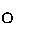 t 35-37 С, рН >5.7t 38-40 С, pН > 4.0t 35-37 С, рН > 4.0t 35-37 С, рН < 4.0t 38-40 С, рН < 4.0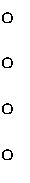 087. КУЛЬТИВИРОВАНИЕ ВЛАГАЛИЩНОЙ ГАРДНЕРЕЛЛЫ ПРОИЗВОДИТСЯв термостате при t 35-37  Св термостате при повышенной концентрации СО2в анаэростатев изоляции на клетках Мак-Коя167в термостате при повышенной концентрации СО2 и в анаэростате одновременно088. ОСНОВНЫМ ПРОДУКТОМ ФЕРМЕНТАЦИИ ВЛАГАЛИЩНОЙ ГАРДНЕРЕЛЛЫ ЯВЛЯЕТСЯмолочная кислотауксусная кислотамуравьиная кислотаянтарная кислотамасляная кислота089. БОЛЬШИНСТВО ШТАММОВ ВЛАГАЛИЩНОЙ ГАРДНЕРЕЛЛЫ НАИБОЛЕЕ ЧУВСТВИТЕЛЬНЫ К ПРЕПАРАТАМгруппы аминогликозидовгруппы фторхинолоновгруппы тетрациклинагруппы метронидазолагруппы цефалоспоринов090. В НАСТОЯЩЕЕ ВРЕМЯ ВЛАГАЛИЩНАЯ ГАРДНЕРЕЛЛА ОТНЕСЕНА В ГРУППУоблигатно-патогенных микроорганизмовусловно-патогенных микроорганизмоврезидентной микрофлорывсе перечисленное правильновсе перечисленное неверно091. В РАЗВИТИИ БАКТЕРИАЛЬНОГО ВАГИНОЗА ОСНОВНАЯ РОЛЬ НЕ ПРИНАДЛЕЖИТсостоянию иммунологической реактивности макроорганизмаинфицирующей дозе влагалищной гарднереллывирулентности влагалищной гарднереллычастоте смены половых партнеровналичию ассоциантов092. МИКРОСКОПИЧЕСКИЕ МЕТОДЫ ИССЛЕДОВАНИЯ ПРЕПАРАТОВЦЕЛЬЮ ИДЕНТИФИКАЦИИ ВЛАГАЛИЩНОЙ ГАРДНЕРЕЛЛЫ НЕ ВКЛЮЧАЮТисследование нативного препаратаокраску 0,5% водным бриллиантовым зеленымокраску по Грамуокраску по Романовскому - Гимзереакцию иммунофлюоресценции168093. ЭТИОЛОГИЧЕСКИЙ ДИАГНОЗ ГАРДНЕРЕЛЛЕЗА ПРИ ИССЛЕДОВАНИИ МАЗКОВ, ОКРАШЕННЫХ ПО ГРАМУ, НЕ СТАВИТСЯ НА ОСНОВАНИИ ОБНАРУЖЕНИЯ В ОТДЕЛЯЕМОМ«ключевых» клетокснижения количества лейкоцитов в поле зрения до 1-2клеток с признаками атипииснижения или полного отсутствия палочек Додерлейнаорганизмов рода Мобилункус или Лептотрикс094. ДИАГНОЗ БАКТЕРИАЛЬНОГО ВАГИНОЗА МОЖЕТ БЫТЬ ПОСТАВЛЕН НА ОСНОВАНИИ ДАННЫХмикроскопического исследованиямикробиологического исследованияклинико-лабораторного анализареакции иммунофлюоресценцииДНК-гибридизации, полимеразной цепной реакции095. ЖЕНЩИНЕ 25 ЛЕТ НА ОСНОВАНИИ КЛИНИКО-ЛАБОРАТОРНОГО ОБСЛЕДОВАНИЯ ПОСТАВЛЕН ДИАГНОЗ: БАКТЕРИАЛЬНЫЙ ВАГИНОЗ. ПОЛОВОЙ ПАРТНЕР ЖАЛОБ НЕ ПРЕДЪЯВЛЯЕТ. ЛАБОРАТОРНЫМИ МЕТОДАМИ ИССЛЕДОВАНИЯ ВОЗБУДИТЕЛЬ НЕ ОБНАРУЖЕН. ТАКТИКА В ОТНОШЕНИИ ПАРТНЕРА.в лечении не нуждаетсялечение по желанию пациенталечение обязательноклиническое наблюдение в течение1,5 месяцевклинико-лабораторное наблюдение в течение 1,5 месяцев096. ТЕРМИНОМ «КЛЮЧЕВАЯ» КЛЕТКА ОБОЗНАЧАЕТСЯклетка цилиндрического эпителия, имеющая внутрицитоплазматические включенияклетка влагалищного эпителия, покрытая грам-вариабельной мономорфной, упорядоченной палочковой флоройклетка влагалищного эпителия, покрытая сплошь или частично грам-вариабельными коккобациллярными микроорганизмами.клетка влагалищного эпителия, покрытая сплошь или частично грам- положительной палочковой флоройспоровая форма микроорганизма097. ИДЕНТИФИКАЦИЯ УРЕАПЛАЗМЫ НЕ ПРОВОДИТСЯокраской мазков по Папаниколаупрямым тестом на уреазу с индикатором марганца сульфатапрямым посевом на плотную питательную среду, содержащую марганца сульфат169тестом на уреазу в жидкой питательной среде с последующим культивированием на плотные питательные средыДНК-гибридизацией, полимеразной цепной peaкцией098. НАЛИЧИЕ ГИПЕРЕМИИ, ОТЕКА СЛИЗИСТЫХ ОБОЛОЧЕК ПОЛОВЫХ ОРГАНОВ ПРИ БАКТЕРИАЛЬНОМ ВАГИНОЗЕ ЯВЛЯЕТСЯпатогномоничным признакомследствием сопутствующей инфекцииотражением степени воспалительного процессаотражением давности заболеванияотражением вирулентности инфекционного агента099. ЖЕНЩИНА 22-Х ЛЕТ ОБРАТИЛАСЬ К ГИНЕКОЛОГУ С ЖАЛОБАМИНА ОБИЛЬНЫЕ ВЫДЕЛЕНИЯ ИЗ ВЛАГАЛИЩА С НЕПРИЯТНЫМ ЗАПАХОМ В ТЕЧЕНИЕ 2 МЕСЯЦЕВ. ПРИ ОСМОТРЕ ОТМЕЧЕНЫ УМЕРЕННАЯ ГИПЕРЕМИЯ И ОТЕЧНОСТЬ СЛИЗИСТОЙ ПРЕДДВЕРИЯ. УТОЧНИТЕ ДИАГНОЗсвежий, подострый бактериальный вагинозсвежий торпидный бактериальный вагинозхронический бактериальный вагинозобострение хронического бактериального вагинозасвежий бактериальный вагиноз100. БАКТЕРИАЛЬНЫЙ ВАГИНОЗ, ПРОТЕКАЮЩИЙ В ВИДЕ МОНОИНФЕКЦИИ БЕЗ ОСЛОЖНЕНИЯ ХАРАКТЕРИЗУЕТСЯ ЖАЛОБАМИна незначительное количество выделений с неприятным запахом, усиливающимся во время менструации и полового контактаобильные выделения с неприятным запахом, зуд, жжение в области наружных половых органовдизурические явления, зуд, жжение в области наружных половых органовноющие боли внизу живота, обильные выделения с неприятным запахомвсе перечисленное правильно101. ЛЕЧЕНИЕ ОСТРОЙ ВОСХОДЯЩЕЙ ГОНОРЕИ НАЧИНАЮТ С НАЗНАЧЕНИЯантибиотиков и ayтогемотерапиипирогеналагоновакцины170биогенных стимуляторовантибиотиков и местного лечения102. МЕСТНОЕ ЛЕЧЕНИЕ УРЕТРЫ, ПРЯМОЙ КИШКИ И ВЕСТИБУЛЯРНЫХ ЖЕЛЕЗ У БЕРЕМЕННОЙ ПРОВОДИТСЯтолько в I триместретолько во II триместретолько в III триместренезависимо от срока беременностине проводится103. ПОКАЗАНИЯМИ ДЛЯ ОДНОВРЕМЕННОГО НАЗНАЧЕНИЯ НЕСКОЛЬКИХ АНТИБИОТИКОВ ЯВЛЯЮТСЯосложненная и восходящая гонореяхроническая гонореяострая гонореясвежая, торпидно протекающая гонореявсе перечисленные104. ЖЕНЩИНА ПО ПОВОДУ ГОНОРЕИ ПОЛУЧИЛА ПОЛНОЦЕННОЕ ЛЕЧЕНИЕ. В ПЕРВОМ КОНТРОЛЕ ОБНАРУЖЕНЫ ГОНОКОККИ. ПОЛОВЫЕ СВЯЗИ КАТЕГОРИЧЕСКИ ОТРИЦАЕТ. ТАКТИКА ВРАЧАлечение другими антибиотикамилечение по схемам хронической гонореи с предварительным установлением чувствительности гонококка к антибиотикамлечение по схеме острой гонореилечение только гоновакцинойместное лечение105. ЗАБОР МАТЕРИАЛА У ЖЕНЩИН ПРИ ОБСЛЕДОВАНИИ НА БАКТЕРИАЛЬНЫЙ ВАГИНОЗ ПРОИЗВОДИТСЯ ИЗ ОЧАГОВзаднего и боковых сводов влагалищауретры, цервикального канала, влагалищауретры, цервикального каналауретры, эндоцервикального канала, прямой кишкиэндоцервикального канала106. БАКТЕРИОСКОПИЧЕСКАЯ ДИАГНОСТИКА БАКТЕРИАЛЬНОГО ВАГИНОЗА НЕ ВКЛЮЧАЕТ ИССЛЕДОВАНИЕнативного препаратаокраски метиленовым синимокраски по Грамуокраски по Романовскому - Гимзеокраски бриллиантовым зеленым171БОЛЬШИНСТВО ШТАММОВ ВЛАГАЛИЩНОЙ ГАРДНЕРЕЛЛЫ НАИБОЛЕЕ ЧУВСТВИТЕЛЬНЫ К ПРЕПАРАТАМгруппы аминогликозидовгруппы фторхинолоновгруппы тетрациклинагруппы метронидазолагруппы цефалоспориновДЛЯ ЛЕЧЕНИЯ ХЛАМИДИЙНОГО УРЕТРИТА ПРИМЕНЯЮТпенициллинметронидазолвильпрафенлевамизоласпиринВ ДИАГНОСТИКЕ УРЕАПЛАЗМОЗА ПРИМЕНЯЕТСЯтест на уреазуреакция Борде -Жангуреакция Закса-Витебскогопроба Бальцераобследование с помощью лампы Вуда110. В ЛЕЧЕНИИ АУТОАЛЛЕРГИЧЕСКОЙ СТАДИИ БОЛЕЗНИ РЕЙТЕРА НЕ ПРИМЕНЯЕТСЯэтиотропная терапиякортикостероидные гормоныцитостатикианаболические гормоны, препараты калияпротивовирусные препаратыДИАГНОЗ МОЧЕПОЛОВОГО ТРИХОМОНИАЗА ДОЛЖЕН БЫТЬ ПОДТВЕРЖДЕНокраской мазков по Папаниколауокраской мазков по Цилю-Нильсонуокраской мазков бриллантовым зеленовымкожной пробоймикроскопией нативного препаратаМЕТОД ДИАГНОСТИКИ УРОГЕНИТАЛЬНОГО ХЛАМИДИОЗАокраска мазков метиленовым синимокраска мазков по Романовскому-Гимзеисследование нативного преператаполимеразная цепная реакцияреакция Колмера172ДИССЕМИНАЦИИ ГОНОКОККОВ СПОСОБСТВУЮТинтеркуррентные заболеванияинтоксикациитравмы слизистой оболочки уретрыранняя диагностикаверно 1,2,3114. ДЛЯ ДИССЕМИНИРОВАННОЙ ГОНОРЕЙНОЙ ИНФЕКЦИИ НЕ ХАРАКТЕРНОгонорейный артритгонорейное поражение глазгонорейное поражение кожигонококковый перигепатитгонорейный сепсисПРИ ЛЕЧЕНИИ ГОНОРЕИ И ХЛАМИДИОЗА ПРИМЕНЯЮТСЯантибактериальные препаратыпротивогрибковые препаратыпротивовирусные препаратыпротивопротозойные препаратыметотрексатМЕСТНАЯ ТЕРАПИЯ ПРИ ГОНОРЕЕ НИЖНЕГО ОТДЕЛА МОЧЕПОЛОВОГО ТРАКТА ПРИМЕНЯЕТСЯпри свежей подострой формепри везикулитепри свежей торпидной формепри свежеострой формепри простатитеМЕТОДЫ ДИАГНОСТИКИ УРОГЕНИТАЛЬНОГО ХЛАМИДИОЗАокраска мазков метиленовым синимокраска мазков по Грамувыделение возбудителя на клетках Мак-Кояокраска мазков по Романовскому-Гимзереакция КолмераДЛЯ БОЛЕЗНИ РЕЙТЕРА ХАРАКТЕРНЫуретрит, простатитдерматитдеменциянедостаток вит. В65)обнаружение в мазках трихомонадВЛАГАЛИЩНАЯ ГАРДНЕРЕЛЛА ПРЕДСТАВЛЯЕТ СОБОЙ173грам-отрицательные коккобациллыграм-вариабельные коккобациллыграм-положительные кокковые формы микроорганизмовграм-положительные бациллярные формы микроорганизмовграм-вариабельные кокковые формы микроорганизмовЭТИОЛОГИЧЕСКИЙ ДИАГНОЗ ГАРДНЕРЕЛЛЕЗА ПРИ ИССЛЕДОВАНИИ МАЗКОВ, ОКРАШЕННЫХ ПО ГРАМУ, СТАВИТСЯ НА ОСНОВАНИИ ОБНАРУЖЕНИЯ В ОТДЕЛЯЕМОМ«ключевых» клетокснижения количества лейкоцитов в поле зрения до 1-23) снижения или полного отсутствия палочек Додерлейнаверно 1,2,3нет верного ответа174ОТВЕТЫЧасть I.Общая дерматологияМорфология, физиология нормальной кожи человека. Гистопатология кожиОбщие принципы диагностики кожных заболеваний. Морфологические элементы сыпи175Часть II.Инфекционные и паразитарные заболевания кожиПиодермии. Чесотка176177Туберкулез кожи. Лейшманиоз. Лепра.178Вирусные дерматозыЧасть III.Неинфекционные заболевания кожиАллергические дерматозы179Псориаз. Красный плоский лишайБуллезные дерматозы180Болезни соединительной тканиЧасть IV.Инфекции, передаваемые половым путемСифилис181182183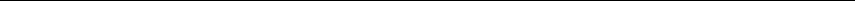 Типография КрасГМУЗаказ № 1449(e)660022, г.Красноярск, ул.П.Железняка, 1НомерЭталонНомерЭталонНомерЭталонНомерЭталонвопросаответавопросаответавопросаответавопросаответа00150184035105210021019103630532003402010373054500430213038105510055022403950563006202320401057100710241041505850081025404210594009202620433060201030272044306150111028104550624012402950462063101340301047306430144031504850655015303240491016103320505017103410515НомерЭталонНомерЭталонНомерЭталонНомерЭталонвопросаответавопросаответавопросаответавопросаответа001403130611002503210625003503320632004503450643005503510651006403610661007503740671008503850682009503910694010104040702011404120712012304230723013504310733014504450741015204520753016304610764017304720771018104810785019504910202050202140511022405210235053202440543025405510265056202710573028205850294059103010601НомерЭталонНомерЭталонНомерЭталонНомерЭталонвопросаответавопросаответавопросаответавопросаответа00140393077411510021040107821164003304120794117400420421080311820054043408111191006504430825120500720453083512140084046408411224009404730851123401020483086212440112049208711251012405010883126301330511089212750141052209011285015205340912129501620544092313050175055509311315018105610944132501940573095113350204058409620211059309710222060209810235061109930243062310040254063110110261064110230271065110310283066210440295067210540303068210620311069110720325070310840332071410910345072311020352073411130362074411250375075111350385076311412. Грибковые заболевания кожи2. Грибковые заболевания кожи2. Грибковые заболевания кожи2. Грибковые заболевания кожиНомерЭталонНомерЭталонНомерЭталонНомерЭталонвопросаответавопросаответавопросаответавопросаответа0012041108141211002404210825122500320431083312350041044208441244005104510855125500610461086512610073047208731273008504830885128400910493089112910104050209051302011305130914131501230521092213210131053509331332014205440942134501530551095513520165056409611365017105720971137201850585098313820194059109911393020106041003140302120611101314130224062510221425023306331035143302450644104514440251065510511453026406611065146502750673107514730282068410851484029306921094149103030701110315020314071311141514032307251125033507351135034407421143035307551153036407631165037507711175038507851182039307951193040208051201НомерЭталонНомерЭталонНомерЭталонНомерЭталонвопросаответавопросаответавопросаответавопросаответа001501650314046300220171032404750034018503340482004501930341049200540205035305020062021403620515007102240373052500840233038305310092024503950545010202510405055501140261041305610123027504250575013502840435058401410295044505920151030204510604НомерЭталонНомерЭталонНомерЭталонНомерЭталонвопросаответавопросаответавопросаответавопросаответа00150161031304610025017303240472003101820334048500420191034104920055020503510502006102140365051100730223037505240083023303850533009502420391054201020252040205510112026304130564012502750421057401330285043405820145029404420595015403050452НомерЭталонНомерЭталонНомерЭталонНомерЭталонвопросаответавопросаответавопросаответавопросаответа00110183035505240025019203640534003102040375054100450215038505530054022403950565006202310404057300730243041405850085025104220594009102650431060501040272044406150113028104530622012302910461063401310301047206410143031204820654015103220492016503350502017503450511НомерЭталонНомерЭталонНомерЭталонНомерЭталонвопросаответавопросаответавопросаответавопросаответа00110193037405550025020403820562003502130394057200450223040105830055023104120595006102420424007102550433008102650441009302750454010302850465011302920473012503050481013303110495014203210501015203320514016103430523017103550535018103650545НомерЭталонНомерЭталонНомерЭталонНомерЭталонвопросаответавопросаответавопросаответавопросаответа0011016503110461002101750325047500320185033304820041019303420495005202010353050100630213036405130075022403750521008302310384009102420391010302530401011502640413012402710423013402850435014502920441015203030452НомерЭталонНомерЭталонНомерЭталонНомерЭталонвопросаответавопросаответавопросаответавопросаответа001101540294043400250163030304450034017503120451004401840321046400540191033204740061020503450484007502130352008102220362009502340371010502420385011402540391012502620401013102750412014202840421НомерЭталонНомерЭталонНомерЭталонНомерЭталонвопросаответавопросаответавопросаответавопросаответа001503050591088200210315060308920033032406110903004403320624091500540342063309250061035206440932007503620651094200840373066309510093038406710104039506850111040106930123041107030135042307110145043407230155044107330161045107450172046107510185047507620191048407730203049107850215050107910221051108030235052108150245053108240251054508340263055108420271056108530283057508650293058408712.ВИЧ – инфекция2.ВИЧ – инфекция2.ВИЧ – инфекцияНомерЭталонНомерЭталонНомерЭталонНомерЭталонвопросаответавопросаответавопросаответавопросаответа0015005100920134002100610101014200340074011301550041008201243. Гонорея и негонорейные заболевания мочеполовых органов3. Гонорея и негонорейные заболевания мочеполовых органов3. Гонорея и негонорейные заболевания мочеполовых органов3. Гонорея и негонорейные заболевания мочеполовых органов3. Гонорея и негонорейные заболевания мочеполовых органов3. Гонорея и негонорейные заболевания мочеполовых органов3. Гонорея и негонорейные заболевания мочеполовых органов3. Гонорея и негонорейные заболевания мочеполовых органов3. Гонорея и негонорейные заболевания мочеполовых органовНомерЭталонНомерЭталонНомерЭталонНомерЭталонвопросаответавопросаответавопросаответавопросаответа001104530894002304650902003304710914004304850924005304940933006505040943007505130953008405250963009305350971010505420982011505520991012505651002013505711011014505811024015505921031016206011042017206111051018506231064019306321074020206451083021506531091022406631105023206751115024306851124025506931135026507031142027507151151028507251163029407351173030107451181031207511193032207611204033207750342078503520793036208020373081503830825039308350402084404110851042508630431087504410882